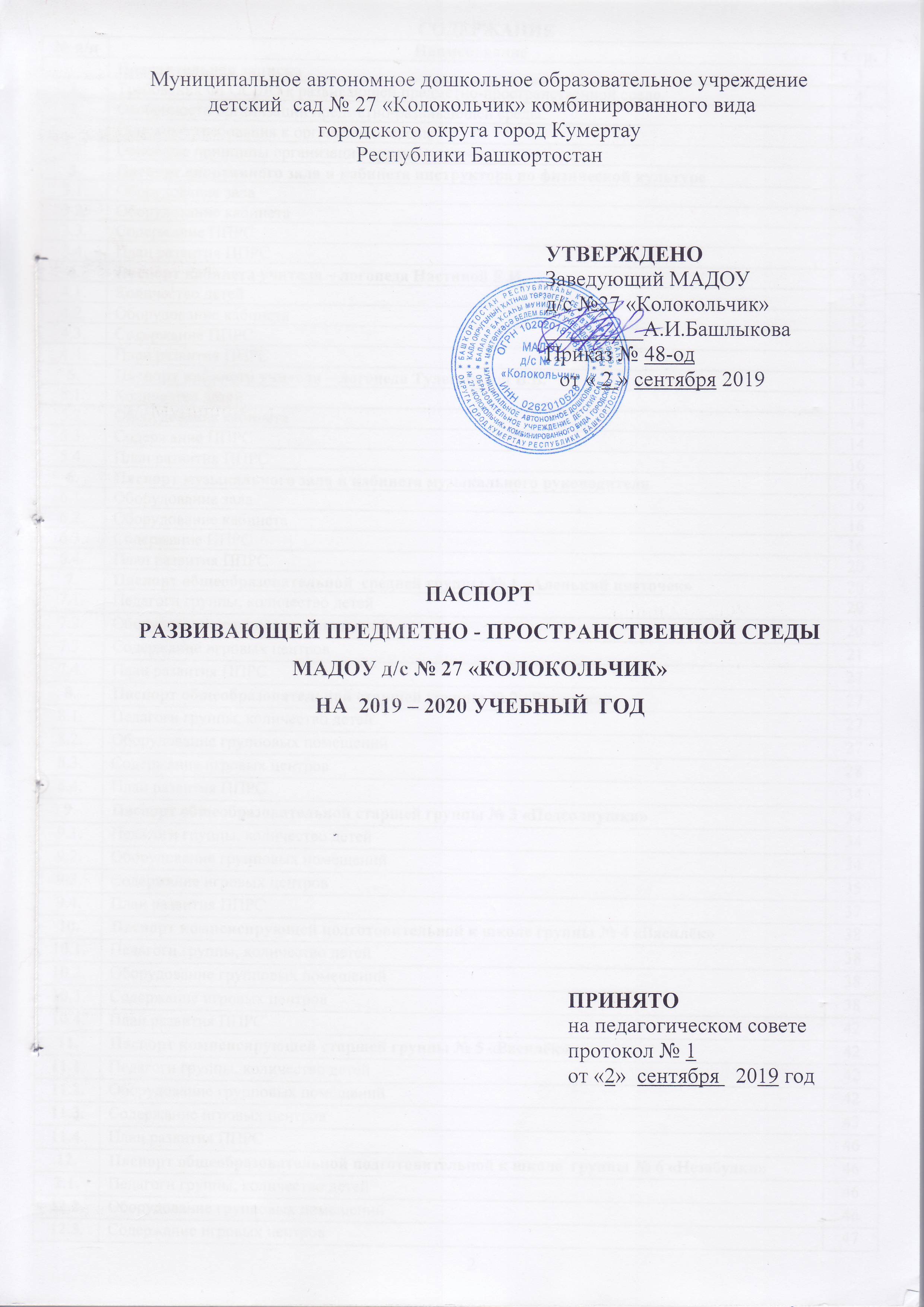 Муниципальное автономное дошкольное образовательное учреждение детский  сад № 27 «Колокольчик» комбинированного видагородского округа город Кумертау Республики БашкортостанУТВЕРЖДЕНОЗаведующий МАДОУ д/с №27 «Колокольчик» _________А.И.БашлыковаПриказ № 48-од   от « 2 » сентября 2019ПАСПОРТРАЗВИВАЮЩЕЙ ПРЕДМЕТНО - ПРОСТРАНСТВЕННОЙ СРЕДЫ МАДОУ д/с № 27 «КОЛОКОЛЬЧИК»НА  2019 – 2020 УЧЕБНЫЙ  ГОДПРИНЯТОна педагогическом советепротокол № 1от «2»  сентября   2019 годСОДЕРЖАНИЕПояснительная запискаПредметный мир детства — это не только игровая среда, но и среда развития всех специфических детских видов деятельности (А. В. Запорожец), ни одна из которых не может полноценно развиваться вне предметной организации. Современный детский сад — это место, где ребенок получает опыт широкого эмоционально-практического взаимодействия со взрослыми и сверстниками в наиболее значимых для его развития сферах жизни. Развивающая среда способствует установлению, утверждению чувства уверенности в себе, дает возможность дошкольнику испытывать и использовать свои способности, стимулировать проявление им самостоятельности, инициативности, творчества.1. Требования ФГОС ДО к развивающей предметно-пространственной среде.Образовательная среда в детском саду предполагает специально созданные условия, такие, которые необходимы для полноценного проживания ребенком дошкольного детства. Под предметно-развивающей  средой понимают определенное пространство, организационно оформленное и предметно насыщенное, приспособленное для удовлетворения потребностей ребенка в познании, общении, труде, физическом и духовном развитии в целом. Современное понимание предметно-пространственной среды включает в себя обеспечение активной жизнедеятельности ребенка, становления его субъектной позиции, развития творческих проявлений всеми доступными, побуждающими к самовыражению средствами.Требования ФГОС ДО к развивающей предметно-пространственной среде.Развивающая предметно-пространственная среда обеспечивает максимальную реализацию образовательного потенциала пространства Организации, Группы, а также территории, прилегающей к Организации или находящейся на небольшом удалении, приспособленной для реализации Программы (далее - участок), материалов, оборудования и инвентаря для развития детей дошкольного возраста в соответствии с особенностями каждого возрастного этапа, охраны и укрепления их здоровья, учета особенностей и коррекции недостатков их развития.Развивающая предметно-пространственная среда должна обеспечивать возможность общения и совместной деятельности детей (в том числе детей разного возраста) и взрослых, двигательной активности детей, а также возможности для уединения. Развивающая предметно-пространственная среда должна обеспечивать:реализацию различных образовательных программ;в случае организации инклюзивного образования - необходимые для него условия;учет национально-культурных, климатических условий, в которых осуществляется образовательная деятельность; учет возрастных особенностей детей.Развивающая предметно-пространственная среда должна быть содержательно-насыщенной, трансформируемой, полифункциональной, вариативной, доступной и безопасной.1) Насыщенность среды должна соответствовать возрастным возможностям детей и содержанию Программы.Образовательное пространство должно быть оснащено средствами обучения и воспитания (в том числе техническими), соответствующими материалами, в том числе расходным игровым, спортивным, оздоровительным оборудованием, инвентарем (в соответствии со спецификой Программы).Организация образовательного пространства и разнообразие материалов, оборудования и инвентаря (в здании и на участке) должны обеспечивать:игровую, познавательную, исследовательскую и творческую активность всех воспитанников, экспериментирование с доступными детям материалами (в том числе с песком и водой);двигательную активность, в том числе развитие крупной и мелкой моторики, участие в подвижных играх и соревнованиях;эмоциональное благополучие детей во взаимодействии с предметно-пространственным окружением;возможность самовыражения детей.Для детей младенческого и раннего возраста образовательное пространство должно предоставлять необходимые и достаточные возможности для движения, предметной и игровой деятельности с разными материалами.2) Трансформируемость пространства предполагает возможность изменений предметно-пространственной среды в зависимости от образовательной ситуации, в том числе от меняющихся интересов и возможностей детей;3) Полифункциональность материалов предполагает:возможность разнообразного использования различных составляющих предметной среды, например, детской мебели, матов, мягких модулей, ширм и т.д.;наличие в Организации или Группе полифункциональных (не обладающих жестко закрепленным способом употребления) предметов, в том числе природных материалов, пригодных для использования в разных видах детской активности (в том числе в качестве предметов-заместителей в детской игре).4) Вариативность среды предполагает:наличие в Организации или Группе различных пространств (для игры, конструирования, уединения и пр.), а также разнообразных материалов, игр, игрушек и оборудования, обеспечивающих свободный выбор детей;периодическую сменяемость игрового материала, появление новых предметов, стимулирующих игровую, двигательную, познавательную и исследовательскую активность детей.5) Доступность среды предполагает:доступность для воспитанников, в том числе детей с ограниченными возможностями здоровья и детей-инвалидов, всех помещений, где осуществляется образовательная деятельность;свободный доступ детей, в том числе детей с ограниченными возможностями здоровья, к играм, игрушкам, материалам, пособиям, обеспечивающим все основные виды детской активности;исправность и сохранность материалов и оборудования.6) Безопасность предметно-пространственной среды предполагает соответствие всех ее элементов требованиям по обеспечению надежности и безопасности их использования.Организация самостоятельно определяет средства обучения, в том числе технические, соответствующие материалы (в том числе расходные), игровое, спортивное, оздоровительное оборудование, инвентарь, необходимые для реализации Программы.2.Особенности организации предметно-развивающей среды.2.1. Основные требования к организации средыПрограмма «От рождения до школы» не предъявляет каких-то особых специальных требований к оснащению развивающей предметно-пространственной среды (как, например, в программе Монтессори), помимо требований, обозначенных в ФГОС ДО. При недостатке или отсутствии финансирования, программа может быть реализована с использованием оснащения, которое уже имеется в дошкольной организации, главное, соблюдать требования ФГОС ДО и принципы организации пространства, обозначенные в программе. Развивающая предметно-пространственная среда дошкольной организации должна быть:• содержательно-насыщенной, развивающей;• трансформируемой;• полифункциональной;• вариативной;• доступной;• безопасной;• здоровьесберегающей;• эстетически-привлекательной.2.2 Основные принципы организации среды.Оборудование помещений дошкольного учреждения должно быть безопасным, здоровьесберегающим, эстетически привлекательным и развивающим. Мебель должна соответствовать росту и возрасту детей, игрушки — обеспечивать максимальный для данного возраста развивающий эффект. Развивающая предметно-пространственная среда должна быть насыщенной, пригодной для совместной деятельности взрослого и ребенка и самостоятельной деятельности детей, отвечающей потребностям детского возраста. Пространство группы следует организовывать в виде хорошо разграниченных зон («центры», «уголки», «площадки»), оснащенных большим количеством развивающих материалов (книги, игрушки, материалы для творчества, развивающее оборудование и пр.). Все предметы должны быть доступны детям. Подобная организация пространства позволяет дошкольникам выбирать интересные для себя занятия, чередовать их в течение дня, а педагогу дает возможность эффективно организовывать образовательный процесс с учетом индивидуальных особенностей детей. Оснащение уголков должно меняться в соответствии с тематическим планированием образовательного процесса. В качестве центров развития могут выступать:• уголок для сюжетно-ролевых игр;• уголок ряжения (для театрализованных игр);• книжный уголок;• зона для настольно-печатных игр;• выставка (детского рисунка, детского творчества, изделий народных мастеров и т. д.);• уголок природы (наблюдений за природой);• спортивный уголок;• уголок для игр с песком;• уголки для разнообразных видов самостоятельной деятельности детей — конструктивной, изобразительной, музыкальной и др.;• игровой центр с крупными мягкими конструкциями (блоки, домики, тоннели и пр.) для легкого изменения игрового пространства;• игровой уголок (с игрушками, строительным материалом).Развивающая предметно-пространственная среда должна выступать как динамичное пространство, подвижное и легко изменяемое. При  проектировании предметной среды следует помнить, что «застывшая» (статичная) предметная среда не сможет выполнять своей развивающей функции в силу того, что перестает пробуждать фантазию ребенка. В целом принцип динамичности — статичности касается степени подвижности игровых пространств, вариантности предметных условий и характера детской деятельности. Вместе с тем, определенная устойчивость и постоянство среды — это необходимое условие ее стабильности, привычности, особенно если это касается мест общего пользования (библиотечка, шкафчик с игрушками, ящик с полифункциональным материалом и т.п.).В младших группах в основе замысла детской игры лежит предмет, поэтому взрослый каждый раз должен обновлять игровую среду (постройки, игрушки, материалы и др.), чтобы пробудить у малышей желание ставить и решать игровую задачу. В старших группах замысел основывается на теме игры, поэтому разнообразная полифункциональная предметная среда пробуждает активное воображение детей, и они всякий раз по-новому перестраивают имеющееся игровое пространство, используя гибкие модули, ширмы, занавеси, кубы, стулья. Трансформируемость предметно-игровой среды позволяет ребенку взглянуть на игровое пространство с иной точки зрения, проявить активность в обустройстве места игры и предвидеть ее результаты. Развивающая предметно-пространственная среда должна обеспечивать доступ к объектам природного характера; побуждать к наблюдениям на участке детского сада (постоянным и эпизодическим) за ростом растений, участию в элементарном труде, проведению опытов и экспериментов с природным материалом.Развивающая предметно-пространственная среда должна организовываться как культурное пространство, которое оказывает воспитывающее влияние на детей (изделия народного искусства, репродукции, портреты великих людей, предметы старинного быта и пр.).Особенности организации предметно-пространственной среды для обеспечения эмоционального благополучия ребенка. Для обеспечения эмоционального благополучия детей обстановка в детском саду должна быть располагающей, почти домашней, в таком случае дети быстро осваиваются в ней, свободно выражают свои эмоции. Все помещения детского сада, предназначенные для детей, должны быть оборудованы таким образом, чтобы ребенок чувствовал себя комфортно и свободно. Комфортная среда — это среда, в которой ребенку уютно и уверенно, где он может себя занять интересным, любимым делом. Комфортность среды дополняется ее художественно-эстетическим оформлением, которое положительно влияет на ребенка, вызывает эмоции, яркие и неповторимые ощущения. Пребывание в такой эмоциогенной среде способствует снятию напряжения, зажатости, излишней тревоги, открывает перед ребенком возможности выбора рода занятий, материалов, пространства.Особенности организации предметно-пространственной среды для развития самостоятельности.Среда должна быть вариативной, состоять из различных площадок (мастерских, исследовательских площадок, художественных студий, библиотечек, игровых, лабораторий и пр.), которые дети могут выбирать по собственному желанию. Предметно-пространственная среда должна меняться в соответствии с интересами и проектами детей не реже, чем один раз в несколько недель. Особенности организации предметно-пространственной среды для развития игровой деятельности.Игровая среда должна стимулировать детскую активность и постоянно обновляться в соответствии с текущими интересами и инициативой детей. Игровое оборудование должно быть разнообразным и легко трансформируемым. Дети должны иметь возможность участвовать в создании и обновлении игровой среды. Возможность внести свой вклад в ее усовершенствование должны иметь и родители. Особенности организации предметно-пространственной среды для развития познавательной деятельности.Среда должна быть насыщенной, предоставлять ребенку возможность для активного исследования и решения задач, содержать современные материалы (конструкторы, материалы для формирования сенсорики, наборы для экспериментирования и пр.)Особенности организации предметно-пространственной среды для развития проектной деятельности.Стимулируя детей к исследованию и творчеству, следует предлагать им большое количество увлекательных материалов и оборудования. Природа и ближайшее окружение — важные элементы среды исследования, содержащие множество явлений и объектов, которые можно использовать в совместной исследовательской деятельности воспитателей и детей Особенности организации предметно-пространственной среды для самовыражения средствами искусства.Образовательная среда должна обеспечивать наличие необходимых материалов, возможность заниматься разными видами деятельности: живописью, рисунком, игрой на музыкальных инструментах, пением, конструированием, актерским мастерством, танцем, различными видами ремесел, поделками по дереву, из глины и пр. Особенности организации предметно-пространственной среды для физического развития.Среда должна стимулировать физическую активность детей, присущее им желание двигаться, познавать, побуждать к подвижным играм. В ходе подвижных игр, в том числе спонтанных, дети должны иметь возможность использовать игровое и спортивное оборудование. Игровая площадка должна предоставлять условия для развития крупной моторики. Игровое пространство (как на площадке, так и в помещениях) должно быть трансформируемым (меняться в зависимости от игры и предоставлять достаточно места для двигательной активности).3. Паспорт спортивного зала и кабинета инструктора по физической культуре 3.1.Оборудование зала- ящики для хранения мячей -4шт.- контейнеры для хранения   - 4шт.3.2.Оборудование кабинета- стол письменный -1шт.- стул    - 1шт.- шкаф  - 1шт.3.3.Содержание ППРС3.4.План развития ППРС4. Паспорт кабинета учителя – логопеда Настиной Елизаветы Ильиничны4.1.Количество детей в речевой  группе № 4 «Василек»  - 25, из них -14 человек имеют следующие логопедические диагнозы: ОНР III ур.-8 человек, ОНР IV ур.-5 человек, ЗПР-1 человек4.2.Оборудование кабинетаСтол   детский  - 2 штЗеркало настенное – 1 штСтол письменный – 1 штСтулья детские - 5 штСтул взрослый -  1 штКнижный шкаф – 1 штМольберт – 1 штЗеркала для индивидуальной работы –  26 штСоски для индивидуальной работы – 26 штШпатели металлические  – 6 штШпатели одноразовые стерильные  - 1 уп.Зонды -  7 шт.Спирт для обработки инструментария – 1 бСпиртовые салфетки – 50 шт.Наборы для звукового анализа – 26 штКассы букв – 26 штНаборы  со схемами предложений – 26 штЭлектрическое освещение над стенным зеркалом – 1 шт4.3.Содержание ППРС4.План развития ППРС.Преобретение рабочих тетрадей Нищевой Н.В. для работы по совершенствованию лексико-грамматических представлений(26 шт.),тетрадей по развитию речи(26 шт.),тетрадей для совершенствования графо-моторных навыков(26 шт,)5. Паспорт кабинета учителя – логопеда Тулегановой В.В.5.1.Количество детей в речевой  группе № 5 «Фиалка»  - 25,из них -22 человека имеют следующие логопедические диагнозы: ОНР III ур.-14 человек, ОНР IV ур.-3 человека,ФФНР-5 человек     5.2.Оборудование кабинетаСтол   детский  - 1 штЗеркало настенное – 1 штСтол письменный – 1 штСтулья детские - 3 штСтул взрослый -  1 штМольберт – 1 штСтенд для информации – 1 штЗеркала для индивидуальной работы –  26 штСоски для индивидуальной работы – 26 штШпатели – 10 штСпирт для обработки инструментария – 1 бНаборы для звукового анализа – 26 штКассы букв – 26 штНаборы  со схемами предложений – 26 штЭлектрическое освещение над стенным зеркалом – 1 штСодержание для дидактического материалаПлан развития ППРС.Преобретение рабочих тетрадей Нищевой Н.В. для работы по совершенствованию лексико-грамматических представлений(26 шт.),тетрадей по развитию речи(26 шт.),тетрадей для совершенствования графо-моторных навыков(26 шт,)6. Паспорт музыкального зала и кабинета музыкального руководителя6.1.Оборудование зала:
- фортепиано
- стул
- музыкальный центр с колонками
- мультимедийный  проектор
- экран 
- детские стульчики (32 шт.)
- банкетки (17 шт.)6.2.Оборудование кабинета:
- стол письменный (1)
- стул (1)
- ширма (большая)
- шкафы (7 шт.)
- стол декоративный (4 шт.)
- встроенный шкаф (1) 
- трибуна для выступления (1 шт.)Содержание ППРС6.4. План развития ППРС7. Паспорт общеобразовательной  средней группы № 1 «Аленький цветочек»Педагоги группы: Шишканова Ольга Александровна,                                             Махмутова Гульнара ЛинеровнаСписок детей: 34 ребёнка : 12-девочек, 22- мальчика,  детей с ОВЗ нет.7.2. Оборудование групповых помещенийВ состав группы входят: приемная, туалет, групповое помещение и спальня. Группа оборудована необходимой мебелью, с учётом гигиенических и педагогических требований. Групповая комната разделена на игровую и учебную зону. В группе созданы условия для всех видов детской деятельности: учебной, игровой, трудовой, самостоятельной. ПриемнаяРаздевальные шкафы – 30 Полка для обуви -2Скамейка для детей-2Ковер-1Зеркало -1Стенд для родителей-1Стенд для выставки ИЗО-1Групповое помещение Столы детские квадратные -7 Стулья детские- 30Стол письменный -1Стул офисный -1Шкафы для методических пособий –7Шкаф для телевизора – 1Телевизор -1 Доска настенная трёхэлементная, магнитная, маркерная ,меловая -1Лампа софит -1Колонка портативная -1Увлажнитель воздуха -1Мебель подобрана по росту детей и промаркирована.7.3. Содержание игровых центров7.4. План развития ППРС8. Паспорт общеобразовательной старшей группы № 2 «Ромашка»8.1.Педагоги группы:  Руденко Елена Алексеевна, Махмутова Гульнара ЛинеровнаСписок детей: 26 детей8.2.Оборудование групповых помещенийВ состав группы входят: приемная, туалет, групповое помещение и спальня. Группа оборудована необходимой мебелью, с учётом гигиенических и педагогических требований. Групповая комната разделена на игровую и учебную зону. В группе созданы условия для всех видов детской деятельности: учебной, игровой, трудовой, самостоятельной. ПриемнаяРаздевальные шкафы – 30Стенд для родителей – 2Скамейка - 2Стойка для обуви - 2Групповое помещениеСтолы для приема пищи  – 12Стулья детские – 30Шкаф для игрового оборудования – 7Шкаф для методических пособий – 2Шкаф в уголке природы – 1Стол  письменный с тумбочкой -1Стул взрослый – 1Столик письменный (хохлома) - 1Комплект детской мягкой мебели (диван, 2 кресла) -1Стол детский в игровом уголке – 1Кроватка для кукол - 1Банкетки - 6Телевизор – 1Магнитофон – 1Лампа «софит» - 1Мольберт - 1СпальняКровать детская – 29Шкаф для одежды – 1Шкаф для методического оборудования -2ТуалетУнитаз – 4Раковина – 4Мойка – 1Шкаф для полотенца – 4 (на 30 детей)Мебель подобрана по росту детей и промаркирована.8.3. Содержание игровых центров8.4.План развития ППРС9. Паспорт общеобразовательной  старшей группы № 3 « Подсолнушки» 9.1.Педагоги группы, количество детей: Гафарова Ульяна Зуфаровна. Бекетова Ирина Александровна, 27 детей,  с ОВЗ нет.9.2.Оборудование групповых помещенийВ состав группы входят: приемная, туалет, групповое помещение и спальня. Группа оборудована необходимой мебелью, с учётом гигиенических и педагогических требований. Групповая комната разделена на игровую и учебную зону. В группе созданы условия для всех видов детской деятельности: учебной, игровой, трудовой, самостоятельной. ПриемнаяРаздевальные шкафы – 29Стенд для родителей-1Стенд для выставки ИЗО-1Скамья 2 штукиПолка для обуви-3Ковровое покрытие-1Групповое помещение Техническое оборудование: телевизор, лампа « Софид», доскаМебель подобрана по росту детей и промаркирована.9.3.Содержание игровых центров9.4.План развития ППРС10. Паспорт компенсирующей подготовительной к школе речевой группы № 4 «Василёк»10.1.Педагоги группы, количество детей : Е.А. Востругина, Л.Р. Юртаева, Е.И. Настина – учитель-логопед. Список детей: 25 детей, дети с ОВЗ:14 ОНР, 7 ФФНР.10.2.Оборудование групповых помещенийВ состав группы входят: приемная, туалет, групповое помещение и спальня. Группа оборудована необходимой мебелью, с учётом гигиенических и педагогических требований. Групповая комната разделена на игровую и учебную зону. В группе созданы условия для всех видов детской деятельности: учебной, игровой, трудовой, самостоятельной. ПриемнаяРаздевальные шкафы - 25Стенд для родителей-1Стенд для выставки работ по ИЗО -1Информационная магнитная доска - 1Зеркало - 1Скамья для детей -2Полка для обуви- 3Ковровое покрытие - 1 Групповое помещение Шкаф, книжный шкаф, детский диван, столик, кухонный уголок, парикмахерская, детская кукольная кроватка, банкетки – 4 штуки, полка для игрушек, полка для цветов, стеллаж для игр, столы обеденные 2-х местные – 12 штук, стулья – 26 штук, стол для индивидуальных занятий -1, зеркало, письменный стол воспитателя, стул, ковровое покрытие -2.Телевизор, учебная доска, лампа «Софит».Мебель подобрана по росту детей и промаркирована.10.3.Содержание игровых центров10.4.План развития ППРС11.Паспорт компенсирующей старшей группы №5 «Фиалка»         11.1. Педагоги группы, количество детей: Семина Любовь Николаевна,          Юртаева Лейла Робертовна,  Тулеганова Валерия Валерьевна – учитель-логопедКоличество: 25 детей ОНР III-14 детей, ОНР IV-3, ФФНР-5, без диагноза- 3        11.2.Оборудование групповых помещенийВ состав группы входят: приемная, групповое помещение, спальня, буфетная комната и туалет. Группа оборудована необходимой мебелью, с учётом гигиенических и педагогических требований. Групповая комната разделена на игровую и учебную зону. В группе созданы условия для всех видов детской деятельности: учебной, игровой, трудовой, самостоятельной. ПриемнаяРаздевальные шкафы – 27Стенд для родителей - 2Полка для обуви – 2Магнитная доска – 1Стенд для выставки работ по ИЗО - 1Скамейки – 2Ковровое покрытие - 1Групповое помещение Столы двухместные – 12Стол четырехместный - 1Стулья – 27Шкаф – 9Стеллаж для книг – 1Этажерка – 4Шкаф со столом – 1Доска магнитная – 1Лампа «Софит» – 1Телевизор – 1Стол воспитателя – 1Стул воспитателя – 1Часы – 1Парикмахерская -1Стол для игр – 3Стулья для игр – 6Кухонный шкаф для игры – 1Кроватка для кукол – 1Ленточный шкаф – 1Спальня.Кровати трехъярусные -  4Кровати одноместные – 12Шкаф плательный – 1Стол – 1Стул – 1Столик маленький – 1Буфетная комнатаСтол – 1Шкаф 1Полки для сушки посуды – 2Информационный стенд – 1Раковина - 2ТуалетУнитаз - 3 Ногомойка – 1Шкаф – 2Раковина – 2Полка для полотенец – 3Мебель подобрана по росту детей и промаркирована.Содержание игровых центров11.4.План развития ППРС12. Паспорт общеобразовательной  подготовительной к школе группы № 6 «Незабудки» 12.1.Педагоги группы список детей: Петрова Марина Дмитриевна,      Список детей: 26       12.2.Оборудование групповых помещенийВ состав группы входят: приемная, туалет, групповое помещение и спальня. Группа оборудована необходимой мебелью, с учётом гигиенических и педагогических требований. Групповая комната разделена на игровую и учебную зону. В группе созданы условия для всех видов детской деятельности: учебной, игровой, трудовой, самостоятельной. Приемная- полки для физкультурного инвентаря - 3- раздевальные шкафы - 30- стенд для родителей  - 1- скамья – 2- стол журнальный - 1- ковровое покрытие – 1- полка для обуви -1Групповое помещение- мольберт - 1- доска магнитная-маркерная передвижная - 1- телевизор – 1- ноутбук – 1- шкаф для дидактических игр – 2- контейнер для строителя - 2- мебель детская «Кухня» - 1- стеллаж для книг - 1- мебель детская « Парикмахерская» - 1- комод для ряженья - 1 - шкаф для  наглядных пособий - 1- шкаф для одежды – 1- полка «Уголок природы»- шкаф для пособий исследовательской деятельности- столы 2-х местные – 12- стулья детские – 30- письменный стол – 1- стул полумягкий – 1- пуфики детские – 4- пуфики взрослые - 2- диванчики детские – 2- палас – 1Мебель подобрана по росту детей и промаркирована.Спальное помещение- кровать с деревянными спинками – 30Ванное помещение- шкафчики для полотенца – 27- шкаф для хоз. инвентаря – 2Содержание игровых центров12.4.План развития ППРС13.Паспорт общеобразовательной старшей/подготовительной к школе  группы №7 «Нарцисс»13.1.Педагоги группы, количество детей : Саяхова Альбина Минигазизовна, Бекетова Ирина Александровна, количество детей в группе 26. Детей  с ОВЗ – нетОборудование групповых помещенийВ состав группы входят: приемная, туалет, групповое помещение и спальня. Группа оборудована необходимой мебелью, с учётом гигиенических и педагогических требований. Групповая комната разделена на игровую и учебную зону. В спальне игровое пространство – уголок ряжений.В группе созданы условия для всех видов детской деятельности: учебной, игровой, трудовой, самостоятельной.          ПриемнаяРаздевальные шкафы для детей – 30Стенд для родителей  – 1Стенд для выставки  изо – 1Скамейки для детей  – 2Полка для обуви  – 2Пуфик  – 1Спортивный уголок  – 1Ковровое покрытие  – 1Групповое помещение Шкаф настенный – 1        Напольные полки  – 7Книжный уголок  –1Шкаф в игровой зоне  – 1Столы детские – 14Стулья детские – 29Мягкая мебель (модули) – 6Стол письменный – 1Стул взрослый – 1Пуфики – 2Телевизор – 1Магнитофон – 1Игровая мебель – 2Ковровое покрытие – 1Полки – 3Доска – 1Лампа «Софид» – 1        Магнитная шахматная доска – 1        Куколные кроватки – 2        Коляски – 2        Юрта – 1        Игровой модуль кухня – 1        Гладильная доска детская – 1Спальное помещениеКровати – 30Шкаф – 1Расписной столик  – 1Стульчики – 2Уголок ряжения – 1Сундук – 1Умывальное помещениеРаковины детские – 4Шкафчики для полотенец – 30Зеркало – 1Ногомойка – 1ТуалетУнитазы детские – 4Шкаф – 1Мебель подобрана по росту детей и промаркирована.Содержание игровых центров13.4. План развития ППРС14.Паспорт общеобразовательной  средней  группы № 8 «Тюльпан»  Педагоги группы, количество детей: Кузнецова Наталья ВладимировнаСписок детей: 30 детей, детей с ОВЗ нет14.2.Оборудование групповых помещенийВ состав группы входят: приемная, туалет, групповое помещение и спальня. Группа оборудована необходимой мебелью, с учётом гигиенических и педагогических требований. Групповая комната разделена на игровую и учебную зону. В группе созданы условия для всех видов детской деятельности: учебной, игровой, трудовой, самостоятельной. ПриемнаяРаздевальные шкафы – 30 шт.,Стенд для родителей – 1шт.,Стенд меню – 1шт.,Стенд Изо –деятельность детей - 1 шт.,Магнитная доска для объявлений – 1шт.,Скамейка для детей – 2шт.,Ковровое покрытие 1шт.Групповое помещение Шкаф для методических пособий и игрушек – 3шт.,Письменный стол – 1шт.,Столик декоративный расписной – 1шт.Столы детские (четырехместные) – 9шт.,Стол двухместный – 1шт.,Доска магнитная – 1 шт.,Стулья детские – 34 шт.,Стул мягкий – 1шт.,Пуфики детские – 3шт.,Диван детский – 2шт.,Кухня детская – 1шт.,Парикмахерская – 1шт.,Больница – 1шт.,Магазин – 1шт.,Полка книжная – 1шт.,Уголок Изо- деятельности – 1шт.,Уголок физического развития (этажерка) – 1шт.,Лампа «Сапфир» - 1шт.,Магнитофон – 1шт.,Музыкальная колонка – 1шт.Ковровое покрытие – 1шт.Мебель подобрана по росту детей и промаркирована.Спальня :Кровать детская – 30 шт.,Шкаф – 1 шт.,Буфетная для раздачи пищи:Сушилка для посуды – 2шт..Мойка для мытья посуды – 1шт.,Туалет:Унитаз -3 шт..Шкаф  - 1 шт.,Ногомойка – 1шт.14.3.  Содержание игровых центров14.4.План развития ППРС15.Паспорт общеобразовательной  младшей группы №  9 «Семицветик»15.1. Педагог группы, количество детей: Аллаярова Ирина ВикторовнаКоличество детей: 23 ребенка, 1 ребенок - инвалид15.2. Оборудование групповых помещенийВ состав группы входят: приемная, туалет, групповое помещение и спальня. Группа оборудована необходимой мебелью, с учётом гигиенических и педагогических требований. Групповая комната разделена на игровую и учебную зону. В группе созданы условия для всех видов детской деятельности: учебной, игровой, трудовой, самостоятельной. Приемная:Раздевальные шкафы – 25 шт.Стенд для родителей –2 шт.Стенд для выставки ИЗО – 1 шт.Настольный стенд для лепки – 1 шт.Полка для обуви – 1 шт.Ковровое покрытие – 2 шт.Скамья для детей – 2 шт.Стенд для меню – 1шт.Огнетушитель – 1 шт.Туалет:Унитазы – 3 шт.Раковины (детские) – 3 шт.Шкафы  - 2 шт.Полотенце держатели- 3 шт.Зеркало – 1 шт.Ногомойка – 1 шт.Групповое помещение:Письменный стол – 1 шт.Стул (взрослый) – 1 шт.Диван (детский) – 2 шт.Детская мебель (Трюмо с зеркалом «Парикмахерская») – 1 шт.Пластиковые этажерки (Спортивный уголок) – 2 шт.Детская мебель (Кухня) – 1 шт.Шкаф («Книжный») – 1 шт.Шкаф («Музыкальный уголок») – 1 шт.Шкаф (Театральный уголок) – 1 шт.Ковровое покрытие – 1 шт.Шкаф для посуды – 2 шт.Уголок мл. воспитателя – 1 шт.Сушилка для посуды – 3 шт.Раковина для мытья посуды – 1 шт.Столы (детские) – 7 шт.Стулья (детские) – 30 шт.Шкаф методический – 2 шт.Защитные экраны на батареи – 7 шт.Полка для игрушек – 1шт.Полка для дидактических игр -2 шт.Мольберт – 1 шт.Спальня:Кровати трёхъярусные – 8 шт.Шкаф – 1 шт.Журнальный столик «Хохлома» - 1Мебель подобрана по росту детей и промаркирована.15.3.  Содержание игровых центров15.4.План развития ППРС16. Паспорт общеобразовательной младшей группы № 10 «Одуванчик»16.1.Педагоги группы, количество детей: Ишмухаметова Эльмира ХасановнаСписок детей: 27 человек. Детей с ОВЗ нет.16.2.Оборудование групповых помещенийВ состав группы входят: приемная, туалет, групповое помещение и спальня. Группа оборудована необходимой мебелью, с учётом гигиенических и педагогических требований. Групповая комната разделена на игровую и учебную зону. В группе созданы условия для всех видов детской деятельности: учебной, игровой, трудовой, самостоятельной.ПриемнаяРаздевальные шкафы – 30 шт.Стенд для родителей – 3 шт.Стенд для выставки по ИЗО – 1 шт.Настольный стенд для лепки – 1 шт.Скамейки для детей – 2 шт.Полка для обуви - 2 шт.Напольное ковровое покрытие – 1 шт.Групповое помещениеТелевизор – 1 шт.Письменный стол - 1 шт.Стул (взрослый) – 1 шт.Диван (детский) – 1 шт.Кресло (детское) – 3 шт.Детская мебель «Кухня» - 1 шт.Столы (детские) – 7 шт.Стулья (детские) – 23 шт.Методический шкаф -1 шт.Полка для игрушек и книг – 1 шт.Полка для дидактических игр - 1 шт.Журнальный столик «Хохлома» – 1 шт.Полки для методической литературы и пособий (подвесные) – 3 шт.Напольное ковровое покрытие – 2 шт.Защитные экраны на батареи – 2 шт.Мольберт – 1 шт.ТуалетУнитазы – 3 шт.Раковины (детские) – 3 шт.Шкаф – 1 шт.Полотенцедержатели – 2 шт.Ногомойка – 1 шт.Защитные экраны на батареи – 1 шт.Спальня:Кровати – 23 шт.Раскладушки – 4 шт.Комод для постельного белья – 1 шт. Мебель подобрана по росту детей и промаркирована.Содержание игровых центров16.4.План развития ППРС17. Паспорт общеобразовательной  младшей группы №  11 «Горошек»17.1.Педагог группы, количество детей:  Сыкменева Татьянам Евгеньевна Количество детей: 25 человек. Детей с ОВЗ нет.        17.2. Оборудование групповых помещенийВ состав группы входят: приемная, туалет, групповое помещение и спальня. Группа оборудована необходимой мебелью, с учётом гигиенических и педагогических требований. Групповая комната разделена на игровую и учебную зону. В группе созданы условия для всех видов детской деятельности: учебной, игровой, трудовой, самостоятельной. Приемная:Раздевальные шкафы – 32 шт.Стенд для родителей –1 шт.Стенд для выставки ИЗО – 1 шт.Настольный стенд для лепки – 1 шт.Картины – 3 шт.Полка для обуви – 1 шт.Ковровое покрытие – 1 шт.Скамья для детей – 2 шт.Зеркало – 1 шт.Защитные экраны на батареи – 2 шт.Туалет:Унитазы – 3 шт.Раковины (детские) – 3 шт.Раковина (взрослая) – 1 шт.Шкафы  - 2 шт.Полотенце держатели- 3 шт.Зеркало – 1 шт.Водонагреватель – 1 шт.Ногомойка – 1 шт.Защитные экраны на батареи – 2 шт.Групповое помещение :Телевизор -1 шт.Письменный стол – 1 шт.Стул (взрослый) – 1 шт.Диван (детский) – 1 шт.Кресло (детское) – 1 шт.Детская мебель (Парикмахерская) – 1 шт.Детская мебель (Медицинский уголок) – 1 шт.Детская мебель (Спортивный уголок) – 1 шт.Детская мебель (Гараж) – 1 шт.Детская мебель (Кухня) – 1 шт.Ковровое покрытие – 1 шт.Шкаф со столешницей – 1 шт.Уголок мл. воспитателя – 1 шт.Сушилка для посуды – 4 шт.Раковина для мытья посуды – 1 шт.Столы (детские) – 7 шт.Стулья (детские) – 27 шт.Шкаф – 2 шт.Шкафы (подвесные) – 3 шт.Защитные экраны на батареи – 8 шт.Спальня:Кровати – 20 шт.Раскладушки – 5 шт.Письменный стол – 1 шт.Шкаф – 1 шт.Стул (взрослый) – 1 шт.Шкаф (пластиковый) – 1 шт.17.3.Содержание игровых центров17.4. План развития ППРС18.Паспорт общеобразовательной младшей группы № 12 «Непоседы»18.1. Педагоги группы, количество детей: Гайсарова Римма ГайфулловнаКоличество детей 1518.2.Оборудование групповых помещенийВ состав группы входят: приемная, групповое помещение, спальня, буфетная и туалет. Группа оборудована необходимой мебелью, с учётом гигиенических и педагогических требований. Групповая комната разделена на игровую, учебную и спальную зоны. В группе созданы условия для всех видов детской деятельности: учебной, игровой, трудовой, самостоятельной. Мебель подобрана по росту детей и промаркирована.Оборудование групповых помещений18.3.Содержание игровых центров18.4.План развития ППРС19.Паспорт общеобразовательной младшей группы №13 «Веснушки»19.1.Педагоги группы, количество детей: Л.В.Макеева, Е.Н.ТрапезниковаКоличество детей: 25 детей19.2.Оборудование групповых помещенийВ состав группы входят: приемная, туалет, групповое помещение испальня. Группа оборудована необходимой мебелью, с учётомгигиенических и педагогических требований. Групповая комната разделенана игровую и учебную зону. В группе созданы условия для всех видовдетской деятельности: учебной, игровой, трудовой, самостоятельной. ПриемнаяРаздевальные шкафы - 24  Стенд для родителей - 1Скамья - 1Полка для обуви - 1Ковровое покрытие - 1Групповое помещениеСтолы – 6Стулья – 26Ковровое покрытие – 1Шкаф для методических пособий – 1Полка для игрушек – 1 Увлажнитель воздуха – 1 Мебель подобрана по росту детей и промаркирована.19.3.Содержание игровых центров19.4.План развития ППРС20. Паспорт общеобразовательной  группы раннего возраста  №14 «Ладушки»20.1.Педагоги группы, количество детей: Кужакова Р.Р. и Трапезникова Е.Н.Количество детей: 18 детей20.2. Оборудование групповых помещенийВ состав группы входят: приемная, групповое помещение, спальня, буфетная и туалет. Группа оборудована необходимой мебелью, с учётом гигиенических и педагогических требований. Групповая комната разделена на игровую, учебную и спальную зоны. В группе созданы условия для всех видов детской деятельности: учебной, игровой, трудовой, самостоятельной. Мебель подобрана по росту детей и промаркирована.ПриемнаяРаздевальные шкафы 6-ти секционный с крючками для верхней одежды,   подножием для обуви детей и полкой для головных уборов - 4Информационный стенд для родителей - 1Стенд для выставки творческих  работ -1 Скамейка детская -2Жалюзи- 1Групповое помещениеОборудование спальной зоныСодержание игровых центров20.4.План развития ППРС21.Паспорт общеобразовательной второй группы раннего возраста № 15 «Малышок»Педагоги группы, количество детей: Михелева А.М.Количество детей: 13.  Детей с ОВЗ нет.21.2.Оборудование групповых помещенийВ состав группы входят: приемная, туалет, групповое помещение и спальня. Группа оборудована необходимой мебелью, с учётом гигиенических и педагогических требований. Групповая комната разделена на игровую и учебную зону. В группе созданы условия для всех видов детской деятельности: учебной, игровой, трудовой, самостоятельной. ПриемнаяРаздевальные шкафы – 23 шт.Стенд для родителей – 1 шт.Стенд для детских работ – 1шт.Скамья – 2 шт.Полка для обуви – 1 шт.Ковровое покрытие – 1шт. Групповое помещение Столы детские – 6 шт.Стулья детские – 28 шт.Полка для игрушек – 1 шт.Полка для дидактического пособия – 1шт.Шкаф для методического пособия – 1 шт.Стол для экспериментирования с водой и песком – 1 шт. «Кухня» для игры с куклами – 1 шт.Кроватка для куклы – 1 шт.«Парикмахерская» - 1 шт.Стол для воспитателя – 1 шт.Стул для воспитателя – 1 шт.Сухой бассейн – 1 шт.Ковровое покрытие – 2 шт.Техническое оборудованиеОблучатель-рециркулятор воздуха ультрафиолетовый бактерицидный настенный    «Дезар –кронт» - 802 – 1 шт.Увлажнитель воздуха – 1 шт.Телевизор – 1 шт.Магнитола – 1 шт.Мебель подобрана по росту детей и промаркирована.21.3.Содержание игровых центровПлан развития ППРС22.Методический кабинет МАДОУ д/с № 27 «Колокольчик»22.1. Основные сведения 22.2.Оборудование кабинета22.3.Учебно - методическое обеспечение  воспитательно-образовательного  процесса22.4.Дидактический материал методического кабинетаКартотека медиаматериаловДиски для педагогов:Рыба диск, серия «Методическая поддержка старшего воспитателя» - «Организация методической службы». Вып. 2008.1, 2008г.Рыба диск, серия «Методическая поддержка старшего воспитателя» - «Формирование предметно-развивающей среды». Вып. 2008.2, 2008г.Рыба диск, серия «Методическая поддержка старшего воспитателя» - «Организация работы с педагогами». - 2009г.Рыба диск, серия «Методическая поддержка старшего воспитателя» - «Подготовка детей к школе». -2009г.Рыба диск, серия «Методическая поддержка старшего воспитателя» - «Психолого – педагогическая диагностика». Вып. 2009.2, 2009г.Рыба диск, серия «Методическая поддержка старшего воспитателя» - «Внутрисадовский контроль». - 2009г.Рыба диск, серия «Методическая поддержка старшего воспитателя» - «Методическое сопровождение мероприятий в ДОУ». – 2014г.«Дошкольное образование» №9, 2011г.«Дошкольное образование» №10, 2011г.«Дошкольное образование» №11, 2011г «Дошкольное образование» №7-8, 2015г.«Дошкольное образование» №9, 2015г.«Дошкольное образование» №10, 2015г.«Дошкольное образование» №11, 2015г.«Дошкольное образование» №12, 2015г.«Образовательное пространство ДОУ»«Справочник методиста»«Справочник старшего воспитателя» ФГОС ДО.Обучающие диски для детей:«Математика для малышей»«Ознакомление с окружающим миром»Подписные издания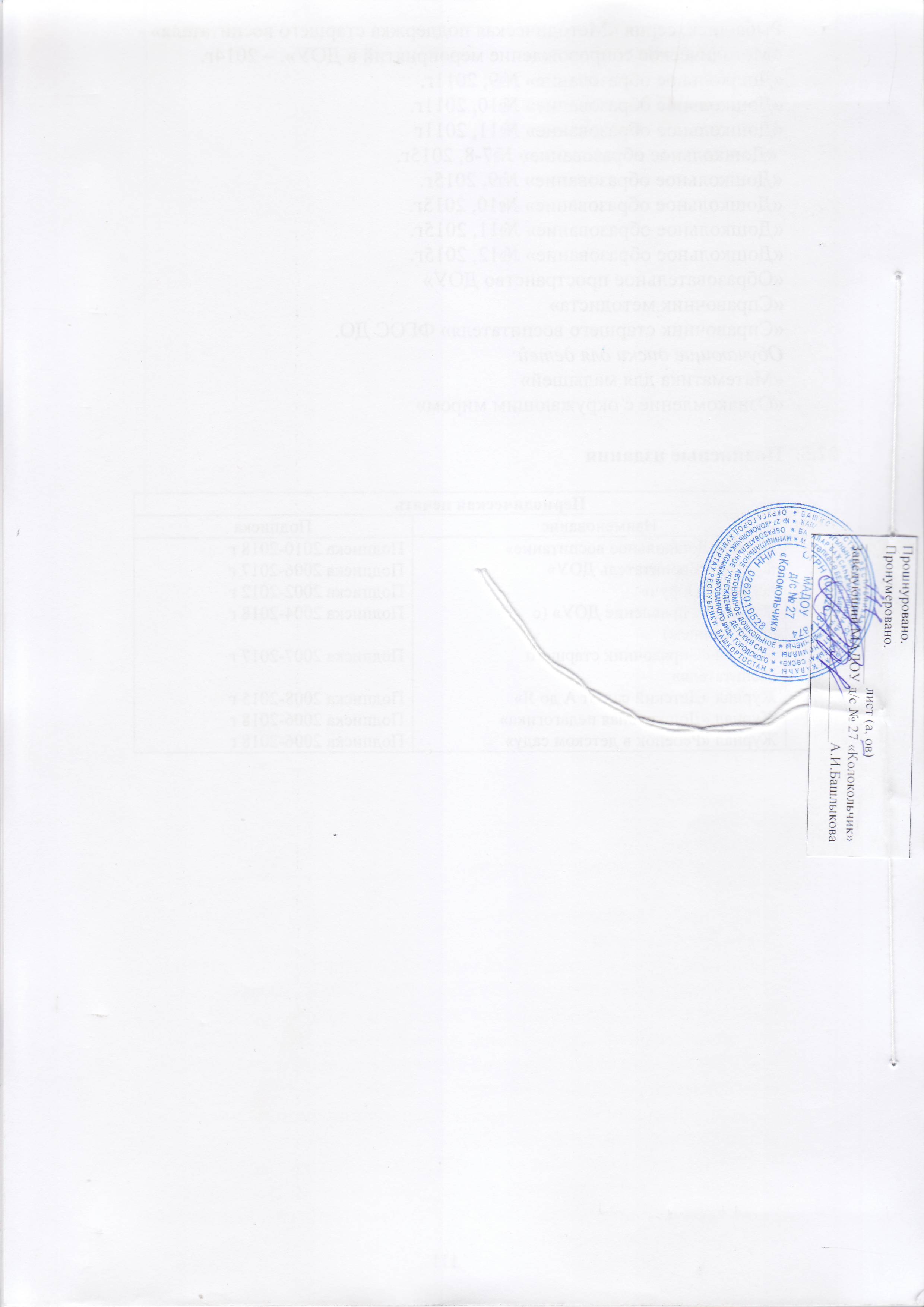 № п/пНаименованиеСтр.Пояснительная записка31.Требования ФГОС ДО к развивающей предметно-пространственной среде.42.Особенности организации предметно-развивающей среды.52.1.Основные требования к организации среды62.2.Основные принципы организации среды.63.Паспорт спортивного зала и кабинета инструктора по физической культуре93.1.Оборудование зала93.2.Оборудование кабинета93.3.Содержание ППРС93.4.План развития ППРС114.Паспорт кабинета учителя – логопеда Настиной Е.И.124.1.Количество детей124.2.Оборудование кабинета124.3.Содержание ППРС124.4.План развития ППРС145.Паспорт кабинета учителя – логопеда Тулегановой В.В.145.1.Количество детей145.2.Оборудование кабинета145.3.Содержание ППРС145.4.План развития ППРС166.Паспорт музыкального зала и кабинета музыкального руководителя166.1.Оборудование зала166.2.Оборудование кабинета166.3.Содержание ППРС166.4.План развития ППРС207.Паспорт общеобразовательной  средней группы № 1 «Аленький цветочек»207.1.Педагоги группы, количество детей207.2.Оборудование групповых помещений207.3.Содержание игровых центров217.4.План развития ППРС278.Паспорт общеобразовательной старшей группы № 2 «Ромашка»278.1.Педагоги группы, количество детей278.2.Оборудование групповых помещений278.3.Содержание игровых центров288.4.План развития ППРС349.Паспорт общеобразовательной старшей группы № 3 «Подсолнушки»349.1.Педагоги группы, количество детей349.2.Оборудование групповых помещений349.3.Содержание игровых центров359.4.План развития ППРС3710.Паспорт компенсирующей подготовительной к школе группы № 4 «Василёк»3810.1.Педагоги группы, количество детей3810.2.Оборудование групповых помещений3810.3.Содержание игровых центров3810.4.План развития ППРС4211.Паспорт компенсирующей старшей группы № 5 «Василёк»4211.1.Педагоги группы, количество детей4211.2.Оборудование групповых помещений4211.3.Содержание игровых центров4311.4.План развития ППРС4612.Паспорт общеобразовательной подготовительной к школе  группы № 6 «Незабудки»462.1.Педагоги группы, количество детей4612.2.Оборудование групповых помещений4612.3.Содержание игровых центров4712.4.План развития ППРС5613.Паспорт общеобразовательной старшей/ подготовительной к школе  группы № 7 «Нарцисс»5713.1.Педагоги группы, количество детей5713.2.Оборудование групповых помещений5713.3.Содержание игровых центров5813.4.План развития ППРС6114.Паспорт общеобразовательной средней  группы № 8 «Тюльпан»6214.1.Педагоги группы, количество детей6214.2.Оборудование групповых помещений6314.3.Содержание игровых центров6314.4.План развития ППРС6815.Паспорт общеобразовательной младшей группы № 9 «Семицветик»6915.1.Педагоги группы, количество детей6915.2.Оборудование групповых помещений6915.3.Содержание игровых центров7015.4.План развития ППРС7216.Паспорт общеобразовательной младшей  группы № 10 «Одуванчик »7316.1.Педагоги группы, количество детей7316.2.Оборудование групповых помещений7316.3.Содержание игровых центров7416.4.План развития ППРС7617.Паспорт общеобразовательной младшей  группы № 11 «Горошек »7617.1.Педагоги группы, количество детей7617.2.Оборудование групповых помещений7617.3.Содержание игровых центров7817.4.План развития ППРС8018.Паспорт общеобразовательной младшей  группы № 12 «Непоседы»8118.1.Педагоги группы, количество детей8118.2.Оборудование групповых помещений8118.3Содержание игровых центров8218.4.План развития ППРС8319.Паспорт общеобразовательной младшей  группы № 13 «Веснушки»8419.1Педагоги группы, количество детей8419.2.Оборудование групповых помещений8419.3.Содержание игровых центров8419.4.План развития ППРС8620.Паспорт общеобразовательной второй группы раннего возраста № 14 «Ладушки»8720.1.Педагоги группы, количество детей8720.2.Оборудование групповых помещений8720.3.Содержание игровых центров8820.4.План развития ППРС8921.Паспорт общеобразовательной второй группы раннего возраста № 15 «Малышок»9221.1.Педагоги группы, количество детей9221.2.Оборудование групповых помещений9221.3.Содержание игровых центров9321.4.План развития ППРС9722.Паспорт методического кабинета9722.1.Основные сведения9722.2.Оборудование кабинета9822.3.Учебно - методическое обеспечение  воспитательно-образовательного  процесса9822.4.Дидактический материал методического кабинета10722.5.Подписные издания111№НаименованиеРазмер, массаКоличествоОРУОРУОРУОРУ1Гиря полая детскаяВес – 50 г.202Кегли (набор)13Кольцеброс (набор)34Кольцо плоскоеДиаметр – 180 мм205Лента короткаяДлина – 500 – 600 мм606Лента длинная Длина – 1150 – 1200 мм107Мешочек с грузом малыйМасса – 150 – 200 г.258Мешочек с грузом большойМасса – 400 г209Мяч Диаметр – 20 см2110Мяч малыйДиаметр – 10 см2011Мячи утяжеленные (набивные)Масса – 0.5 кг.               1.0 кг22612Массажёры2112Гимнастические палки30Спортивные игрыСпортивные игрыСпортивные игрыСпортивные игры13Диск «Здоровья»Диаметр – 230 мм.Высота – 30 мм.314Доска гладкая с зацепамиДина – 2500 мм.Ширина – 200 мм.Высота – 30 мм.315Доска с ребристой поверхностьюДлина – 1500 ммШирина – 200 ммВысота – 30 мм116Дорожка змейка (канат)Длина – 2000 ммДиаметр – 60 мм217Дуга большая Высота – 500 ммШирина – 500 мм418Дуга малаяВысота – 300 ммШирина – 500 мм219Канат гладкийДлина – 2700 мм120Канат с узламиДлина – 2300 ммДиаметр – 26 ммРасстояние меду узлами – 380 мм121Куб модуль мягкийРебро – 500 мм422Модуль мягкий прямоугольный Ребро – 700 мм423Лестница верёвочнаяДлина – 2700 – 3000 ммШирина – 400 ммДиаметр перекладин – 30 мм 24Лестница деревяннаяДлина – Ширина – Диаметр перекладины – Расстояние между перекладинами - 125Кольцо баскетбольноеДиаметр 45 см626Мат большойДлина – 2000 ммШирина – 1380 ммВысота – 70 мм227Мат малый Длина – 1000 ммШирина – 1000 ммВысота – 70 мм228Обруч малыйДиаметр – 550 – 600 мм2729Обруч большойДиаметр – 1000 мм130Палка гимнастическая короткаяДлина – 750 мм2031Скакалка короткаяДлина – 1200 – 1500 мм2732Скамейка гимнастическая деревяннаяДлина – 3000ммШирина – 240 ммВысота – 300 мм233Стенка гимнастическаяВысота – 2700 ммШирина пролёта – Расстояние между рейками - 2 пролёта34Передвижной многофункциональный модуль235Санки пластмассовые236Санки детские437Лыжи детские3038Мишень навесная Диаметр-40см239Мишень навесная Диаметр -100см140Татами4000х4000м.141Коврики гимнастические50х120см18Подвижные игрыПодвижные игрыПодвижные игрыПодвижные игры42Набор масок для русских народных подвижных игр243Набор масок для башкирских народных игр244платочки20х202045платочки40х4060ОДОДОДОД№Автор Наименование1Аверина И.Е.Физкультурные минутки и динамические паузы в дошкольных образовательных учреждениях: практ. пособие / И.Е. Аверина. – 4-е изд. – М.: Айрис-пресс, 2008. – 144 с. – (Дошкольное воспитание и развитие). 2Агапова И.А., Давыдова М.А.Подвижные игрыдля дошкольников / Авт.-сост. И.А. Агапова, М.А. Давыдова. – М.: АРКТИ, 2008. – 156 с. (Растем здоровыми).3Адашкявичене Э. И.Баскетбол для дошкольников. – М., 1983. 4Вавилова Е. А.Учите детей бегать, прыгать, лазать. – М., 1983 5Вавилова Е. А.Развивайте у дошкольников силу, ловкость, выносливость. – М., 1981  6Веракса Н.Е., Комарова Т.С., Васильева М.А. Основная общеобразовательная программа дошкольного образования «От рождения до школы.7Власенко Н.Э.300 подвижных игр для дошкольников: практ. Пособие / Н.Э. Власенко. – М.: Айрис-пресс, 2011. – 160 с.: ил.  – (Культура здоровья с детства).8Голощекина М.П.Лыжи в детском саду. – М., 197792. Глазырина Л.Д. «Физическая культура – дошкольникам» (программа и программные требования). – М.: ВЛАДОС, 2004 10Гришина В. Г.Игры с мячом и ракеткой: (Из опыта рвботы). Пособие для воспитателя ст. групп дет.сада. – 2-е изд., испр. и доп. – М.: Просвящение, 1982. – 96. С.11Железняк Н.Ч., Желобкович Е.Ф.100 комплексов ОРУ для старших дошкольников с использованием стандартного и нестандартного оборудования. М.: Скрипторий 2003, 2009.12Железняк Н.Ч.Занятия на тренажёрах в детском саду. М.: Скрипторий 2003, 2009.13Желобкович Е.Ф.Футбол в детском саду. Конспекты занятий. – М.: Издательство «Скрипторий 2003», 2009. – 88 с. 14Кенеман А. В., Хухлаева Д.В.Теория и методика физического воспитания детей дошкольного возраста. – М., 1981 15Ковалько В.И.Азбука физкульминуток для дошкольников: Средняя, старшая, подготовительная группы. – М.: ВАКО, 2008. – 176 с. – (дошкольники: учим, развиваем, воспитываем).16Лескова Т.П., Буцинская П.П., Васюкова В.И.Общеразвивающие упражнения в детском саду. – М., 1981. 17Нищева Н. В.Комплексная образовательная программа дошкольного образования для детей с тяжелыми нарушениями речи (общим недоразвитием речи) с 3 до 7 лет Издание третье, переработанное и дополненное в соответствии с ФГОС ДО - Санкт-Петербург детство-пресс 201918Осокина Т.И.Физическая культура в детском саду. – М., 1978. 18Пензулаева Л.И.Физкультурные занятия с детьми 3-4 лет. Конспекты занятий. – М.: Мозаика-Синтез, 2009. – 80 с.19Пензулаева Л.И.Физкультурные занятия с детьми 4 – 5  лет. Конспекты занятий. – М.: Мозаика-Синтез, 2009. – 80 с.20Пензулаева Л.И.Физкультурные занятия с детьми 5 – 6  лет. Конспекты занятий. – М.: Мозаика-Синтез, 2009. – 80 с.21Пензулаева Л.И.Физкультурные занятия с детьми 6 – 7  лет. Конспекты занятий. – М.: Мозаика-Синтез, 2009. – 80 с.22Пустынникова Л. М.Коньки в детском саду. – М., 1979.23Степаненкова Э.Я.Методика физического воспитания. – М., 2008.24Т.А. ТарасоваКонтроль физического состояния детей дошкольного возраста: Методические рекомендации для руководителей и педагогов ДОУ. – М.: ТЦ Сфера, 2005. – 176 с. – (Приложение к журналу «Управление ДОУ»)№Виды  деятельностиПланируемые изменения1ОРУПриобрести резиновые мячи Диаметр-20см, 30 шт.2Спортивные игрыПриобрести баскетбольные мячи- 15шт.3.ООДПриобретать методическую литературу№Направление коррекционно- педагогической работыМатериалы и оборудование1ГрамматикаТкаченкоТ.А. Учим говорить правильно. Система коррекции ОНР у детей 5 лет.Москва; ГНОМ и Д.2003Ткаченко Т.А. Лексико-грамматические представления. Формирование и развитие. «Книголюб», 2010.-56 с.Ткаченко Т.А. Формирование лексико-грамматических представленийЛогосказки С-Пб:Каро 2001 КартушинаМ.Ю Логоритмические занятия в детском саду.                                 Смирнова Л.И. Логопедия в детском саду.Занятия с детьми 6-7 лет.  Александрова М.В. Практические задания по формированию грамматического строя речи у дошкольников.             Дидактический материал:  « Рыбы»,   «Грибы» , «Мебель», «Семья», «Птицы», «Зимние развлечения», «Ягоды», « Игрушки», «Насекомые», «Транспорт», «Обувь», «Одежда», «Цветы», «Продукты», «Овощи», «Фрукты», «Посуда», «Электроприборы», « Деревья»,  «Человек», «Хлеб», «Животные жарких стран и Севера».                                     Игры: «Чья,чей,чьи», «Где чей домик», «Ассоциации», «Времена года», «Ребусы», «Дорожные Знаки»                        Картинный материал: «Предлоги», «Приставки».                                    Васильева С.,Соколова Н, Логопедические восприятия .Альбом дошкольника.    Ткаченко Т.А. Коррекция нарушений слоговой структуры слова.                                      2Развитие связной речиНищева Н.В.Развивающие сказки, Разноцветные сказки ,Рассказы по серии сюжетных картин.                            Ткаченко Т.А. Картины с проблемным сюжетом для развития мышления и речи у дошкольников.Нищева Н. В. Все работы хороши. Детям о профессиях. Серия демонстрационных картин с методическими рекомендациями. – СПб., ДЕТСТВО-ПРЕСС, 2006.Нищева Н. В. Кем быть? Детям о профессиях. Серия демонстрационных картин с методическими рекомендациями. – СПб., ДЕТСТВО-ПРЕСС, 2015.Алябьева Е.А.:Итоговые дни по лексическим темам.                        Коноваленко В.В.,Коноваленко С.В. Фронтальные логопедические занятия по лексико-семантическим темам: «Человек», «Осень», «Зима», «Весна».                                 Т.А.Ткаченко Занятия по картинкам с проблемным сюжетом для развития связной речи у дошкольника 4-7 лет. Рабочая тетрадь. –М.: Издательство «Ювента», 2007. -32с.+32 цв. вкл.: ил.Т.А.Ткаченко Занятия по картинкам с проблемным сюжетом для развития связной речи у дошкольника 4-7 лет. Рабочая тетрадь. –М.: Издательство «Ювента», 2007. -24с.+32 цв. вкл.: ил.Т.А.Ткаченко Занятия по картинкам с проблемным сюжетом для развития связной речи у дошкольника 5-7 лет. Рабочая тетрадь. –М.: Издательство «Ювента», 2006. -24с.+32 цв. вкл.: ил.                      3Звукопроизношение и обучение грамотеКоноваленко В.В. Закрепление произношения Звуков:Ш,Ж; Л-Ль; С,З,Ц;Р-Рь   Ильякова Н.Е.:Звуки Ш-Ж;Звуки Р-Л;Звуки С-З-Ц; Звуки Ч-Ж.                      Игры: «Вставь пропущенную букву», «Составь и прочти», «Читаем сами»,«Собери слова, словосочетания,предложения», «Азбука»Жукова Н.С. Букварь: Учебное пособие/ Н.С.Жукова/.- ил. В.Трубицына – М,:Эксмо, 2014. – 96 с.: ил.4ЛитератураНищева Н.В.Комплексная образовательная программа дошкольного образования для детей с тяжелыми нарушениями речи (общим недоразвитием речи) с 3-7 лет. Издание 3-е, перераб. И доп. В соответствии с ФГОС ДО. – СПб.: ООО «ИЗДАТЕЛЬСТВО «ДЕТСТВО- ПРЕСС», 2018.-240 с.Нищева Н.В. Конспекты подгрупповых логопедических занятий в подготовительной к школе логопедической группе для детей с ОНР (часть I) – СПб., ДЕТСТВО-ПРЕСС, 2016.Нищева Н.В. Конспекты подгрупповых логопедических занятий в подготовительной к школе логопедической группе для детей с ОНР (часть II) – СПб., ДЕТСТВО-ПРЕСС, 2016.Коноваленко В.В.  Коноваленко С.В.   Индивидуально-подгрупповая работа по коррекции звукопроизношенияФиличева Т. Б., Туманова Т. В., Чиркина Г. В. Воспитание и обучение детей дошкольного возраста с общим недоразвитием речи. Программно-методические рекомендации. — М., 2009. ФиличеваТ. Б.,Чиркина Г. В. Устранение общего недоразвития речи у детей дошкольного возраста. — М., 2007. Хватцев М. Е. Предупреждение и устранение недостатков речи. — СПб., 2004.Пожиленко   Е.А. «Волшебный мир звуков и слов» №Направление коррекционно- педагогической работыМатериалы и оборудование1ГрамматикаТкаченкоТ.А. Учим говорить правильно.Система коррекции ОНР у детей 5 лет.Москва;ГНОМ и Д.2003Логосказки С-Пб:Каро 2001 КартушинаМ.Ю Логоритмические занятия в детском саду.                                 Смирнова Л.И. Логопедия в детском саду.Занятия с детьми 6-7 лет.  Александрова М.В. Практические задания по формированию грамматического строя речи у дошкольников.             Дидактический материал:  « Рыбы»,   «Грибы» , «Мебель», «Семья», «Птицы», «Зимние развлечения», «Ягоды», « Игрушки», «Насекомые», «Транспорт», «Обувь», «Одежда», «Цветы», «Продукты», «Овощи», «Фрукты», «Посуда», «Электроприборы», « Деревья»,  «Человек», «Хлеб», «Животные жарких стран и Севера».                                     Игры: «Чья,чей,чьи», «Где чей домик», «Ассоциации», «Времена года», «Ребусы», «Дорожные Знаки»                        .Картинный материал: «Предлоги», «Приставки».                                    Васильева С.,Соколова Н, Логопедические восприятия .Альбом дошкольника.    Ткаченко Т.А. Коррекция нарушений слоговой структуры слова.                                      Коноваленко В.В. Закрепление произношения Звуков:Ш,Ж; Л-Ль; С,З,Ц;Р-Рь                                                     Резниченко Т.С.,Ларина О.Д. Говори правильно,альбом для логопеда.                      2Развитие связной речиАлябьева Е.А.:Итоговые дни по лексическим темам.                        Коноваленко В.В.,Коноваленко С.В. Фронтальные логопедические занятия по лексико-семантическим темам: «Человек», «Осень», «Зима», «Весна».                              Кыласова Л.Е. Развитие речи. Конспекты занятий в подготовительной группе.       Нищева Н.В.Развивающие сказки, Разноцветные сказки ,Рассказы по серии сюжетных картин.                            Ткаченко Т.А. Картины с проблемным сюжетом для развития мышления и речи у дошкольников._                                    Глухов В.П.,Труханова Ю.А. Наши дети учатся рассказывать.Наглядно-дидактический материал для обучения детей дошкольного возраста с ОНР.3Звукопроизношение и обучение грамотеИльякова Н.Е.:Звуки Ш-Ж;Звуки Р-Л;Звуки С-З-Ц; Звуки Ч-Ж.                      Игры: «Вставь пропущенную букву», «Собери слова,словосочетания,предложения», «Яблоня», «Три Вершины».4ЛитератураГербова В.В. Занятия по развитию речи в средней группе детского сада. Планы занятий. – М.: МОЗАИКА-СИНТЕЗ, 2010. – 80 с.: цв.вкл. Голицына Н.С. Конспекты комплексно – тематических занятий. Средняя группа. Интегрированный подход. – М.: Издательство СКРИПТОРИЙ 2003, 2018. – 224с. Губанова Н.Ф. Развитие игровой деятельности. Система работы в средней группе детского сада. – М.: МОЗАИКА-СИНТЕЗ,  2010. – 164 с. Дыбина О. В. Занятия по ознакомлению с окружающим миром в средней группе детского сада. Конспекты занятий. – М.: МОЗАИКА-СИНТЕЗ, 2010. – 80с. Комарова Т.С. Занятия по изобразительной деятельности в средней группе детского сада. Конспекты занятий. М.: МОЗАИКА-СИНТЕЗ,2010. – 96с., цв.вкл.Комплексные занятия по программе «От рождения до школы» под ред. Н.Е. Вераксы, Т.С. Комаровой, М.А. Васильевой. Средняя группа / авт.-сост. З.А. Ефанова. – Волгоград: Учитель, 2012. – 307 с. Лычагина И.А. Лепка из соленого теста: 4 – 5 лет. – М.: МОЗАИКА-СИНТЕЗ, 2017. – 112 с.: цв.вкл. Планирование образовательной деятельности в ДОО. Средняя группа. Методическое пособие под ред. Тимофеевой Л.Л. – М.: Центр педагогического образования, 2017. – 320с. Помораева И.А., Позина В.А. Занятия по формированию элементарных математических представлений в средней группе детского сада. Планы занятий. – 2-е изд., испр. И доп. – М.: МОЗАИКА-СИНТЕЗ, 2010. – 64с. Сборник подвижных игр. Для работы с детьми 2 – 7 лет / Авт.-сост. Э.Я. Степаненкова. – М: МОЗАИКА-СИНТЕЗ,  2013. – 114 с. ОТ РОЖДЕНИЯ ДО ШКОЛЫ. Примерная общеобразовательная программа дошкольного образования (пилотный вариант) / Под ред. Н.Е. Вераксы, Т.С. Комаровой, М.А. Васильевой. – 3-е изд., испр. И доп. – М.: МОЗАИКА-СИНТЕЗ, 2014. – 368с. №Виды музыкальной  деятельностиМатериалы и оборудованиеМузыкально-ритмические движенияМетодическая литература:
- «Ладушки» /Каплунова И.М., Новоскольцева И.А. // Праздник каждый день. Программа музыкального воспитания для детей. – СПб.: Композитор, 1999.
- Бекина С. Музыка и движение (упражнение, игры для 3-4 года): М.: Просвещение ,1981.
- Бекина С. Музыка и движение (упражнение, игры для 5-6 лет): М.: Просвещение ,1983.
- Бекина С. Музыка и движение (упражнение, игры для 6-7 лет): М.: Просвещение ,1984.
Фонотека: 
- музыкальные произведения классических, современных, башкирских композиторов;
- фольклор народных песен. Танцы, игры, хороводыМетодическая литература:
- Рахимов Р.Г. Напевы тальянки. Фольклорный музыкальный сборник. - Уфа: Башкирское книжное издательство, 1985.
- Каплунова И.М., Новоскольцева И.А. Игры. Аттракционы. Сюрпризы. – СПб., 2016.
Оборудование (атрибуты):
- цветы (100 шт.)
- снежки (60 шт.)
- помпоны (40 шт.)
- платки для снежинок (40 шт.)
- шарфы (16 шт.)
- новогодние «колечки» (50 шт.)
- накидки для «юрт» (4 шт.)
- флажки российские (60 шт.)
- листья осенние (100 шт.)
- кнуты (7 шт.)
- погремушки (40 шт.)
- ленточки (60 шт.)
- платочки (55 шт.)
- балалайки (10 шт.)
- вёдра цветные (21 шт.)
- клубочки (30 шт.)
- светодиодные палочки (32 шт.)
- корзина большая (4 шт.)
- корзина маленькая (18 шт.)
- поднос большой (6 шт.)
- поднос маленький (5 шт.)
- платки для матрёшек (15 шт.)
- муляжи овощи (12 шт.)
- руль (2 шт.)
- фартуки для игры (2 шт.)
Фонотека: 
- музыкальные произведения классических, современных, башкирских композиторов;
- фольклор народных песен.СлушаниеМетодическая литература:
- «Ладушки» /Каплунова И.М., Новоскольцева И.А. // Праздник каждый день. Программа музыкального воспитания для детей. – СПб.: Композитор, 1999.
- Бекина С. Музыка и движение (упражнение, игры для 3-4 года): М.: Просвещение ,1981.
- Бекина С. Музыка и движение (упражнение, игры для 5-6 лет): М.: Просвещение ,1983.
- Бекина С. Музыка и движение (упражнение, игры для 6-7 лет): М.: Просвещение ,1984.
Фонотека:
- музыкальные произведения классических, современных, башкирских композиторов;
- фольклор народных песен.
Видеотека: 
(презентации музыкальных клипов).ПениеМетодическая литература:
- «Ладушки» /Каплунова И.М., Новоскольцева И.А. // Праздник каждый день. Программа музыкального воспитания для детей. – СПб.: Композитор, 1999.
- Гавришева Л.Б., Нищева Н.В. Логопедические распевки, музыкальная пальчиковая гимнастика и подвижные игры. – СПб.: «ДЕТСТВО - ПРЕСС», 2009.
- Сальманов Р. Подарю стране цветы. Издательство «Советский композитор», 1986.
- Картушина М.Ю. Вокально-хоровая работа в детском саду. – М. Издательство «Скрипторий 2003», 2010.
Фонотека: 
- музыкальные произведения классических, современных, башкирских композиторов;
- фольклор народных песен.
Видеотека: 
(презентации музыкальных клипов).Игра на музыкальных инструментахМетодическая литература:
- Кононова Н.Г. Обучение дошкольников игре на детских музыкальных инструментах: Из опыта работы.-М.: Просвещение, 1990.
- Н.А. Ветлугина. Детский оркестр, Издательство «Музыка», 1976.
Детские музыкальные инструменты:
- ложки (100 шт.)
- металлофон (32 шт.)
- колокольчики маленькие (25 шт.)
- колокольчики большие (32 шт.)
- маракас большой (2 шт.)
- маракас (13 шт.)
- маракас деревянный (24 шт.)
- барабан (1 шт.)
- бубен (7 шт.)
- детский кларнет (2 шт.)
- балалайка (1 шт.)
- музыкальный молоток (3 шт.)
- детская шарманка (2шт.)
- дудочки (4 шт.)
- трещётка (4 шт.)
- свистулька (5 шт.)
- кастаньета (2 шт._
- музыкальный треугольник (2 шт.)
- курай (1шт.)
- ксилофон (2 шт.)
- музыкальные палочки (60 шт.)
- музыкальные кубики (31 шт.)
- гармошки (2 шт.)Театрализованная деятельностьМетодическая литература: 
- Н.Ф. Сорокина Играем в кукольный театр. – М.: АРКТИ, 1999.
- Поляк Л.Я. Театр сказок: Сценарии в стихах для дошкольников по мотивам русских народных сказок. – СПб.: «ДЕТСТВО - ПРЕСС», 2001.
- Гершова Ф.З. Башкирские музыкальнее пьесы-сказки (на башкирском и русском языках). – Уфа: «Китап», 2002.
Оборудование (атрибуты):
- куклы бибабо 
- куклы марионетки (2 шт.)
- маски
- театр рукавиц (2комплета)
- фланелергаф
- мягкие объёмные маски:
лиса
заяц
волк
снеговик
лошадь
- костюмы детские:
фонарики (12 шт.)
гномы (12 шт.)
поварята (10 шт.)
солнышки (12 шт.)
башкирский народный (13 шт.)
русский народный (6 шт.)
военные (10 шт.)
клоун (1 шт.)цыплята (10 шт.)
ангелы (3 шт.)
эстрадные (12 шт.)
сценические платья (16 шт.)
будёновцы (7 шт.)
гусары (8 шт.)
Снегурочка (1 шт.)
лиса (1 шт.)
волк (2 шт.)
медведь (5 шт.)
собака (1 шт.)
кошка (1 шт.)
петух (1 шт.)
скоморох (1 шт.)
заяц (5 шт.)
ёж (1 шт.)
мышь (1шт.)
белка (1 шт.)
колокольчик (3 шт.)
ягодка (1 шт.)
гриб (1 шт.)
Красная шапочка (1 шт.)
гном (1 шт.)
Буратино
- костюмы взрослые:
Дед Мороз (2 шт.)
Снегурочка (2 шт.)
Скоморох (1 шт.)
Клоун (1 шт.)
Инопланетянин (1 шт.)
русский народный (1 шт.)
башкирский народный (2 шт.)
Зима (1 шт.)
Снеговик (1 шт.)
Дракон (1шт.)
Весна (1 шт.)
Осень (1 шт.)
Карлсон (1 шт.)
Гном (1 шт.)
Звездочёт (1 шт.)
Баба Яга (1 шт.)
Леший (1 шт.)
Шапокляк (1 шт.)
ученица (1 шт.)
избушка (1 шт.)№Виды музыкальной  деятельностиПланируемые измененияТанцы, игры, хороводы- сделать атрибуты к игре «Льдинки»
- приобрести ленточки, вёдра, зонты Музицирование- приобрести погремушки, бубныТеатрализованная деятельность- приобрести:  костюм Мышки, русские народные костюмы, куклы бибабо Дед Мороз, лисаПение, слушание- пополнять фонотеку, видеотеку№Название центраМатериалы и оборудование1.«Центр познания (познавательно-исследовательской деятельности)»Геометрические плоскостные фигуры и объемные формы, различные по цвету, размеру (шар, куб, круг, квадрат, цилиндр, овал).•  Лото, домино в картинках.•  Предметные и сюжетные картинки, тематические наборы картинок (одежда, обувь, мебель, посуда, овощи, животные, игрушки, транспорт, профессии, космос).•  Числовой ряд.•  Картинки с изображением последовательности событий (иллюстрации к сказкам).•  Картинки с изображением частей суток и их последовательности.•  Материал на развитие мелкой моторики кистей рук (бусы, леска для нанизывания, выключатели, различные виды застежек, пуговицы, шнуровки, молнии).•  Наборы разрезных и парных картинок (6–10 частей).•  «Чудесные мешочки» («ящик ощущений»).•  Полоски различной длины, ширины.•  Игры для интеллектуального развития. •  Настольно-печатные игры разнообразной тематики и содержания.•  Наглядно-дидактические пособия, серия «Мир в картинках»: профессии, животные, овощи, фрукты, ягоды, цветы, грибы, птицы зимующие и перелётные, классификация предметов. •  Наглядно-дидактические пособия, серия «Рассказы по картинкам».• Коробочки с условными символами «рукотворный мир» и «природный мир».•  Карточки с изображением предметов, изготовленных из разных материалов: из бумаги (книга, салфетка, бумажный самолетик), ткани (платье, шторы, одеяло), глины (кувшин, фигурки животных, чашка), дерева (домик, стол, ложка, матрешка).•  Иллюстрации с изображением хозяйственно-бытового труда взрослых дома и в детском саду. •  Однородные и разнородные предметы, различные по форме, длине, высоте, ширине.•  Пособия по краеведению (символика родного города, страны; книги, альбомы, фотоматериалы).•  Пособия для нахождения сходства и различия.•  Пособия для составления целого из частей.•  Пазлы.•  Двухполосные карточки по ФЭМП. •  Цифровое обозначение чисел•  Фланелеграф.•Магнитная доска2.«Центр ОБЖ»•  Материалы, связанные с темами ОБЖ и ПДД (иллюстрации, игры, плакаты).•  Иллюстрации с изображением  улиц и перекрёстков.•  Макет светофора, дорожных знаков.•  Иллюстрации и предметы, изображающие опасные инструменты (ножницы, иголки, и т. д.).•  Наглядно-дидактические пособия:  Специальный транспорт  Автомобильный транспорт3.«Центр экспериментирования»•   Песок, глина, камни, семена растений. •  Емкости для измерения, пересыпания, исследования, хранения.•  Клеёнки.•  Подносы.•  Клеёнчатые фартуки на подгруппу детей.•  Материалы, интересные для исследования и наблюдения предметы. •  Формочки для изготовления цветных льдинок.•  Материалы для пересыпания и переливания (пустые пластиковые бутылки, банки, фасоль, горох, макароны).•  Трубочки для продувания, просовывания.•  Мыльные пузыри.•  Магниты.•  Камни.•  Песок.•  Бумага, фольга.•  Различные соломки и трубочки для пускания мыльных пузырей.•  Увеличительные стекла.•  Поролоновые губки.•  Плавающие и тонущие игрушки и предметы (губки, дощечки, металлические предметы, предметы из резины, пластмассы и т. д.).•  Набор для экспериментирования с песком: формочки разной конфигурации, емкости разного размера, предметы-орудия – совочки, лопатки, ведерки, грабельки.•  Леечки, брызгалки4.«Центр природы»•  Макет природно-климатической зоны•  Коллекции ракушек, семян.•  Игротека экологических развивающих игр.•  Библиотека познавательной природоведческой литературы, энциклопедии.•  Иллюстрации с изображением признаков сезона: о состоянии живой и неживой природы, об особенностях явлений погоды, о типичных видах труда и отдыха.•  растения, требующие разных способов ухода.•  цветущие комнатные растения •  Растения, характерные для всех времен года.•  муляжи овощей и фруктов.•  календарь природы.•  инвентарь для ухода за растениями и животными (лейки, брызгалки, салфетки, щеточки-кисточки, палочки с заостренными концами, совки).•  Зеленый огород (выращивание лука).•  Зимний огород (луковицы, крупные и мелкие семена).•  Иллюстрации, изображающие необходимые условия для роста и развития растений и животных.•  Иллюстрации растений различных мест произрастания (комнатных, сада, огорода, цветника, луга, леса, парка), кустов, деревьев, трав.•  Иллюстрации с изображением общих признаков растений (корень, стебель, листья, цветок, плод).•  Иллюстрации с изображением различных сред обитания: наземной, воздушной, водной.•  Картинки с изображением цветов (одуванчик, ромашка, роза, колокольчик, ландыш).•  Кормушки и корм для птиц.•  Иллюстрации с изображением животных (домашних и диких, жарких стран, Севера), птиц (перелетных, зимующих, кочующих).•  Дидактические игры на основные правила поведения человека в экосистемах, обеспечивающих сохранение их целостности.•  Наглядно-дидактические пособия: Зима, Осень,Весна, Лето,  Времена года. •  Наглядно-дидактические пособия:ДеревьяЖивотные жарких стран. Животные Австралии. НасекомыеЖивотный мир Арктики и Антарктики. Животные Африки. Животный мир России 5.«Центр конструирования»•  Конструкторы разного размера. •  фигурки людей и животных для обыгрывания: наборы диких и домашних животных и их детенышей.•  образцы построек различной сложности.•  игрушки бытовой тематики. •  природный и разнообразный полифункциональный материал: шишки, бруски и т. д.•  Крупные и мелкие объемные формы (бруски, кирпичи, призмы, цилиндры, перекрытия).•  Тематические конструкторы (деревянный, пластмассовый, металлический).•  Природный материал (плоды, шишки и т. д.), клей, пластилин, 
бумага.•  Строительный материал из коробок разной величины.•  Напольный конструктор (крупный строительный материал из пластмассы), к нему для обыгрывания – крупные транспортные игрушки •  Настольные конструкторы «Лего», «Геометрические фигуры», «Собери модуль», «Головоломка».•  Автопарк, светофор •  Бумага, фольга.•  Различные соломки и трубочки для пускания мыльных пузырей.•  Увеличительные стекла.•  Поролоновые губки.•  Плавающие и тонущие игрушки и предметы (губки, дощечки, металлические предметы, предметы из резины, пластмассы и т. д.).•  Набор для экспериментирования с песком: формочки разной конфигурации, емкости разного размера, предметы-орудия – совочки, лопатки, ведерки, грабельки.•  Леечки, брызгалки6.«Центр социально-эмоционального развития»•  Иллюстрации с ярко выраженными эмоциональными состояниями у взрослых и детей, животных. •  Зеркала разной величины и формы.•  Наборы фигурок.•  Иллюстрации с изображением детей разного возраста и пола, их предметов пользования, типичных занятий и игрушек, одежды.•  Картинки, фотографии, отражающие сюжеты общения, совместные дела, любовь, нежность детей и взрослых.•  Энциклопедии, дидактические игры, пособия, содержащие знания по валеологии.•  Уголок мальчиков (сундучок мастера), уголок девочек (сумочка модницы).•  Сюжетные картины (работа врача, парикмахера, повара, дворника, шофера, маляра, продавца и пр.). •  Наглядный материал и игрушки, способствующие развитию толерантности (картинки и куклы, изображающие представителей разных рас и национальностей; •  Иллюстрации с изображением взрослых людей разного пола и профессий. •  Иллюстрации с изображением заботливого отношения взрослых к детям, животным и детей к старшим.•  Фото родственных ребенку семей и своей семьи.•  Наглядно-дидактические пособия:  День Победы.7.«Центр двигательной активности»,•  Оборудование для ходьбы, коврики, дорожки массажные, дорожки  со следочками (для профилактики плоскостопия) дорожки  со следочками,  скакалки; мешочки с песком.•  Оборудование для катания, бросания, ловли: корзина для метания мячей; мячи  резиновые (диаметр 10–15 см); мяч надувной (диаметр 40 см); мягконабивной мяч.•  Оборудование для общеразвивающих упражнений: мячи массажные (диаметр 6–8 см); палки гимнастические короткие (длина 60–80 см); ленты; нестандартное оборудование.•  Атрибутика к подвижным играм (шапочки, медальоны).•  Разнообразные игрушки, стимулирующие двигательную активность: мячи, флажки, платочки, кубики, погремушки, шишки, шары, палки, ленты.•  кегли• кольцеброс• Дартс• Силовой тренажёр для пресса• скакалки• султанчики, вертушки, ленточки для дыхательной гимнастики• оборудование к спортивной игре хоккей: клюшки, шайба8.«Центр игры»•  Сюжетные игрушки, изображающие животных и их детенышей.•  Игрушки транспортные (легковые, грузовые, автофургоны, пожарная, машины разных размеров и назначения.•  Игрушки, изображающие предметы труда и быта: телефон, сумочки, корзинки.•  Предметы-заместители (счетные палочки вместо ложек, пластмассовые круги вместо тарелок и т. д.).•  Ролевые атрибуты к играм-имитациям и сюжетно-ролевым, отображающим простые жизненные ситуации и действия.•  Игрушки, специально предназначенные для развития разнообразных предметных действий.•  Игрушки-животные.•  Дидактические куклы (40–50 см). Кукла, снабженная всеми предметами нижней и верхней одежды ребенка, используемой в разные сезоны, а также аксессуарами •  Русские народные дидактические игрушки •  Разграниченные зоны для разнообразных сюжетных игр: приготовления еды, купания игрушек, игры в больницу и т. д.Кукольный уголок: гостиная – комната (для игровых действий, игры с куклами): стол, стулья, сервант, мягкая мебель. Атрибутика для создания интерьера: полный сервиз столовой и чайной посуды, соразмерной по величине кукол, пластмассовые вазочки, телефон, часы, картины с героями из сказок на уровне роста детей.  Куклы,  животные из пушистых тканей. Спальня: кроватки разных размеров с постельными принадлежностями по размеру кровати (матрац, простыня, одеяло, пододеяльник, подушка, наволочка, покрывало), куклы-младенцы; пеленки для кукол-младенцев,  наборы зимней и летней одежды.Кухня: кухонный стол, стулья, плита, полка или шкаф для посуды, набор кухонной посуды, элементы домашней посуды: маленькая кастрюлька, ковшик,
набор овощей и фруктов.Парикмахерская: салон красоты (для игровых действий, игры с куклами): трюмо с зеркалом, расчески, щетки, игрушечные наборы для парикмахерских, зеркало, ножницы, парфюмерные наборы , игровые корзинки-подставки.Магазин: баночки, бутылочки маленьких размеров из пластика, наборы продуктов, овощей, фруктов из пластмассы, набор муляжей  хлебобулочных изделий.Больница:одежда с символом (медицинские халаты и шапочки с красным крестом), фонендоскоп, градусник, тематический набор), телефон.Мастерская: набор инструментов: молоток, ножницы, отвертки и т. д.Гараж:различные машины, набор инструментов: гаечный ключ, молоточек, отвертки.Перекрёсток: жезл, макет «зебры», макет светофора, наборы машин.Сундучок,  одежда для ряженья (для одевания на себя).9.«Центр театра»•  Разные виды театра: настольный, на фланелеграфе, магнитный, бибабо, пальчиковый, картонажный, театр картинок.•  маски, шапочки. •  декорации, театральные атрибуты.•  Ширма. •  Фланелеграф.•  Домик (избушка) для показа фольклорных произведений.•  Наглядно-дидактические пособия • Картинки  «Герои сказок» • Аксессуары сказочных персонажей, шапочки, рисунки-эмблемы на ободочках.10.«Центр музыки»•  Игрушки – музыкальные инструменты: пианино, гармошка, гитара, соразмерные руке ребенка, неозвученные мелодией (1–2 шт.), погремушка (10 шт.), барабан, бубен, дудочка, металлофон, ритмические палочки, колокольчики и деревянные ложки,  рожок, балалайка).•  Музыкальные игрушки: музыкальные молоточки, ,шумелки, стучалки, •  Магнитофон.•  Неозвученные музыкальные инструменты.•  народные игрушки.•  В аудиозаписи: детские песенки, фрагменты классических музыкальных произведений, произведений народной музыки и песенного фольклора, колыбельных, записи звуков природы.•  Альбом «Музыкальные инструменты».11.«Центр книги»•  Детские книги: произведения русского фольклора: частушки, потешки, песенки; народные сказки о животных, произведения русской и зарубежной классики, рассказы, сказки, стихи современных авторов; небылицы, загадки.•  Картинки на фланелеграфе.•  Иллюстрации к детским произведениям. •  Игрушки, изображающие сказочных персонажей.•  Иллюстрации по обобщающим понятиям.•  Альбомы или подборка иллюстраций по темам: «сезоны», «семья», «животные», «птицы».•  сюжетные картинки. •  Выставка: книги одного автора или одного произведения в иллюстрациях разных художников.•  Портреты писателей и поэтов.•  Книжки-раскраски.•  Книжные иллюстрации с последовательностью сюжета сказки.•  Стол для детей для рассматривания детских книг и иллюстраций.•  Книжная полка•  цветные карандаши, бумага..12.«Центр творчества»•  Произведения народного искусства•  Наглядно-дидактические пособия: Народное творчество Филимоновская народная игрушка. Городецкая роспись  Дымковская игрушка Хохлома.•  Наглядно-дидактические пособия: Великая отечественная война в произведениях художников. •  Иллюстрации к книгам. •  Основные цвета и их тона, контрастная гамма цветов.•  палитра.•  Трафареты для рисования, вырезанные по какой-либо форме (деревья, цветы, различные предметы, животные).•  Бумага тонкая и плотная,  картон.•  Цветные карандаши (6 основных цветов).•  цветные мелки,  фломастеры.•  Салфетки из ткани, хорошо впитывающей воду для вытирания рук во время лепки.•  Фартуки для детей.•  светлая магнитная доска для рисунков детей, магниты большие и маленькие.•  Емкости для промывания ворса кисти от краски.•  Салфетки из ткани, хорошо впитывающей воду, для осушения кисти после промывания и приклеивания готовых форм.•   Щетинные кисти для клея, розетки для клея.•  Стеки для нанесения рисунка.•  мольберт.•  Альбомы для раскрашивания.•Заостренные палочки для рисования на песке или снегу•  Ножницы, клей.•  Инвентарь для уборки рабочего места: ведро для мусора, тазик, тряпочки.•  Иллюстративный материал для аппликации по ближайшей теме.№Название центраПланируемые изменения1.«Центр познания (познавательно-исследовательской деятельности)»Пополнить речевыой уголок мнемотаблицами;Изготовить Лэпбук по развитию речи;             Обновить, заламинировать раздаточный материалом по математике;Прибрести раздаточный материал по математике для индивидуальной работы;Прибрести шахматы.2.«Центр игры»Докомплектовать сюжетно-ролевую игру «Больница»3.«Центр музыки»Приобрести игрушки – музыкальные инструменты№Название центраМатериалы и оборудование1Центр развития речи•Предметные и сюжетные картинки, •тематические наборы картинок (одежда, обувь, мебель, посуда, овощи, животные, игрушки, транспорт, профессии),•схемы, модели слов и предложений, дидактические игры по обучению грамоте,•картинки с изображением последовательности событий (например, иллюстрации к сказкам), •алгоритм описания предмета, •карточки с изображением предметов, изготовленных из разных материалов, •иллюстрации с изображением хозяйственно-бытового труда взрослых дома и в детском саду, •Наглядно-дидактические пособия:        -  Инструменты домашнего мастера        -  Бытовая техника        -  Посуда        -  Домашние и дикие животные        -  Животные жарких стран        -  Насекомые        -  Овощи, фрукты, ягоды        -  Дорожная азбука        -  Транспорт        -  Птицы        -  Правила пожарной безопасности        -  Один дома         -  Время         -  Полезные машины         -  Деревья         -  Грибы         -  Как себя вести         -  Безопасность в доме        -  Правила маленького пешехода        -  Птицы        -  Кто где живет        -  Грамматическме сказки        -  Мое тело.•Картотеки:-  игр для развития речи в разных возрастных группах- загадок- чистоговорок- артикуляционной гимнастики- дыхательных упражнений- считалок- мнемотаблиц для составления описательных рассказов, загадок, заучивания стихотворения, скороговорок, времен годаРазвивающие игры:-  «Кто и что»-  «Развиваем речь»-  «Расскажи про детский сад»-  «Подбери слова к рассказу»-  « Знаю все профессии»-  «Слоги»2Математический центр• Геометрические плоскостные фигуры и объемные формы, различные по цвету, размеру (шар, куб, круг, квадрат, цилиндр, овал),• числовой ряд, • геометрическая мозаика,• счетные палочки, • однородные и разнородные предметы, различные по форме, длине, высоте, ширине,•пособия для составления целого из частей (круги, квадраты, прямоугольники), • числовые карточки• Демонстрационный материал - бабочки- цветы- зайцы- морковь- ели- грибы- яблоки- ежи•Раздаточный материал- цветы- грибы- ели- букеты- ежи3Центр конструирования•  Конструкторы разного размера. •  игрушки бытовой тематики. •  природный и разнообразный полифункциональный материал: шишки, бруски и т. д.•  Крупные и мелкие объемные формы (бруски, кирпичи, призмы, цилиндры, перекрытия).•  Тематические конструкторы (пластмассовый, металлический, магнитный, фигурный).•  Природный материал (сучки, плоды, шишки и т. д.), клей, пластилин, 
бумага.•  Строительный материал из коробок разной величины.• Напольный конструктор (крупный строительный материал из дерева), к нему для обыгрывания – крупные транспортные игрушки: автомобили грузовые, легковые (деревянные, пластмассовые, заводные, простые), напольная мозаика• Настольный конструктор (мелкий строительный материал из дерева), к нему для обыгрывания – мелкие транспортные игрушки; сюжетные фигурки для обыгрывания. •  Машинки, светофор, дорожные знаки• Схемы построек различной сложности4Центр познавательного развития•Иллюстрации и копии реальных предметов бытовой техники, используемых дома и в детском саду, •пособия по краеведению (символика родного города, страны; книги, альбомы, фотоматериалы, самовар, посуда с башкирской росписью), •картинки с изображением частей суток и их последовательности, •наборы разрезных и парных картинок,•материал на развитие мелкой моторики кистей рук, •«Чудесные мешочки», •песочные часы,•иллюстрации растений различных мест произрастания (комнатных, сада, огорода, цветника, луга, леса, парка), кустов, деревьев, трав,•иллюстрации с изображением общих признаков растений (корень, стебель, листья, цветок, плод), •картинки с изображением цветов (одуванчик, ромашка, роза, колокольчик, ландыш), •кормушки и корм для птиц.Развивающие игра:-  «Зоологическое лото»-  «Будем друзьями природы»-  Лото «Мир животных»  «Ассоциации»  «Азбука»             « Цифры»-  «Что лишнее»-  «Во саду ли, в огороде»-  «Веселая логика» 5Центр экспериментирования•Емкости для измерения, пересыпания, исследования, хранения;•земля разного состава: чернозем, песок, глина, камни;•клеенчатые фартуки на подгруппу детей; •формочки для изготовления цветных льдинок; •материалы для пересыпания и переливания (пустые пластиковые бутылки, банки, фасоль, горох, макароны); •трубочки для продувания; •мыльные пузыри;•маленькие зеркала; •магниты;• бумага, фольга;•различные соломки и трубочки для пускания мыльных пузырей;•увеличительное стекло; •набор для экспериментирования с водой: емкости 2–3 размеров и разной формы, предметы – орудия для переливания и вылавливания – черпачки, сачки, плавающие и тонущие игрушки и предметы (губки, дощечки, металлические предметы, предметы из резины, пластмассы);•наборы для экспериментирования с песком: формочки разной конфигурации, емкости разного размера, предметы-орудия – совочки, лопатки, ведерки, грабельки; леечки, ведерки, брызгалки.6Центр социально – эмоционального развития•  Система зеркал разной величины и формы.•  Наборы картинок, изображающих взрослых людей разного возраста и детей.•  Иллюстрации с изображением детей разного возраста и пола, их предметов пользования, типичных занятий и игрушек, одежды.•  Картинки, фотографии, скульптурные композиции, отражающие сюжеты общения, совместные дела, любовь, нежность детей и взрослых.•  Энциклопедии, дидактические игры, пособия, содержащие знания по валеологии.•  Уголок мальчиков (сундучок мастера), уголок девочек (сумочка модницы).•  Сюжетные картины (работа врача, парикмахера, повара, дворника, шофера, маляра, продавца и пр.). •  Наглядный материал и игрушки, способствующие развитию толерантности (картинки и куклы, изображающие представителей разных рас и национальностей; картинки и куклы, изображающие больных детей и животных).•  Иллюстрации с изображением взрослых людей разного пола и профессий. •  Иллюстрации с изображением заботливого отношения взрослых к детям, животным и детей к старшим.7Центр двигательной активности•  Оборудование для ходьбы, бега, тренировки равновесия:; коврики, дорожки массажные со следочками (для профилактики плоскостопия) 180  40 см; шнур длинный; мешочки с песком,шнур короткий плетеный (длина 75 см).•  Оборудование для  бросания, ловли: корзина для метания мячей; мяч резиновый (диаметр 10–15 см); мяч-шар надувной (диаметр 40 см); обруч малый (диаметр 54–65 см); шарик пластмассовый (диаметр 4 см).•  Оборудование для общеразвивающих упражнений: мяч массажный (диаметр 6–8 см); мяч резиновый (диаметр 20–25 см); обруч плоский (диаметр 20–25 см); колечко с лентой (диаметр 5 см).•  Нестандартное оборудование.•  Атрибутика к подвижным играм (шапочки, медальоны).•  Разнообразные игрушки, стимулирующие двигательную активность: мячи, флажки, платочки, кубики, погремушки, шишки, шары, палки, ленты.•  Плоскостные дорожки, ребристая доска.•  Набивные мешочки для бросания.•  Дуги, кегли, воротца.8Центр игрового развития•  Сюжетные игрушки, изображающие животных и их детенышей.•  Игрушки транспортные (тележки, машины разных размеров и назначения).•  Игрушки, изображающие предметы труда и быта (телефон, сумочки, корзинки и т. д.).•  Ролевые атрибуты к играм-имитациям и сюжетно-ролевым, отображающим простые жизненные ситуации и действия (например, «Шофер»).•  Игрушки, специально предназначенные для развития разнообразных предметных действий.•  Игрушки-животные.•  Дидактическая кукла (40–50 см). Кукла, снабженная всеми предметами нижней и верхней одежды ребенка, используемой в разные сезоны.•  Русские народные дидактические игрушки и игрушки, выполненные в народном стиле (матрешки, деревянные шары и пр.). •  Разграниченные зоны для разнообразных сюжетных игр: приготовления еды, купания игрушек, игры в больницу и т. д.Кукольный уголок: гостиная – комната (для игровых действий, игры с куклами): стол, стулья, мягкая мебель, можно средних размеров модули для детей. Атрибутика для создания интерьера: полный сервиз столовой и чайной посуды, соразмерной по величине кукол, пластмассовые вазочки, телефон. Куклы пластмассовые. Животные из пушистых тканей.Спальня (для игровых действий, игры с куклами): кроватка с постельными принадлежностями по размеру кровати (матрац, простыня, одеяло, пододеяльник, подушка, наволочка, покрывало), одежда для кукол мальчиков, девочек, наборы зимней и летней одежды.Кухня (для игровых действий, игры с куклами): кухонный стол, банкетки, плита, полка или шкаф для посуды, набор кухонной посуды, элементы домашней посуды: настоящая маленькая кастрюлька, ковшик и т. д., набор овощей и фруктов.Парикмахерская, салон красоты (для игровых действий, игры с куклами): трюмо с зеркалом, расчески, щетки (из пластмассы), игрушечные наборы для парикмахерских (зеркало, ножницы, накидки, парфюмерные наборы), игровые модули.Магазин: весы; баночки, бутылочки маленьких размеров из пластика, картона; таблички с наборами продуктов, овощей, фруктов для блюд: суп, борщ, каша, компот; наборы овощей, фруктов из пластмассы, муляжи-продукты (булочки, пирожки); сумочки, корзиночки из разных материалов (пластмассовые, плетеные, матерчатые).Больница: детская профессиональная одежда с символом (медицина – красный крест), фонендоскоп, градусник, тематический набор.Мастерская: набор инструментов: молоток, ножницы, отвертки и т. д.Гараж: различные машины, набор инструментов: гаечный ключ, молоточек, отвертки.•  Одежда для ряженья (для одевания на себя): различные юбки, платья, фартучки, кофточки, ленты, косынки и т. д.•  Стойка, плечики для одежды, сундучок. •   Халаты для игры «Больница» (2 шт), фартуки и накидки для игры «Парикмахерская», накидки  и пилотки для игра «Магазин» (2 шт), •  Зеркало (в полроста ребенка).•  Бижутерия из различных  материалов. 9Центр музыки и театра•  Игрушки – музыкальные инструменты погремушка барабан, бубен, дудочка, металлофон, ритмические палочки, колокольчики).•  Музыкальные игрушки: музыкальные молоточки, шумелки, стучалки, •  Магнитофон.•  Набор шумовых коробочек.•  В аудиозаписи: детские песенки, фрагменты классических музыкальных произведений, произведений народной музыки и песенного фольклора, колыбельных, записи звуков природы.•  Альбомы с рисунками или фотографиями музыкальных инструментов.•   Портреты композиторов•  Разные виды театра: настольный, на ширме, на фланелеграфе, магнитный, бибабо, пальчиковый.•  маски, шапочки. •  декорации, театральные атрибуты.•  Ширма. •  Фланелеграф.•  Домик (избушка) для показа фольклорных произведений.•  Картинки для потешки.•  Наглядно-дидактические пособия:   -  Герои сказок. •  Аксессуары сказочных персонажей, шапочки, рисунки-эмблемы наободочках.Центр книги•  Детские книги: произведения русского фольклора: частушки, потешки, песенки; народные сказки о животных, произведения русской и зарубежной классики, рассказы, сказки, стихи современных авторов; небылицы, загадки.•  Картинки на фланелеграфе.•  Иллюстрации к детским произведениям, игрушки, изображающие сказочных персонажей.•  Альбомы или подборка иллюстраций по темам: «сезоны», «семья», «животные», «птицы».•  сюжетные картинки. •  Портреты писателей и поэтов.•  Книжки-раскраски.•  Книжные иллюстрации с последовательностью сюжета сказки.•  Столик для детей для рассматривания детских книг и иллюстраций.Центр творчества• Альбомы с рисунками или фотографиями произведений декоративно-прикладного искусства.•  Наглядно-дидактические пособия:  - Филимоновская народная игрушка.  - Городецкая роспись по дереву    - Дымковская игрушка.    - Хохлома.•  Произведения живописи: натюрморт, его виды (цветы, плоды, овощи, предметы быта); пейзаж, его виды (ландшафт, природа в разные сезоны, городской, морской); портрет (детский, женский, мужской, автопортрет, разные по композиции портреты: только лицо,); жанровая живопись, ее виды (о детях, о животных, о спорте, сказочный жанр).•  Основные цвета и их тона, контрастная гамма цветов.•  палитра.•  Заготовки для рисования, вырезанные по какой-либо форме (деревья, цветы, различные предметы, животные).•  Бумага тонкая и плотная, картон.•  Цветные карандаши (6 основных цветов).• Круглые кисти (беличьи, колонковые), подставка под кисти.•  цветные мелки, восковые мелки, доски для рисования мелом, фломастеры.•  Стена для рисунков детей (выставка), магнитные кнопки.•  Емкости для промывания ворса кисти от краски.•  Салфетки из ткани, хорошо впитывающей воду, для осушения кисти после промывания и приклеивания готовых форм.•  Рисунки-иллюстрации знакомых детям предметов, животных, объектов.•  Щетинные кисти для клея, розетки для клея.•  Клеенки, на которые дети кладут предметы для намазывания клеем.•  мольберты (1 шт.).•  Альбомы для раскрашивания.•  Заостренные палочки для рисования на песке или снегу.•  Ножницы, клей.•  Инвентарь для уборки рабочего места: ведро для мусора, тазик, тряпочки.•  Иллюстративный материал для аппликации по ближайшей теме.•  Бумага, картон разного качества и размера в контейнере с разделителями для разных сортов и размеров бумаги№Название центраПланируемые измененияЦентр математикиОбновить демонстрационный и раздаточный материал, полоски для индивидуальной работы.Центр познавательного развитияОбновить «Календарь природы», «Уголок дежурства»Центр игрового развитияОбновить постельные принадлежности в игровом уголке.Центр музыки и театраПриобрести новые музыкальные игрушки, оформить теневой театр№Название центраМатериалы и оборудование1.Центр развития речиКниги с произведениями иллюстрированные художниками. Портреты писателей. Альбомы: Российская армия, труд взрослых, времена года, цветы. Сюжетные картинки для пересказов, словесные игры. Альбомы с артикуляционными упражнениями, альбомы со сказками для артикуляционной гимнастики, альбомы с чистоговорками на свистящие, шипящие и сонорные звуки, на дифференциацию звуков. Дидактические игры «Составь слог»»«Речецветик. «Рассели по домикам» пособия для развития дыхания (разноцветные шарики; султанчики; пособия для развития мелкой моторики , трафареты; пальчиковые игры; различный материал для составления букв) материал по грамоте; кубики «Азбука в картинках», «Учись читать», «Умные кубики», «Слоговые кубики»).2.Математический центр1) Наглядный демонстрационный материал (комплекты цифр; комплекты геометрических фигур разных размеров, разного цвета; плоскостные предметные картинки и игрушки для счета; демонстрационный материал «Поиграй и сосчитай», картинки по временам года и частям суток)2) Раздаточный материал (комплекты геометрических фигур разных размеров, разного цвета; комплекты цифр и картинок с предметами; мелкие предметы и игрушки; счетные палочки)3) Занимательный материал: картотеки – математические загадки;  математические пословицы и поговорки; математические считалки; задачи в стихах; стихотворения, сказки о математических понятиях; головоломки4) Разнообразие дидактических игр математического характера по основным разделам: «Количество и счет», «Величина», «Форма», «Ориентировка в пространстве», «Время», математическое лото, домино, мозаика с плоскостными элементами различных геометрических форм, объёмные игры головоломки, тематические рамки и вкладыши, календарь, модель календаря, модель часов, шашки.3.Центр конструированияНапольный конструктор: -коврики - строительный материал большого размера, -плоскостной конструктор «Геометрическая мозаика» - пластмассовый конструктор - крупногабаритный лего – конструктор; -мягкий модульный конструктор. Настольные конструкторы с различным типом соединения- без соединения – кубики деревянные- с простым блочным соединением.На присосках конструктор-репейник. Природный материала(шишки, жёлуди, картон, коробки,катушки)4.Центр  труда, уголок дежурств.Уголок дежурства по столовой:Салфетницы 27шт.Плакат сегодня дежурят 1 шт.Карточки сегодня дежурят 27 шт.Коробка под салфетки 1 шт.Фартуки для девочек 2 шт.Фартуки для мальчиков 2 шт.Косынки для девочек 2 шт.Шапочки для мальчиков 2 шт.Уголок дежурства по занятию:Баночки для воды 27 шт.Кисти для красок 27 шт.Краски 27шт.Салфетки для краски 27 шт.Салфетки для клея 27 шт.Ножницы 27 шт.Тарелки 27 шт.Кисти для клея 20 шт.Подкладные листы 27шт.Доски для пластилина 27 шт.Плакат сегодня дежурят 1 шт.Уголок дежурства по природному уголку:Лейки 5 шт.Опрыскивать для цветов 2 шт.Фартуки 2 шт.Салфетки для протирания пыли 10 шт.Палочки для рыхления почвы 6 шт.Щетки 4 шт.Клеенка 1 шт.Плакат сегодня дежурят 1 шт.5.Центр игровой активности  Атрибуты для сюжетно - ролевых  игр («Семья», «Больница», «Магазин», «Школа я», «Почта», Предметы- заместители. Кукольная мебель. Наборы одежды для кукол. Наборы постельного белья.Атрибуты для ряженья: косынки, фартуки, сарафаны, юбки, сумки, шарфы, шляпы, колпаки. Муляжи фруктов, овощей, подносы, фигурки диких, домашних животных, динозавров, домашних птиц. Выносной материал: машинки, кукла. Кроватка. Набор кукольной посуды.  Диван для кукол «Аптека Набор инструментов д/и «маленькая хозяюшка» Конструкторы «Лего» (мелкий и крупный, большой).Игровой модуль (мягкий)Игрушки резиновые для обыгрывания построек (фигурки животных). Набор кубиков настольный«Строитель. альбом «модные прически для мальчиков», «модные прически для девочек» Альбом «Модная одежда для девочек», «модная одежда для мальчиков».  Альбом «Игрушки для мальчиков», «игрушки для девочек» 6.Центр « Уголок природы»1. Комнатные растения. 2. Лейка, фартуки. 3. Демонстрационный материал: Насекомые, Цветы садовые и комнатные, «Овощи и фрукты», «Домашние животные», «Дикие животные», «Кочующие и перелѐтные птицы», картинки о природе, диких и домашних животных, деревья, обитатели морей и океанов, грибы, ягоды, животные жарких стран. 4. Подборка стихов, загадок, примет о природе, подборка стихов о цветах, речевой материал и картинки о насекомых. 5. Дидактические игры: Лото «Овощи и фрукты», д/и «Кто где живет», Лото «Растения и животные», Лото «Родная природа», «Времена года». 6 Альбомы: «Весна-красна», Зимушка–зима», «осень», «Лето», «Энциклопедия животных». 7. Макеты «Животные Антарктиды». «вулканы», «животные пермских лесов», «Пустыня» 8. Набор для ухода за растениями. 9. Модели: резиновые игрушки животные жарких стран. 7.Центр ИЗО, уголок творчества.1. Краски акварельные и гуашь. 2. Цветные карандаши 3. Мелки для рисования (пастель) 4. Пластилин. 5. Кисти разных размеров. 6. Клеѐночки для лепки, аппликации, поролон, пробки, ватные палочки. 7. Раскраски. 8. Цветная и белая бумага, цветной и белый картон, листы бумаги А-3. 9. Трафареты по темам недели 10. Выносной материал: печатки, лопатки, формочки разных размеров . 11. Ножницы. 12. Баночки для воды. 13. Тарелочки для раздаточного материала. 14. Палитра. 15. Салфетки матерчатые и бумажные. 16. Фломастеры 17. Восковые мелки 18. Полочка любования.8.Центр музыкального творчества.1.Детские музыкальные инструменты (бубен, колокольчики, дудки, металлофон, маракасы)., 2.Демонстрационный материал «Музыкальные инструменты»3.Инструменты:барабан,трещетка, коробочки – шумелки ,ложки,колокольчик 4. д/и «ступеньки» музыкальное лото «Сочини песенку» д/ и «Музыкальная страничка»9.Центр физического развития.1. Массажные дорожки; 2.Спортивный инвентарь (комплект разноцветных кеглей, мячи разных размеров, скакалки .3. Нетрадиционное спортивное оборудование (ленты разноцветные, флажки, коврики массажные, мелкие игрушки для массажа ног. 4. Картотеки подвижных игр и считалок, физкультминуток 5.Д/и «Виды спорта». 6.Дарц. 7. Маски для п/и. 8.Альбом «Посмотри и выполни», «спорт».№Название центраПланируемые изменения1.Центр развития речиПриобрести и дополнить развивающую среду.2.Математический центрОбогащение предметно развивающей среды.3.Центр конструированияОбновить подбор крупного строительного материала.4.Центр  труда, уголок дежурствДополнить предметно развивающую среду.5.Центр игровой активностиОбновить и дополнить игровую зону.6.Центр « Уголок природы»Дополнить дидактические игры.7.Центр ИЗО, уголок творчестваОбогащение предметно развивающей среды.8.Центр музыкального творчестваПриобрести музыкальные инструменты.9.Центр физического развитияДополнить спортивный инвентарь.№Название центраМатериалы и оборудование1.Центр развития речи1. Зеркало.   2. Стульчики для занятий у зеркала.3. Полка или этажерка для пособий. 4. Пособия и игрушки для выработки направленной воздушной струи (тренажеры, «Мыльные пузыри», надувные игрушки, природный материал). 5. Сюжетные картинки для автоматизации и дифференциации поставленных звуков в предложениях и рассказах. 6. Настольно-печатные игры для автоматизации и дифференциации поставленных звуков. 7. Сюжетные картинки, серии сюжетных картинок. 8. «Алгоритмы» и схемы описания предметов и объектов; мнемотаблицы для заучивания стихов и пересказа текстов. 9. Материал для звукового и слогового анализа и синтеза, анализа и синтеза предложений. 10. Игры для совершенствования навыков языкового анализа и синтеза («Слоговое лото», «Слоговое домино», «Определи место звука», «Подбери схему» и др.). 11. Игры для совершенствования грамматического строя речи («Разноцветные листья», «Веселый повар», «На полянке», «За грибами» и др.). 12. Лото, домино и другие игры по изучаемым лексическим темам. 2.Математический центр1. Разнообразный счетный материал.2. Комплекты цифр, математических знаков, геометрических фигур длямагнитной доски.3. Занимательный и познавательный математический материал, логико-математические игры.4. Схемы и планы (групповая комната, групповой участок, кукольная комната,схемы маршрутов от дома до детского сада, от детского сада до библиотеки и др.).5. Наборы объемных геометрических фигур.6. «Волшебные часы» (дни недели, месяцы).7. Действующая модель часов.8. Счеты, счетные палочки.9. Рабочие тетради «Рабочая тетрадь для развития математических представлений у дошкольников с ОНР (с 6 до 7).10. Палочки Кюизенера.11. Блоки Дьенеша.3.Центр конструированияМозаика и схемы выкладывания узоров из нее.Мелкий конструктор типа «Lego».Игра «Танграм».Разрезные картинки (4-12 частей, все виды разрезов), пазлы.Различные сборные игрушки и схемы сборки.Игрушки-трансформеры, игрушки-застежки, игрушки-шнуровки.Кубики с картинками по всем изучаемым темам.Материалы для изготовления оригами.Строительные конструкторы (средний, мелкий).Игра «Логический домик». Нетрадиционный строительный материал (деревянные плашки и чурочки, контейнеры разных цветов и размеров с крышками и т. п.). Небольшие игрушки для обыгрывания построек (фигурки людей и животных, дорожные знаки, светофоры и т. п.). Макет автодороги. Транспорт (мелкий, средний, крупный). Машины легковые и грузовые (самосвалы, грузовики, фургоны, специальный транспорт).Простейшие схемы построек и «алгоритмы» их выполнения.4.Центр художественного творчества1. Восковые и акварельные мелки.2. Цветной мел.3. Гуашь, акварельные краски.4. Фломастеры, цветные карандаши.5. Пластилин, глина, соленое тесто.6. Цветная и белая бумага, картон, кусочки обоев, наклейки, ткани, нитки, ленты, тесьма, самоклеящаяся пленка, природный материал, старые открытки, проспекты, плакаты и другие материалы, необходимые для изготовления поделок.7. Контейнеры с бусинами, контейнер с бисером.8. Мотки проволоки и лески разного сечения.9. Рулон простых белых обоев.10. Кисти, палочки, стеки, ножницы.11. Трафареты, клише, печатки.12. Клейстер, клеевые карандаши.13. Доски для рисования мелом, фломастерами.14. «Волшебный экран».15. Пооперационные карты выполнения поделок.16. Белая и цветная ткань для вышивания, пяльцы, мулине, цветная шерстянаяпряжа.17. Емкость для мусора.5.Центр «Наша библиотека»1. Стеллаж или открытая витрина для книг.2. Стол, два стульчика.3. Детские книги по программе и любимые книги детей.4. Два - три постоянно меняемых детских журнала.5. Книги по интересам о достижениях в различных областях. 6. Книги, знакомящие с культурой русского народа: сказки, загадки, потешки, игры. 6. Книжки-раскраски по изучаемым лексическим темам, книжки-самоделки. 7. Плеер, диски, флэш-носители с записью литературных произведений для детей. 6.Музыкальный центр1. Музыкальные игрушки (балалайки, гармошки, пианино, лесенка).2. Детские музыкальные инструменты (металлофон, барабан, погремушки, бубен, детский синтезатор, маракасы, румба, трещотка, треугольник, валдайскиеколокольчики).3. Ложки, палочки, молоточки, кубики.4. Звучащие предметы-заместители.5. Ложки, палочки, молоточки, кубики. 6. Магнитофон, аудиокассеты с записью детских песенок, музыки для детей, «голосов природы». 7. Музыкально-дидактические игры («Спой песенку по картинке», «Отгадай, на чем играю», «Ритмические полоски»). 8. Портреты композиторов (П. Чайковский, Д. Шостакович, М. Глинка, Д. Кабалевский и др.). 7.Центр сюжетно-ролевых игрКуклы «мальчики» и «девочки».Комплекты одежды для кукол по сезонам.Комплекты постельных принадлежностей для кукол.Кукольная мебель.Набор мебели для кухни (плита, мойка, стиральная машина).Набор мебели «Парикмахерская».8.Кукольные сервизы.9.Коляски для кукол.10.Атрибуты для нескольких сюжетно-ролевых игр.11.Атрибуты для ряжения.12.Предметы-заместители.8.Центр «Мы играем в театр»1. Большая ширма для настольного театра.2. Стойка-вешалка для костюмов.3. Костюмы, маски, атрибуты, элементы декораций для постановки несколькихсказок.5. Костюмы, маски, атрибуты для обыгрывания трех сказок («Заюшкина избушка», «Три медведя», «Гуси-лебеди»). 6. Куклы и игрушки для различных видов театра (плоскостной, стержневой, кукольный, настольный, перчаточный) для обыгрывания этих же сказок. 7. Аудиокассеты с записью музыкального сопровождения для театрализованных игр. 8. Грим, парики.9.Центр «Умелые руки»1. Нищева Н. В. Все работы хороши. - СПб., ДЕТСТВО-ПРЕСС, 2012. 2. Нищева Н. В. Мамы всякие нужны. - СПб., ДЕТСТВО-ПРЕСС, 2012. 3. Нищева Н. В. Кем быть? - СПб., ДЕТСТВО-ПРЕСС, 2012. 4.Нищева Н. В. Защитники Отчества. Покорители космоса. - СПб., ДЕТСТВОПРЕСС, 2012. 5. Набор инструментов «Маленький плотник». 6. Набор инструментов «Маленький слесарь». 7. Контейнеры с гвоздями, шурупами, гайками. 8. Детские швабра, совок, щетка для сметания мусора с рабочих мест. 9. Контейнер для мусора. 10. Рабочие халаты, фартуки, нарукавники. 10.Центр «Наша Родина -Россия»Дерягина Л. Б. Наша Родина - Россия. - СПб., ДЕТСТВО-ПРЕСС, 2010.190Серия картин к пособию Е. Р. Железновой. Серия интегрированных занятий для детей старшего дошкольного возраста по ознакомлению с бытом традициями Руси. - СПб., ДЕТСТВО-ПРЕСС, 2010.Нищева Н. В. Москва - столица России. - СПб., ДЕТСТВО-ПРЕСС, 2014.Портрет президента России.Российский флаг, флаг Башкортостана.CD с записью гимна России, Башкортостана.Игрушки, изделия народных промыслов России.Альбомы и наборы открыток с видами родного города, Москвы, Уфы, крупных городов России.Глобус, карта мира, карта России, карта родного города.Альбом-самоделка «Наш город» (рисунки и рассказы детей).11.Физкультурный центр1. Мячи малые, средние разных цветов, мячи фитболы.2. Мячики массажные разных цветов и размеров.3. Обручи (малые и большие).4. Канат, толстая веревка, шнур.5. Флажки разных цветов.6. Гимнастические палки.7. Кольцеброс.8. Кегли.9. «Дорожки движения» с моделями и схемами выполнения заданий.10. Мишени с набором дротиков и мячиков на «липучках».11. Детская баскетбольная корзина.12. Длинная и короткая скакалки.13. Бадминтон, городки.14. Летающие тарелки.15. Ребристые дорожки.16. Нетрадиционное спортивное оборудование.№Название центраПланируемые изменения1.Центр сюжетно-ролевых игр1. Приобрести костюм почтальона.2. Кукол в одежде представителей разных профессий.3. Оформить стенд по безопасности жизнедеятельности детей.2.Математический центрПриобрести палочки Кюизинера на каждого ребенка.Приобрести блоки Дьенеша.3.Центр конструированияПриобрести малый конструктор.4.Центр развития речиОформить игры по автоматизации звуков.№Название центраМатериалы и оборудование1.Центр развития речи1.Сюжетные картинки для автоматизации и дифференциации поставленных звуков в предложениях и рассказах. 2. Настольно-печатные игры для автоматизации и дифференциации поставленных звуков. 3. Сюжетные картинки, серии сюжетных картинок. 4. «Алгоритмы» и схемы описания предметов и объектов; мнемотаблицы для заучивания стихов и пересказа текстов: схемы для составления и рассказывания сказок. 5. Материал для звукового и слогового анализа и синтеза, анализа и синтеза предложений. 6. Игры для совершенствования навыков языкового анализа и синтеза («Читаем слоги», «Найди слово», «Определи место звука», «Подбери схему» и др.). 7. Игры для совершенствования грамматического строя речи («Вежливые слова», «Картинки на пружинке», «Развивающие картинки», «За грибами» и др.). 8. Лото, домино и другие игры по изучаемым лексическим темам. 9. Игры по направлению «Человек в истории и культуре» («От кареты до ракеты», «Вчера и сегодня», «Охота на мамонта» и др.). 10. Игры по направлению «Обеспечение безопасности жизнедеятельности»       («Азбука безопасности», «Большая прогулка?», «За столом»).11. Пособия и игрушки для выработки направленной воздушной струи (тренажеры, «Мыльные пузыри», надувные игрушки).2Центр математического и интеллектуального развития1. Разнообразный счетный материал.2. Комплекты цифр, математических знаков, геометрических фигур для магнитной доски.3. Занимательный и познавательный математический материал, логико-математические игры.4. Схемы и планы (групповая комната, групповой участок, кукольная комната,схемы маршрутов от дома до детского сада, от детского сада до библиотеки и др.).5. Наборы объемных геометрических фигур.6. «Волшебные часы» (дни недели, месяцы).7. Действующая модель часов.8. Счеты, счетные палочки.9. Рабочие тетради «Рабочая тетрадь для развития математических представлений у дошкольников с ОНР (с 5 до 6). 10. Игры «Танграм», «Тетрис», «Вкладыши Монтессори», «Паутинка Монтессори». «Дроби» по Никитину, «Собери квадрат», блоки Дьенеша,  палочки Кюизенера, дощечки Сегана, кубики Никитина, «Умное облачко», «Проверяйка»3Центр конструирования1. Мозаика и схемы выкладывания узоров из нее.2. Мелкий и крупный конструктор «Lego».3. Игра «Дикие шестерни», «Лабиринтика»4. Разрезные картинки (4-12 частей, все виды разрезов), пазлы.5. Различные сборные игрушки и схемы сборки.6. Игрушки-трансформеры, , игрушки-шнуровки.7.   Кубики с картинками.8. Материалы для изготовления оригами и других поделок.  4Центр природы и экспериментирования 1.  Резиновый коврик. 2. Халатики, передники.3. Природный материал: песок, глина, разная по составу земля, камушки, минералы, ракушки, семена и плоды, кора деревьев, мох, листья.4. Сыпучие продукты: соль, сахарный песок, манка, пшено, крахмал, питьевая сода.5. Пищевые красители.6. Емкости разной вместимости: пластиковые контейнеры, стаканы.7. Совочки, ложки, лопатки, воронки, сито.8. Лупы, цветные и прозрачные стекла.9. Аптечные весы, безмен.10. Песочные часы.11. Технические материалы: гайки, болты, гвозди, магниты.12. Вспомогательные материалы: пипетки, колбы, шпатели, вата, марля, шприцы без игл.13. Соломка для коктейля разной длины и толщины.14. Схемы, модели, таблицы с алгоритмами выполнения опытов.15. Журнал исследований для фиксации детьми результатов опытов.16. Игра. «Времена года».17. Календарь природы, календарь погоды.18. Комнатные растения с указателями19. Инвентарь для ухода за комнатными растениями: леечки, опрыскиватели, палочки для рыхления почвы, кисточки и т. п.5Центр художественного творчества1. Восковые и акварельные мелки.2. Цветной мел.3. Гуашь, акварельные краски.4. Фломастеры, цветные карандаши.5. Пластилин, глина, соленое тесто.6. Цветная и белая бумага, картон, кусочки обоев, наклейки, ткани, нитки, ленты, тесьма, самоклеящаяся пленка, природный материал, старые открытки, проспекты, плакаты и другие материалы, необходимые для изготовления поделок.7. Контейнеры с бусинами, контейнер с бисером.8. Мотки проволоки и лески разного сечения.9. Рулон простых белых обоев.10. Кисти, палочки, стеки, ножницы.11. Трафареты, клише, печатки.12. Клейстер, клеевые карандаши.13. Доски для рисования мелом, фломастерами.14. Пооперационные карты выполнения поделок.15. Емкость для мусора.6Центр театральной деятельности       1. Костюмы, маски, атрибуты, элементы декораций для постановки нескольких сказок.2. Костюмы, маски, атрибуты для обыгрывания трех сказок («Заюшкина избушка», «Три медведя», «Гуси-лебеди»). 3. Куклы и игрушки для различных видов театра (плоскостной, стержневой, кукольный, настольный, перчаточный) для обыгрывания сказок. 7Центр музыкального развития1. Музыкальные игрушки (балалайки, гармошки, пианино, лесенка).2. Детские музыкальные инструменты (металлофон, барабан, погремушки, бубен, детский синтезатор, маракасы, румба, трещотка, треугольник, валдайские колокольчики).3. Ложки, палочки, молоточки, кубики.4. Звучащие предметы-заместители.5. Ложки, палочки, молоточки, кубики.8Центр книги1. Детские книги по программе и любимые книги детей.2. Два - три постоянно меняемых детских журнала.3. Книги по интересам о достижениях в различных областях. 4. Книги, знакомящие с культурой русского народа: сказки, загадки, потешки, игры. 5. Книжки-раскраски по изучаемым лексическим темам, книжки-самоделки. 9Центр строительный1.Строительные конструкторы (средний, мелкий).2. Игра «Логический домик». 3.Нетрадиционный строительный материал (деревянные плашки и чурочки, контейнеры разных цветов и размеров с крышками и т. п.). 4. Небольшие игрушки для обыгрывания построек (фигурки людей и животных, дорожные знаки, светофоры и т. п.). 5. Макет автодороги. 6. Транспорт (мелкий, средний, крупный). 7. Машины легковые и грузовые (самосвалы, грузовики, фургоны, специальный транспорт).8. Простейшие схемы построек и «алгоритмы» их выполнения10Центр сюжетно-ролевых игр1. Куклы «мальчики» и «девочки».2. Куклы в одежде представителей разных профессий.3. Комплекты одежды для кукол по сезонам.4. Комплекты постельных принадлежностей для кукол.5. Кукольная мебель.6. Набор мебели для кухни (плита, мойка, стиральная машина).7. Набор мебели «Парикмахерская».8.Кукольные сервизы.9.Атрибуты для нескольких сюжетно-ролевых игр.10.Атрибуты для ряжения.11.Предметы-заместители.11Центр патриотического воспитанияПортрет президента России.Российский флаг, флаг Башкортостана.Игрушки, изделия народных промыслов России и Башкортостана.Альбомы и наборы открыток с видами родного города, Уфы, крупных городов России.12Центр физической культуры1. Мячи малые, средние разных цветов, мячи фитболы.2. Мячики массажные разных цветов и размеров.3. Обручи (малые и большие).4. Канат, толстая веревка, шнур.5. Гимнастические палки.6. Кольцеброс.7. Кегли.8. «Дорожки движения».9. Мишени с набором дротиков и мячиков на «липучках».10. Детская баскетбольная корзина.11. Длинная и короткая скакалки.12. Бадминтон, городки.13. Летающие тарелки.14. Ребристые дорожки.15. Нетрадиционное спортивное оборудование.№Название центраПланируемые изменения1Центр развития речиИзготовить пособия по ЗКР2Центр математического и интеллектуального развитияПриобрести шахматы и методическое пособие для обучения детей игре в шахматы.Приобрести линейки3Центр театральной деятельностиИзготовить костюмы для ряжения.3Центр музыкального развитияИзготовить музыкально-дидактические игры.4Центр сюжетно-ролевых игрИзготовить атрибуты для игр по профессиям№Название центраМатериалы и оборудование1Центр познания (познавательно-исследовательской деятельности)•  Геометрические плоскостные фигуры и объемные формы, различные по цвету, размеру (шар, куб, круг, квадрат, цилиндр, овал).•  Лото, домино в картинках.•  Предметные и сюжетные картинки, тематические наборы картинок (одежда, обувь, мебель, посуда, овощи, животные, игрушки, транспорт, профессии).•  Макеты предметов ближайшего окружения, изготовленные из разных материалов, разных цветов, прочности, тяжести.•  Иллюстрации и копии реальных предметов бытовой техники, используемых дома и в детском саду (пылесос, мясорубка, стиральная машина и т. д.).•  Схемы, модели слов и предложений, дидактические игры по обучению грамоте, касса букв с цветовым обозначением гласных, согласных, твердых и мягких звуков.•  Числовой ряд.•  Картинки с изображением последовательности событий (например, иллюстрации к сказкам).•  Картинки с изображением частей суток и их последовательности.•  Мелкая и крупная геометрическая мозаика. •  Материал на развитие мелкой моторики кистей рук (бусы, леска для нанизывания, выключатели, различные виды застежек, пуговицы, шнуровки, молнии).•  Наборы разрезных и парных картинок (6–10 частей).•  «Чудесные мешочки» («ящик ощущений»).•  Игры для интеллектуального развития. •  Настольно-печатные игры разнообразной тематики и содержания.•  Наглядно-дидактические пособия, серия «Мир в картинках»: Инструменты домашнего мастера. М.: Мозаика-Синтез, 2005. Бытовая техника. М.: Мозаика-Синтез, 2005. Посуда. М.: Мозаика-Синтез, 2005.         -  Домашние и дикие животные.         -  Овощи, фрукты, ягоды.         -  Дорожная азбука.         -  Транспорт.         -  Птицы.         -  Правила пожарной безопасности         -  Измерения         -  Время         -  Полезные машины         -  Органы чувств         -  Деревья         -  Грибы         -  Морские обитатели         -  Зоопарк         -  Как себя вести         -  Безопасность в доме  •  Наглядно-дидактические пособия, серия «Рассказы по картинкам»: Профессии. М.: Мозаика-Синтез, 2005.        -   Картины из жизни домашних животных: свинья с поросятами, кошка с котятами, собака с щенятами, коза с козлятами, корова с телятами, курица с цыплятами.•  Фланелеграф.•  Цветные счетные палочки, логические блоки.•  Коробочки с условными символами «рукотворный мир» и «природный мир».•  Алгоритм описания предмета: принадлежность к природному или рукотворному миру, цвет, форма, основные части, размер, вес (легкий или тяжелый), материал, назначение. •  Карточки с изображением предметов, изготовленных из разных материалов: из бумаги (книга, салфетка, бумажный самолетик), ткани (платье, шторы, одеяло), глины (кувшин, фигурки животных, чашка), дерева (домик, стол, ложка, матрешка).•  Иллюстрации с изображением хозяйственно-бытового труда взрослых дома и в детском саду.•  Алгоритмы линейных и разветвленных типов (порядок следования объектов обозначается стрелкой).•  Контурные и цветные изображения предметов.•  Развивающие игры: «Размышляйка», «Запоминайка», «Закономерности», «Азбука», «Кто где живет», «Азбука безопасности», «Геометрические головоломки», «Сложи узор», «Развиваем речь», «Умное домино» «Числовые цыпочки», «Что такое хорошо, что такое плохо» и др.•  Однородные и разнородные предметы, различные по форме, длине, высоте, ширине.•  Пособия по краеведению (символика родного города, страны; книги, альбомы, фотоматериалы).•  Пособия для нахождения сходства и различия.•  Пособия для составления целого из частей.•  Счеты.•  Пазлы.•  Песочные часы.•  Числовые карточки2Центр безопасности•  Материалы, связанные с темами ОБЖ и ПДД (иллюстрации, игры).•  Иллюстрации с изображением красочно оформленных ближайших улиц 
и зданий.•  Макет светофора, дорожных знаков.•  Иллюстрации и предметы, изображающие опасные инструменты (ножницы, иголки и т. д.).•  Наглядно-дидактические пособия, серия «Мир в картинках»: Водный транспорт. М.: Мозаика-Синтез, 2005. Автомобильный транспорт. М.: Мозаика-Синтез, 2005. Авиация. М.: Мозаика-Синтез, 2005. Космос. М.: Мозаика-Синтез, 2005                                          -  Уроки безопасности        -  Первая помощь        -  Правила дорожного движения        -  Правила маленького пешехода3Центр экспериментирования•  Снег, лед, земля разного состава: чернозем, песок, глина, камни, остатки частей растений. •  Емкости для измерения, пересыпания, исследования, хранения.•  Стол с клеенкой.•  Подносы.•  Клеенчатые фартуки и нарукавники на подгруппу детей.•  Пластичные материалы, интересные для исследования и наблюдения предметы. •  Формочки для изготовления цветных льдинок.•  Материалы для пересыпания и переливания (пустые пластиковые бутылки, банки, фасоль, горох, макароны).•  Трубочки для продувания, просовывания.•  Волшебный мешочек.•  Мыльные пузыри.•  Маленькие зеркала.•  Магниты.•  Электрические фонарики.•  Бумага, фольга.•  Театр теней.•  Различные соломки и трубочки для пускания мыльных пузырей.•  Мокрый и рассыпчатый снег.•  Ведерко с дырочкой на дне.•  Кулечек с небольшим отверстием (узоры на цветной дорожке).•  Подкрашенная вода разных цветов и оттенков.•  Пипетки, краски разной густоты и насыщенности.•  Стекла разного цвета.•  Увеличительное стекло.•  Поролоновые губки разного размера, цвета, формы.•  Набор для экспериментирования с водой: емкости 2–3 размеров и разной формы, предметы – орудия для переливания и вылавливания – черпачки, сачки, плавающие и тонущие игрушки и предметы (губки, дощечки, металлические предметы, предметы из резины, пластмассы и т. д.).•  Набор для экспериментирования с песком: формочки разной конфигурации, емкости разного размера, предметы-орудия – совочки, лопатки, ведерки, грабельки.• Леечки, кулечки, ведерки с отверстиями, брызгалки4Центр природы•  Иллюстрации растений различных мест произрастания (комнатных, сада, огорода, цветника, луга, леса, парка), кустов, деревьев, трав.•  Иллюстрации с изображением общих признаков растений (корень, стебель, листья, цветок, плод).•  Иллюстрации с изображением признаков хорошего и неудовлетворительного состояния растений и животных, за которыми ухаживают дети.•  Иллюстрации с изображением различных сред обитания: наземной, воздушной, водной.•  Картинки с изображением цветов (одуванчик, ромашка, роза, колокольчик, ландыш).•  Кормушки и корм для птиц.•  Иллюстрации с изображением животных (домашних и диких, жарких стран, Севера), птиц (перелетных, зимующих, кочующих).•  Наглядно-дидактические пособия, серия «Рассказы по картинкам»: Зима. М.: Мозаика-Синтез, 2005. Осень. М.: Мозаика-Синтез, 2005. Весна. М.: Мозаика-Синтез, 2005. Лето. М.: Мозаика-Синтез, 2005. Времена года. М.: Мозаика-Синтез, 2005.•  Наглядно-дидактические пособия, серия «Мир в картинках»: Животные жарких стран. М.: Мозаика-Синтез, 2005. Насекомые. М.: Мозаика-Синтез, 2005. Арктика и Антарктика. М.: Мозаика-Синтез, 2005.5Центр конструирования•  Конструкторы разного размера. •  образцы построек различной сложности.•  игрушки бытовой тематики. •  природный и разнообразный полифункциональный материал: шишки, бруски и т. д.•  Крупные и мелкие объемные формы (бруски, кирпичи, призмы, цилиндры, перекрытия).•  Тематические конструкторы (пластмассовый, металлический).•  Природный материал (сучки, плоды, шишки и т. д.), клей, пластилин, 
бумага.•  Строительный материал из коробок разной величины.•  Напольный конструктор (крупный строительный материал из пластмассы), к нему для обыгрывания – крупные транспортные игрушки (со шнуром с наконечником): автомобили грузовые, легковые (деревянные, пластмассовые, заводные, простые), автобусы, паровозы, самолеты, пароходы, лодки и т. д.•  Настольный конструктор (мелкий строительный материал из дерева), к нему для обыгрывания – мелкие транспортные игрушки; сюжетные фигурки для обыгрывания. •  Машинки, светофор6Центр социально-эмоционального развития•  Иллюстрации с ярко выраженными эмоциональными состояниями у взрослых и детей, животных. •  Фотоальбомы детей группы, отражающие жизнь группы и детского сада.•  Система зеркал разной величины и формы.•  Наборы фигурок, изображающих взрослых людей разного возраста и детей.•  Иллюстрации с изображением детей разного возраста и пола, их предметов пользования, типичных занятий и игрушек, одежды.•  Картинки, фотографии, скульптурные композиции, отражающие сюжеты общения, совместные дела, любовь, нежность детей и взрослых.•  Энциклопедии, дидактические игры, пособия, содержащие знания по валеологии.•  Уголок мальчиков (сундучок мастера), уголок девочек (сумочка модницы).•  Сюжетные картины (работа врача, парикмахера, повара, дворника, шофера, маляра, продавца и пр.). •  Наглядный материал и игрушки, способствующие развитию толерантности (картинки и куклы, изображающие представителей разных рас и национальностей; картинки и куклы, изображающие больных детей и животных).•  Аудио-, видеоматериалы о жизни детей и взрослых.•  Иллюстрации с изображением взрослых людей разного пола и профессий. •  Иллюстрации с изображением заботливого отношения взрослых к детям, животным и детей к старшим.•  Наглядно-дидактические пособия, серия «Мир в картинках»: День Победы. М.: Мозаика-Синтез, 20097Центр двигательной активности или Физкультурно-оздоровительный центр•  Оборудование для ходьбы, бега, тренировки равновесия коврики, дорожки массажные со следочками (для профилактики плоскостопия) 180  ; горка детская; шнур длинный; мешочки с песком.палка гимнастическая длинная (длина , сечение ); шнур короткий плетеный (длина ).•  Оборудование для  бросания, ловли: корзина для метания мячей; мяч резиновый (диаметр 10–15 см); мяч-шар надувной (диаметр ); обруч малый (диаметр 54–65 см); шарик пластмассовый (диаметр ); набивные мячи.•  Оборудование для общеразвивающих упражнений: мяч массажный (диаметр 6–8 см); мяч резиновый (диаметр 20–25 см); обруч плоский (диаметр 20–25 см); колечко с лентой (диаметр ); кольцо резиновое малое (диаметр 5–6 см); кольцо резиновое большое (диаметр ).•  Нестандартное оборудование.•  Атрибутика к подвижным играм (шапочки, медальоны).•  Разнообразные игрушки, стимулирующие двигательную активность: мячи, флажки, платочки, кубики, погремушки, шишки, шары,
ленты.•  Плоскостные дорожки, ребристая доска.•  Набивные мешочки для бросания.•  Дуги, кегли, воротца.•  разноцветные флажки, легкие поролоновые шарики для метания вдаль.•  Горизонтальная цель.•  Вертикальная цель.•  Санки.•  Трехколесный, двухколесный велосипеды.•  Лыжи.•  Султанчики, вертушки, ленточки для дыхательной гимнастики.8Центр игры•  Сюжетные игрушки, изображающие животных и их детенышей.•  Игрушки транспортные (тележки, машины разных размеров и назначения).•  Игрушки, изображающие предметы труда и быта (телефон, сумочки, корзинки и т. д.).•  Предметы-заместители (счетные палочки вместо ложек, пластмассовые круги вместо тарелок и т. д.).•  Ролевые атрибуты к играм-имитациям и сюжетно-ролевым, отображающим простые жизненные ситуации и действия (например, «Шофер»).•  Игрушки, специально предназначенные для развития разнообразных предметных действий.•  Игрушки-животные.•  Дидактическая кукла (40–50 см). Кукла, снабженная всеми предметами нижней и верхней одежды ребенка, используемой в разные сезоны, а также аксессуарами (носовые платки, бусы, ленты, броши и пр.).•  Русские народные дидактические игрушки и игрушки, выполненные 
в народном стиле (кольца большого размера, матрешки, деревянные шары, яйца и пр.). •  Многофункциональные ширмы.•  Модули-макеты игрового пространства.•  Разграниченные зоны для разнообразных сюжетных игр: приготовления еды, купания игрушек, игры в больницу и т. д.Кукольный уголок: гостиная – комната (для игровых действий, игры 
с куклами): стол, стулья, мягкая мебель, можно средних размеров модули для детей. Атрибутика для создания интерьера: полный сервиз столовой и чайной посуды, соразмерной по величине кукол, пластмассовые вазочки, телефон, часы, картины с героями из сказок (1–2) на уровне роста детей, торшер, фотоальбомы и т. п. Куклы: мягконабивные, пластмассовые; куклы, сделанные из ткани, с какой-либо характерной для одежды человека деталью (бант, кепи, фартук). Животные из пушистых тканей. Спальня (для игровых действий, игры с куклами): кроватки разных размеров (3–4), с постельными принадлежностями по размеру кровати (матрац, простыня, одеяло, пододеяльник, подушка, наволочка, покрывало – 3–4 набора), одежда для кукол мальчиков, девочек, наборы зимней и летней одежды.Кухня (для игровых действий, игры с куклами): кухонный стол, стулья, кран, плита,  шкаф для посуды, набор кухонной посуды, элементы домашней посуды: настоящая маленькая кастрюлька, ковшик 
и т. д., набор овощей и фруктов (из папье-маше).Прачечная: гладильная доска, утюжки. Парикмахерская, салон красоты (для игровых действий, игры с куклами): трюмо с зеркалом, расчески, щетки (из картона, фанеры, линолеума), игрушечные наборы для парикмахерских (зеркало, ножницы, накидки, парфюмерные наборы), игровые модули.Роли: мастер (парикмахер, мастер по маникюру, массажист, косметолог), продавец, бармен, клиент, покупатель, администратор.фитококтейли.Магазин: весы; баночки, бутылочки маленьких размеров из пластика, картона; таблички с наборами продуктов, овощей, фруктов для блюд: суп, борщ, каша, компот; наборы овощей, фруктов из пластмассы, картона, фанеры, объемные из клеенки, набитой внутри поролоном; муляжи-продукты (булочки, пирожки); сумочки, корзиночки из разных материалов (пластмассовые, плетеные, матерчатые, плоскостные из картона, клеенчатые и т. д.).Больница: кукла-доктор в профессиональной одежде с символом (медицина – красный крест), фонендоскоп, градусник, можно тематический набор.Почта.•  Большое количество реальных предметов.•  Одежда для ряженья (для одевания на себя): узорчатые цветные воротники, различные юбки, платья, фартучки, кофточки, ленты, косынки и т. д.•  Стойка, плечики для одежды, можно сундучок, расписанный в народном стиле. •  Зеркало (в рост или в полроста ребенка).•  Бижутерия из различных (но не опасных для жизни и здоровья ребенка) материалов. •  Мягконабивные игрушки из разных тканей, заполненные различными материалами (крупами, бумагой, лоскутками и пр.).•  Игровые коврики9Центр театра•  Разные виды театра: настольный, на ширме, на фланелеграфе, тростевой, 
теневой, магнитный, бибабо, «живая» рука, ложковый, перчаточный.•  игрушки-забавы. •  маски, шапочки. •  декорации, театральные атрибуты.•  Ширмы. •  Фланелеграф.•  Домик (избушка) для показа фольклорных произведений.•  Картинки для потешки.•  Наглядно-дидактические пособия, серия «Мир в картинках»:Герои сказок. М.: Мозаика-Синтез, 2005.• Аксессуары сказочных персонажей, шапочки, рисунки-эмблемы на обо-
дочках10Центр музыки•  Игрушки – музыкальные инструменты погремушка (10 шт.), барабан, бубен, дудочка, металлофон, ритмические палочки, колокольчики).•  Картинки к песням, исполняемым на музыкальных занятиях.•  Музыкальные игрушки: музыкальные молоточки, шарманки, шумелки, стучалки, •  Магнитофон.•  Неозвученные музыкальные инструменты.•  народные игрушки.•  Набор шумовых коробочек.•  В аудиозаписи: детские песенки, фрагменты классических музыкальных произведений, произведений народной музыки и песенного фольклора, колыбельных, записи звуков природы.•  Альбомы с рисунками или фотографиями музыкальных инструментов.11Центр книги•  Детские книги: произведения русского фольклора: частушки, потешки, песенки; народные сказки о животных, произведения русской и зарубежной классики, рассказы, сказки, стихи современных авторов; небылицы, загадки.•  Картинки на фланелеграфе.•  Иллюстрации к детским произведениям (ламинированные), игрушки, изображающие сказочных персонажей.•  Иллюстрации по обобщающим понятиям.•  Альбомы или подборка иллюстраций по темам: «сезоны», «семья», «животные», «птицы».•  сюжетные картинки. •  Литературные игры, игры с грамматическим содержанием.•  Портреты писателей и поэтов.•  Книжки-раскраски.•  Книжные иллюстрации с последовательностью сюжета сказки.•  Столики для детей для рассматривания детских книг и иллюстраций.•  цветные карандаши, бумага.•  Литературные игры12Центр творчестваАльбомы с рисунками или фотографиями произведений декоративно-прикладного искусства.•  Наглядно-дидактические пособия, серия «Мир в картинках»:Филимоновская народная игрушка. М.: Мозаика-Синтез, 2005. Городецкая роспись по дереву. М.: Мозаика-Синтез, 2005. Дымковская игрушка. М.: Мозаика-Синтез, 2005. Хохлома. М.: Мозаика-Синтез, 2005.•  Наглядно-дидактические пособия, серия «Рассказы по картинкам»: Великая отечественная война в произведениях художников. М.: Мозаика-Синтез, 2009.•  Декоративно-оформительское искусство (иллюстрации оформления комнат, групп, выставок, поздравительных открыток, атрибутов для игр).•  Книжная графика. Иллюстрации к книгам. •  Произведения живописи: натюрморт, его виды (цветы, плоды, овощи, предметы быта); пейзаж, его виды (ландшафт, природа в разные сезоны, городской, морской); портрет (детский, женский, мужской, автопортрет, разные по композиции портреты: только лицо, погрудные, портреты с изображением разных поз, разные по колориту, передающему яркие эмоциональные состояния); жанровая живопись, ее виды (о детях, о животных, о спорте, сказочный жанр).•  Основные цвета и их тона, контрастная гамма цветов.•  палитра.•  Заготовки для рисования, вырезанные по какой-либо форме (деревья, цветы, различные предметы, животные).•  Бумага тонкая и плотная, рулон простых белых обоев, картон.•  Цветные карандаши (6 основных цветов), гуашь (6 основных цветов).•  Круглые кисти (беличьи, колонковые), подставка под кисти.•  Вата для смачивания бумаги перед работой акварелью.•  Инвентарь для уборки рабочего места: ведро для мусора, тазик, тряпочки.•  Иллюстративный материал для аппликации по ближайшей теме.•  Бумага, картон разного качества и размера в контейнере с разделителями для разных сортов и размеров бумаги13Методическое обеспечение программыВеракса Н. Е., Веракса А. Н. Карта развития ребенка к программе «От рождения до школы»: подготовительная  группа (6-7 лет) Серия «Мир в картинках»: «Государственные символы России»; «День Победы».Куцакова Л. В. Трудовое воспитание в детском саду: Для занятий с детьми 3-7 лет.Помораева И. А., Позина В. А. Формирование элементарных математических представлений. Подготовительная  группа (6-7 лет)Плакаты: «Счет до 10»; «Счет до 20»; «Цвет»; «Форма».Плакаты: «Домашние животные»; «Домашние питомцы»; «Домашние птицы»; «Животные Африки»; «Животные средней полосы»; «Овощи»; «Птицы»; «Фрукты».Серия «Мир в картинках»: «Деревья и листья»; «Домашние животные»; «Домашние птицы»; «Животные — домашние питомцы»; «Животные жарких стран»; «Морские обитатели»; «Насекомые»; «Овощи»; «Фрукты»; «Цветы».Серия «Рассказы по картинкам»: «Весна»; «Времена года»; «Зима»; «Лето»; «Осень»; «Родная природа».Гербова В. В. Развитие речи в детском саду: подготовительная  группа (6-7 лет)К о м а р о в а Т. С. Изобразительная деятельность в детском саду. Подготовительная  группа (6-7 лет)Куцакова Л. В. Конструирование из строительного материала: подготовительная  группа (6-7 лет).Серия «Мир в картинках»: «Гжель»; «Городецкая роспись по дереву»; «Дымковская игрушка»; «Музыкальные инструменты»; «Хохлома».Пензулаева Л. И. Физическая культура в детском саду: подготовительная  группа (6-7 лет)Плакаты: «Зимние виды спорта»; «Летние виды спорта».Алешина Н.В. «Ознакомление дошкольников с окружающим и социальной действительностью»: Старшая и подготовительная группыНовикова В.П. «Математика в детском саду»: подготовительная  группа (6-7 лет)Швайко Г.С. «Занятия по изобразительной деятельности в детском саду»: подготовительная  группа (6-7 лет)Бондаренко Т.М. «Экологические занятия с детьми 6-7 лет»Затулина Г.Я. «Конспекты комплексных занятий по развитию речи»: подготовительная  группа (6-7 лет)№Название центраПланируемые изменения1Центр познания- Приобрести шахматы, шашки2Центр безопасности- Изготовить дорожку пешехода- Изготовить новые дорожные знаки- Сшить жилетку ДПС, МЧС3Центр природы- Обновить уголок природы4Центр игры- Сшить: - халаты в Больницу                 - пилиринки в Парикмахерскую5Центр конструирования-Приобрести  конструктор «Лего» разного величины 6Центр двигательной активности или физкультурно-оздоровительный центр- Приобрести палки, ленточки -султанчики7Центр театра- Связать пальчиковый театр- Приобрести музыкальные инструменты: шумовые 8Центр книги- Изготовить мнемотаблицы 9Центр музыки- Приобрести музыкально-дидактические игры-Приобрести музыкальные игрушки: шумовые коробочки, дудочки№Название центраМатериалы и оборудование1Центр развития речи Предметные и сюжетные картинки, тематические наборы картинок (одежда, обувь, мебель, посуда, овощи, животные, игрушки, транспорт, профессии). Картинки с изображением частей суток и их последовательности. Мелкая и крупная геометрическая мозаика. Дидактические игры на автоматизацию звуков «Украшаем шапочку» «Чудесные мешочки» («ящик ощущений»). Игры для интеллектуального развития. Наглядно-дидактические пособия(Инструменты домашнего мастера, бытовая техника, посуда, профессии, грибы, животные разных стран, птицы перелетные и зимующие, фрукты, овощи, классификация предметов и тд.) Пазлы. Серия иллюстраций «Знакомство с окружающим миром и развитие речи» Цветы в картинках, Транспорт в картинках Схемы звукового состава слов, состоящие из клеток без картинок. Материалы для развития у детей графических навыков. Доска, мел, указка. Картинки с фабульным развитием сюжета (с последовательно развивающимся действием). Грамматика в картинках «Антонимы, глаголы», «Антонимы, прилагательные», «Развитие речи в детском саду», «Говори правильно» Картинка с изображение космического пространства, планет, звезд, космического корабля. Календарь недели2Математический центр Игры на составление целого из частей (10–12 частей): пазлы, «Собери волшебный узор». Игры на освоение отношений «часть – целое»: «Собери бусы» «Пазлы» и т. д. Математический планшет Игры на сравнение предметов по нескольким признакам: «Найди пять отличий», «Найди одинаковых гномиков» и т. д. Игры на установление последовательности по степени возрастания: «Разложи по яркости цвета, по высоте» и т. д. Геометрические плоскостные фигуры и объемные формы, различные по цвету, размеру. Числовой ряд. Цветные счетные палочки. Развивающие игры: «Цифры Маша и медведь», «Состав чисел», «Танграм», «Геометрические головоломки», «Сложи узор» и др. Счеты. Магнитная доска. Двухполосные карточки для ФЭМП. Числовые карточки с изображением от 1 до 10 кругов (квадратов, треугольников и т. д.). Цифровое обозначение чисел, знаки «больше», «меньше», «равно»3Центр конструирования Конструкторы различного размера. Игрушки бытовой тематики. Природный и разнообразный полифункциональный материал (шишки, бруски и т. д.). Тематические конструкторы (деревянный, пластмассовый, металлический). Природный материал (сучки, плоды, шишки и т. д.), клей, пластилин, бумага. Автопарк Напольный конструктор (крупный строительный материал из дерева), к нему для обыгрывания – крупные транспортные игрушки (со шнуром с наконечником); автомобили грузовые, легковые (деревянные, пластмассовые, заводные, инерционные, простые), автобусы, паровозы, электровозы, самолеты, пароходы, лодки и т. д. Настольный конструктор (мелкий строительный материал из дерева), к нему для обыгрывания – мелкие транспортные игрушки, сюжетные фигурки. Машинки4Центр природы Коллекции камней, ракушек, семян, круп. Библиотека познавательной природоведческой литературы. Иллюстрации с изображением признаков сезона: о состоянии живой и неживой природы, об особенностях явлений погоды, о типичных видах труда и отдыха. Растения ближайшего окружения. Растения, требующие разных способов ухода. 3–4 цветущих комнатных растения. Муляжи овощей и фруктов. Календарь природы. Инвентарь для ухода за растениями и животными (лейки, брызгалки, салфетки, щеточки-кисточки, палочки с заостренными концами, совки). Зимний огород (луковицы, крупные и мелкие семена). Условные обозначения. Иллюстрации растений различных мест произрастания (комнатных, сада, огорода, цветника, луга, леса, парка), кустов, деревьев, трав. Иллюстрации с изображением общих признаков растений (корень, стебель, листья, цветок, плод). Кормушки и корм для птиц. Иллюстрации животных (домашних и диких, жарких стран, севера), птицы (перелетные, зимующие, кочующие). Дидактические игры на основные правила поведения человека в экосистемах, обеспечивающих сохранение их целостности. Энциклопедии на природоведческую тематику. Иллюстрации наземной, воздушной, наземно-воздушной среды обитания и их представителей. Иллюстрации или схемы, изображающие цепи питания. Дидактические игры на природоведческую тематику5Центр патриотического воспитания Российский флаг, герб России, портрет президента России. Иллюстрации родов войск. Фотографии исторических памятников России и родного города. Книги о родном городе. Иллюстрации к сказкам народов России. Изделия народных промыслов, народные игрушки. Настольно-печатные игры «Народы России», «Матушка - Россия»(особенности одежды, жилища, образа жизни славянских народов). Рукописные книги с рисунками и фотографиями об истории и современности своего района, города, страны. Иллюстрированные детские энциклопедии о России. Литература для детей6Центр двигательной активности Оборудование для ходьбы, коврики, дорожки массажные (для профилактики плоскостопия)  Оборудование для катания, бросания, ловли: корзина для метания мячей; мяч резиновый диаметром 10–15 см; мяч-шар надувной диаметром 40 см; обруч малый диаметром 54–65 см; шарик пластмассовый диаметром 4 см; набивные мячи. Атрибутика к подвижным играм (шапочки, медальоны). Разнообразные игрушки, стимулирующие двигательную активность: мячи, флажки, платочки, султанчики, кубики, погремушки, шишки, шары, палки, ленты. Плоскостные дорожки, ребристая доска. Султанчики, вертушки, ленточки для дыхательной гимнастики. Скакалки. Оборудование к спортивным играм: хоккей (шайбы, клюшки) Кольцеброс.7Центр дежурства Карточки с фотографиями детей или картинками, обозначающими каждого ребенка. График дежурства. Фартуки, косынки, колпаки. Тазы, салфетки, щетки, емкости для сбора мусора.8Центр музыки Игрушки – музыкальные инструменты  Музыкальные игрушки: музыкальные молоточки, шарманки, шумелки, стучалки, музыкальный волчок. Магнитофон. В аудиозаписи: детские песенки, фрагменты классических музыкальных произведений, произведений народной музыки и песенного фольклора, колыбельных, записи звуков природы. Альбомы с рисунками или фотографиями музыкальных инструментов.9Центр книги Детские книги: произведения русского фольклора: частушки, потешки, песенки; народные сказки о животных, произведения русской и зарубежной классики, рассказы, сказки, стихи современных авторов; небылицы, загадки. Картинки на фланелеграфе. Иллюстрации по обобщающим понятиям. Альбомы или подборка иллюстраций по темам: сезоны, семья, животные, птицы. Сюжетные картинки. Портреты писателей и поэтов. Книжки-раскраски. Книжные иллюстрации с последовательностью сюжета сказки. Столики для детей для рассматривания детских книг и иллюстраций. Рисунки детей к литературным произведениям. Цветные карандаши, бумага. Литературные игры.10Центр ИЗО-деятельности Наглядно-дидактические пособия– Городецкая роспись по дереву. – Каргополь – народная игрушка. – Дымковская игрушка. – Хохлома.  Декоративно-оформительское искусство (иллюстрации оформления комнат, групп, выставок, поздравительных открыток, атрибутов для игр). Произведения живописи: натюрморт, его виды (цветы, плоды, овощи, предметы быта), пейзаж, его виды (ландшафт, природа в разные сезоны, городской, морской) Бумага тонкая и плотная, рулон простых белых обоев, картон. Цветные карандаши, гуашь. Круглые кисти (беличьи, колонковые), подставка под кисти. Светлая магнитная доска для рисунков детей (выставка), магнитные кнопки. Емкости для промывания ворса кисти от краски. Салфетки из ткани, хорошо впитывающей воду, для осушения кисти после промывания и приклеивания готовых форм. Щетинные кисти, розетки для клея. Печатки, губки, ватные тампоны для нанесения узоров. Стена творчества (для рисования). Стенка для детских работ со сменной экспозицией (не в раздевальной комнате, а около стены творчества). 1 мольберт. Альбомы для раскрашивания. Ножницы, клей. Бумага, картон разного качества и размера в контейнере с разделителями для разных сортов и размеров бумаги. Бросовый материал для ручного труда: коробки, крышки, обертки, проволока, обрезки бумаги, кусочки тканей и т. д. Обрезки цветной бумаги, ткани, иллюстрированные вырезки из журналов для создания коллажей.№Название центраПланируемые изменения1Центр развития речиПриобрести и дополнить развивающую среду.2Математический центрПриобрести дидактические игры, индивидуальные материалы3Центр конструированияОбновить подбор крупного строительного материала.4Центр природыДополнить дидактические игры.5Центр патриотического воспитанияПриобрести наглядный материал6Центр двигательной активностиДополнить спортивный инвентарь. 7Центр дежурстваОбновить инвентарь8Центр музыкиДополнить наглядные пособия, обновить музыкальные инструмент9Центр книгиДополнить книгами, иллюстрациями по региональному компоненту10Центр ИЗО-деятельностиОбогащение предметно развивающей среды.№Название центраМатериалы и оборудование1Центр развития речи•  Материал на развитие мелкой моторики кистей рук (бусы, леска для нанизывания, различные виды застежек, пуговицы, шнуровки, молнии).•  Наборы разрезных и парных картинок (6–10 частей).•  Игры для интеллектуального развития. •  Настольно-печатные игры разнообразной тематики и содержания.•  Наглядно-дидактические пособия, серия «Мир в картинках»: профессии, животные, овощи, фрукты, ягоды, цветы, грибы, птицы зимующие и перелётные,•  Наглядно-дидактические пособия, серия «Рассказы по картинкам».• Коробочки с условными символами «рукотворный мир» и «природный мир».•  Карточки с изображением предметов, изготовленных из разных материалов: из бумаги (книга, салфетка, бумажный самолетик), ткани (платье, шторы, одеяло), глины (кувшин, фигурки животных, чашка), дерева (домик, стол, ложка, матрешка).•  Иллюстрации с изображением хозяйственно-бытового труда взрослых дома и в детском саду.•  Пазлы.•  Разные виды театра: настольный, на фланелеграфе, магнитный, бибабо, пальчиковый, перчаточный, картонажный, театр картинок.•  игрушки-забавы. •  маски, шапочки. •  декорации, театральные атрибуты.•  Ширма. •  Фланелеграф.•  Домик (избушка) для показа фольклорных произведений.•  Картинки для потешек.•  Атрибуты для ярмарки.•  Наглядно-дидактические пособия, серия «Мир в картинках». • Картинки  «Герои сказок» • Аксессуары сказочных персонажей, шапочки, рисунки-эмблемы на ободочках.Гербова В.В. Занятия по развитию речи в средней группе детского сада. Голицына Н.С. Конспекты комплексно – тематических занятий. Средняя группа. Интегрированный подход. – М.: Издательство СКРИПТОРИЙ 2003, 2018. – 224с. Комплексные занятия по программе «От рождения до школы» под ред. Н.Е. Вераксы, Т.С. Комаровой, М.А. Васильевой. Средняя группа / авт.-сост. З.А. Ефанова. – Волгоград: Учитель, 2012. – 307 ОТ РОЖДЕНИЯ ДО ШКОЛЫ. Примерная общеобразовательная программа дошкольного образования (пилотный вариант) / Под ред. Н.Е. Вераксы, Т.С. Комаровой, М.А. Васильевой. – 3-е изд., испр. И доп. – М.: МОЗАИКА-СИНТЕЗ, 2014. – 368с. А.Н.Аджи Конспекты интегрированных занятий в средней группе детского сада – ТЦ «Учитель», 2009 О.С.Ушакова Развитие речи детей 3-5 лет – Творческий центр «Сфера» , 2017 – 182с.Г.Я.Затулина Развитие речи дошкольников средняя группа. – Центр педагогического образования Москва- 2017 – 137 с.2Математический центр•Геометрические плоскостные фигуры и объемные формы, различные по цвету, размеру (шар, куб, круг, квадрат, цилиндр, овал).•  Числовой ряд.•  Картинки с изображением частей суток и их последовательности.•  Мелкая и крупная геометрическая мозаика. •  «Чудесные мешочки•  Полоски различной длины, ширины.•  Игры для интеллектуального развития. •  Настольно-печатные игры разнообразной тематики и содержания.•  Однородные и разнородные предметы, различные по форме, длине, высоте, ширине.•  Пособия для нахождения сходства и различия.•  Пособия для составления целого из частей.•  Наглядно-дидактические пособия,Двухполосные карточки по ФЭМП. •  Цифровое обозначение чисел.3Центр конструированияКонструкторы разного размера. •  фигурки людей и животных для обыгрывания: наборы диких и домашних животных и их детенышей. •  образцы построек различной сложности.•  игрушки бытовой тематики. •  природный и разнообразный полифункциональный материал: шишки, бруски и т. д.•  Крупные и мелкие объемные формы (бруски, кирпичи, призмы, цилиндры, перекрытия).•  Тематические конструкторы (деревянный, пластмассовый, металлический).•  Природный материал (сучки, плоды, шишки и т. д.), клей, пластилин, бумага.•  Строительный материал из коробок разной величины.•  Напольный конструктор (крупный строительный материал из пластмассы), к нему для обыгрывания – крупные транспортные игрушки •  Настольные конструкторы  «Лего», «Геометрические фигуры», «»Собери модуль», «Головоломка».•  Автопарк, светофор4«Центр игры»•  Сюжетные игрушки, изображающие животных и их детенышей.•  Игрушки транспортные (легковые, грузовые, автофургоны, пожарная, машины разных размеров и назначения.•  Игрушки, изображающие предметы труда и быта: телефон, сумочки, корзинки.•  Предметы-заместители (счетные палочки вместо ложек, пластмассовые круги вместо тарелок и т. д.).•  Ролевые атрибуты к играм-имитациям и сюжетно-ролевым, отображающим простые жизненные ситуации и действия.•  Игрушки, специально предназначенные для развития разнообразных предметных действий.•  Игрушки-животные.•  Дидактические куклы (40–50 см). Кукла, снабженная всеми предметами нижней и верхней одежды ребенка, используемой в разные сезоны, а также аксессуарами (носовые платки, бусы, ленты, броши и пр.).•  Русские народные дидактические игрушки и вязаные игрушки, выполненные в народном стиле.•  Разграниченные зоны для разнообразных сюжетных игр: приготовления еды, купания игрушек, игры в больницу и т. д.•  Разграниченные зоны для разнообразных сюжетных игр: приготовления еды, купания игрушек, игры в больницу и т. д. Кукольный уголок: гостиная – комната (для игровых действий, игры с куклами): стол, стулья, сервант, мягкая мебель. Атрибутика для создания интерьера: полный сервиз столовой и чайной посуды, соразмерной по величине кукол, пластмассовые вазочки, телефон, часы, картины с героями из сказок на уровне роста детей.  Куклы,  животные из пушистых тканей.  Спальня: кроватки разных размеров (2), с постельными принадлежностями по размеру кровати (матрац, простыня, одеяло, пододеяльник, подушка, наволочка, покрывало – 3–4 набора), куклы-младенцы; пеленки для кукол-младенцев,  наборы зимней и летней одежды. Кухня: кухонный стол, стулья, плита, полка или шкаф для посуды, набор кухонной посуды, элементы домашней посуды: маленькая кастрюлька, ковшик,
набор овощей и фруктов.Парикмахерская: салон красоты (для игровых действий, игры с куклами): трюмо с зеркалом, расчески, щетки, игрушечные наборы для парикмахерских, зеркало, ножницы, парфюмерные наборы , игровые корзинки-подставки.Магазин: баночки, бутылочки маленьких размеров из пластика, наборы продуктов, овощей, фруктов из пластмассы, набор муляжей  хлебобулочных изделий.Больница: одежда с символом (медицинские халаты и шапочки с красным крестом), фонендоскоп, градусник, тематический набор), телефон.Мастерская: набор инструментов: молоток, ножницы, отвертки и т. д.Гараж: различные машины, набор инструментов: гаечный ключ, молоточек, отвертки.Перекрёсток: фуражка, жезл, макет «зебры», макет светофора, наборы машин, накидка «ГАИ». Сундучок,  одежда для ряженья (для одевания на себя).Губанова Н.Ф. Развитие игровой деятельности. Система работы в средней группе детского сада. – М.: МОЗАИКА-СИНТЕЗ,  2010. – 164 с.5«Центр театра»Разные виды театра: настольный, на фланелеграфе, магнитный, бибабо, пальчиковый, перчаточный, картонажный, театр картинок.•  игрушки-забавы. •  маски, шапочки. •  декорации, театральные атрибуты.•  Ширма. •  Фланелеграф.•  Домик (избушка) для показа фольклорных произведений.•  Картинки для потешек.•  Атрибуты для ярмарки.•  Наглядно-дидактические пособия, серия «Мир в картинках». • Картинки  «Герои сказок» • Аксессуары сказочных персонажей, шапочки, рисунки-эмблемы на ободочках.6«Центр музыки»•  Игрушки – музыкальные инструменты: пианино, гармошка, гитара, соразмерные руке ребенка, неозвученные мелодией (1–2 шт.), погремушка (10 шт.), барабан, бубен, дудочка, металлофон, треугольники, ритмические палочки, колокольчики и деревянные ложки  по количеству детей, рожок, балалайка).•  Картинки к песням, исполняемым на музыкальных занятиях.•  Музыкальные игрушки: музыкальные молоточки, шарманки, шумелки, стучалки, •  Магнитофон.Музыкальная колонка.•  Неозвученные музыкальные инструменты.•  народные игрушки.•  В аудиозаписи: детские песенки, фрагменты классических музыкальных произведений, произведений народной музыки и песенного фольклора, колыбельных, записи звуков природы.•  Альбом «Музыкальные инструменты».7«Центр книги»Детские книги: произведения русского фольклора: частушки, потешки, песенки; народные сказки о животных, произведения русской и зарубежной классики, рассказы, сказки, стихи современных авторов; небылицы, загадки.•  Картинки на фланелеграфе.•  Иллюстрации к детским произведениям. •  Игрушки, изображающие сказочных персонажей.•  Иллюстрации по обобщающим понятиям.•  Альбомы или подборка иллюстраций по темам: «сезоны», «семья», «животные», «птицы».•  сюжетные картинки. •  Выставка: книги одного автора или одного произведения в иллюстрациях разных художников.•  Литературные игры, игры с грамматическим содержанием.•  Портреты писателей и поэтов.•  Книжки-раскраски.•  Книжные иллюстрации с последовательностью сюжета сказки.•  Столики для детей для рассматривания детских книг и иллюстраций.•  Рисунки детей к литературным произведениям.•  цветные карандаши, бумага.•  Литературные игры8Центр творчестваПроизведения народного искусства: игрушки из дерева (богородская), предметы кухонной посуды из дерева •  Наглядно-дидактические пособия, серия «Мир в картинках»: Народное творчество М.: Мозаика-Синтез, 2012. Филимоновская народная игрушка. М.: Мозаика-Синтез, 2012. Городецкая роспись  М.: Мозаика-Синтез, 2012. Дымковская игрушка. М.: Мозаика-Синтез, 2012. Хохлома. М.: Мозаика-Синтез, 2005.   •  Наглядно-дидактические пособия, серия «Рассказы по картинкам»: Великая отечественная война в произведениях художников. М.: Мозаика-Синтез, 2012.•  Иллюстрации к книгам. •  Основные цвета и их тона, контрастная гамма цветов.•  палитра.•  Трафареты для рисования, вырезанные по какой-либо форме (деревья, цветы, различные предметы, животные).•  Бумага тонкая и плотная,  картон.•  Цветные карандаши (6 основных цветов), гуашь (6 основных цветов).•  цветные мелки,  фломастеры.•  Салфетки из ткани, хорошо впитывающей воду для вытирания рук во время лепки.•  Фартуки для детей.•  светлая магнитная доска для рисунков детей, магниты большие и маленькие.•  Емкости для промывания ворса кисти от краски.•  Салфетки из ткани, хорошо впитывающей воду, для осушения кисти после промывания и приклеивания готовых форм.•   Щетинные кисти для клея, розетки для клея.•  Стеки для нанесения рисунка.•  мольберт.•  Грифельная доска.•  Альбомы для раскрашивания.•Заостренные палочки для рисования на песке или снегу•  Ножницы, клей.•  Инвентарь для уборки рабочего места: ведро для мусора, тазик, тряпочки.•  Иллюстративный материал для аппликации по ближайшей теме.9Уголок уединения»Уголок комнаты, рассчитанный на 1–2 детей.•  Стул или пуфик.•  Книги.•  мягкие игрушки, мозаики, разрезные картинки, пазлы, фломастеры, карандаши, бумага• Диван.• Столик• Любимые игрушкиОборудование для ходьбы, коврики, дорожки массажные, \скакалки; мешочки с песком.•  Оборудование для катания, бросания, ловли: корзина для метания мячей; мячи  резиновые (диаметр 10–15 см); мяч надувной (диаметр ); шарики пластмассовые для « сухого бассейна»; мягконабивной мяч.•  Оборудование для общеразвивающих упражнений: мячи массажные (диаметр 6–8 см); палки гимнастические короткие (длина 60–80 см); ленты; нестандартное оборудование.•  Атрибутика к подвижным играм (шапочки, медальоны).•  Разнообразные игрушки, стимулирующие двигательную активность: мячи, флажки, платочки, кубики, погремушки, шишки, шары, палки, ленты.•  кегли• кольцеброс• Дартс• скакалки• султанчики, вертушки, ленточки для дыхательной гимнастикиИллюстрации с ярко выраженными эмоциональными состояниями у взрослых и детей, животных. •  Наборы фигурок.•  Иллюстрации с изображением детей разного возраста и пола, их предметов пользования, типичных занятий и игрушек, одежды.•  Картинки, фотографии, отражающие сюжеты общения, совместные дела, любовь, нежность детей и взрослых.•  Энциклопедии, дидактические игры, пособия, содержащие знания по валеологии.•  Уголок мальчиков (сундучок мастера), уголок девочек (сумочка модницы).•  Сюжетные картины (работа врача, парикмахера, повара, дворника, шофера, маляра, продавца и пр.). •  Наглядный материал и игрушки, способствующие развитию толерантности (картинки и куклы, изображающие представителей разных рас и национальностей; •  Иллюстрации с изображением взрослых людей разного пола и профессий. •  Иллюстрации с изображением заботливого отношения взрослых к детям, животным и детей к старшим.•  Наглядно-дидактические пособия, серия «Мир в картинках»:  День Победы. М.: Мозаика-Синтез, 2001210Центр двигательной активности», или «Физкультурно-оздоровительный центр»Уголок комнаты, рассчитанный на 1–2 детей.•  Стул или пуфик.•  Книги.•  мягкие игрушки, мозаики, разрезные картинки, пазлы, фломастеры, карандаши, бумага• Диван.• Столик• Любимые игрушкиОборудование для ходьбы, коврики, дорожки массажные, \скакалки; мешочки с песком.•  Оборудование для катания, бросания, ловли: корзина для метания мячей; мячи  резиновые (диаметр 10–15 см); мяч надувной (диаметр ); шарики пластмассовые для « сухого бассейна»; мягконабивной мяч.•  Оборудование для общеразвивающих упражнений: мячи массажные (диаметр 6–8 см); палки гимнастические короткие (длина 60–80 см); ленты; нестандартное оборудование.•  Атрибутика к подвижным играм (шапочки, медальоны).•  Разнообразные игрушки, стимулирующие двигательную активность: мячи, флажки, платочки, кубики, погремушки, шишки, шары, палки, ленты.•  кегли• кольцеброс• Дартс• скакалки• султанчики, вертушки, ленточки для дыхательной гимнастикиИллюстрации с ярко выраженными эмоциональными состояниями у взрослых и детей, животных. •  Наборы фигурок.•  Иллюстрации с изображением детей разного возраста и пола, их предметов пользования, типичных занятий и игрушек, одежды.•  Картинки, фотографии, отражающие сюжеты общения, совместные дела, любовь, нежность детей и взрослых.•  Энциклопедии, дидактические игры, пособия, содержащие знания по валеологии.•  Уголок мальчиков (сундучок мастера), уголок девочек (сумочка модницы).•  Сюжетные картины (работа врача, парикмахера, повара, дворника, шофера, маляра, продавца и пр.). •  Наглядный материал и игрушки, способствующие развитию толерантности (картинки и куклы, изображающие представителей разных рас и национальностей; •  Иллюстрации с изображением взрослых людей разного пола и профессий. •  Иллюстрации с изображением заботливого отношения взрослых к детям, животным и детей к старшим.•  Наглядно-дидактические пособия, серия «Мир в картинках»:  День Победы. М.: Мозаика-Синтез, 2001211«Центр социально-эмоционального развития»Уголок комнаты, рассчитанный на 1–2 детей.•  Стул или пуфик.•  Книги.•  мягкие игрушки, мозаики, разрезные картинки, пазлы, фломастеры, карандаши, бумага• Диван.• Столик• Любимые игрушкиОборудование для ходьбы, коврики, дорожки массажные, \скакалки; мешочки с песком.•  Оборудование для катания, бросания, ловли: корзина для метания мячей; мячи  резиновые (диаметр 10–15 см); мяч надувной (диаметр ); шарики пластмассовые для « сухого бассейна»; мягконабивной мяч.•  Оборудование для общеразвивающих упражнений: мячи массажные (диаметр 6–8 см); палки гимнастические короткие (длина 60–80 см); ленты; нестандартное оборудование.•  Атрибутика к подвижным играм (шапочки, медальоны).•  Разнообразные игрушки, стимулирующие двигательную активность: мячи, флажки, платочки, кубики, погремушки, шишки, шары, палки, ленты.•  кегли• кольцеброс• Дартс• скакалки• султанчики, вертушки, ленточки для дыхательной гимнастикиИллюстрации с ярко выраженными эмоциональными состояниями у взрослых и детей, животных. •  Наборы фигурок.•  Иллюстрации с изображением детей разного возраста и пола, их предметов пользования, типичных занятий и игрушек, одежды.•  Картинки, фотографии, отражающие сюжеты общения, совместные дела, любовь, нежность детей и взрослых.•  Энциклопедии, дидактические игры, пособия, содержащие знания по валеологии.•  Уголок мальчиков (сундучок мастера), уголок девочек (сумочка модницы).•  Сюжетные картины (работа врача, парикмахера, повара, дворника, шофера, маляра, продавца и пр.). •  Наглядный материал и игрушки, способствующие развитию толерантности (картинки и куклы, изображающие представителей разных рас и национальностей; •  Иллюстрации с изображением взрослых людей разного пола и профессий. •  Иллюстрации с изображением заботливого отношения взрослых к детям, животным и детей к старшим.•  Наглядно-дидактические пособия, серия «Мир в картинках»:  День Победы. М.: Мозаика-Синтез, 20012№Название центраПланируемые измененияЦентр развития речиСделать вместе с родителями игры на развитие дыхания.;Сшить атрибуты для уголка безопасности№Название центраМатериалы и оборудование1.«Центр познания»Д/И лото, домино.Предметные и сюжетные картинки, тематические наборы картинок (одежда, обувь, мебель, посуда, овощи, животные, игрушки, транспорт, профессии).Картинки с изображением последовательности событий (иллюстрации к сказкам).Наборы иллюстраций, обозначающих игрушки, одежду, обувь, посуду, мебель и предметы ближайшего окружения в форме единственного и множественного числа.Альбомы «Артикуляционная гимнастика», «Дыхательная гимнастика», «Пальчиковые игры»Сборные-разборные игрушки. Материал на развитие мелкой моторики кистей рук (бусы, пуговицы, шнуровки).Наборы разрезных и парных картинок (2–6 частей), пазлыЯщики с отверстиями и соответствующими вкладышами геометрических фигур.Рамки-вкладыши с геометрическими формами, разными по величине Емкости с крышками разного размера и мелкими предметами разного цвета (для сортировки мелких предметов) 2Центр конструирования Конструкторы разного размера. Фигурки животных для обыгрывания: дикие и домашние животные и их детеныши, птицы («Зоопарк», «Птичий двор»), рыбки, игрушечные насекомые; фигурки людей и т. д.  Напольный конструктор (крупный строительный материал из дерева и пластмассы ЛЕГО), к нему для обыгрывания крупные транспортные игрушки (со шнуром с наконечником): автомобили грузовые, легковые (деревянные, пластмассовые, инерционные, простые), автобусы, паровозы, электровозы, самолеты, пароходы, лодки и т. д. Настольный конструктор к нему для обыгрывания мелкие игрушки.Машинки, светофор, дорожные знаки3Центр природыДидактическая кукла с набором одежды по временам года (зима, лето)Оборудование для игр с песком на прогулке (ведерки, лопатки, формочки, совочки, ситечки и т. д.).Картины-пейзажи по временам года. Иллюстрации, изображающие различные состояния погоды.Комнатные растения с крупными листьями: аспидистра, хлорофитум.Муляжи овощей и фруктов (огурец, помидор, морковь, яблоко, редис).Материал для развития трудовых навыков (лейки с длинным носиком для полива комнатных растений, тряпочки для протирания листьев, тазики для воды, маленькие деревянные лопатки для уборки снега, пластмассовые ведерки).Зеленый огород (выращивание культурных растений). ВеснаКартинки с изображением цветов (одуванчик, ромашка, роза, колокольчик, ландыш).Кормушки и корм для птиц.  Иллюстрации зверей (домашних и диких), птиц, рыб, насекомыхСерии картин среднего размера «Животные и их детеныши» (собака со щенком, кошка с котятами, корова с теленком, лошадь с жеребенком, коза с козленком, овца с ягненком, курица с цыплятами, утка с утятами).Наглядно-дидактические пособия, серия «Рассказы по картинкам»:– Зима. – М.: Мозаика-Синтез, 2005.– Осень. – М.: Мозаика-Синтез, 2005.4«Центр двигательной активности» или «Физкультурно-оздоровительный центр»Оборудование для прыжков: обруч плоский цветной, палка гимнастическая длинная , скакалки.Оборудование для катания, бросания, ловли: корзина для метания мячей; мячи резиновые; обруч; шарики пластмассовые.Оборудование для общеразвивающих упражнений: мячи массажные; мяч резиновый; Атрибутика к подвижным играм (шапочки, маски).Кегли, кольцеброс, стойки5«Центр игры»Сюжетные игрушки, изображающие животных и их детенышей.Игрушки транспортные (тележки, машины разных размеров). Игрушки, изображающие предметы труда и быта (телефон, сумочки, корзинки).Ролевые атрибуты к сюжетно-ролевым играм «Парикмахерская», «Больница»Дидактическая кукла. Кукла, снабженная всеми предметами нижней и верхней одежды ребенка, используемой в разные сезоны.Игрушки-двигатели (каталка-гремушка, автомобили.)Разграниченные зоны для разнообразных сюжетных игр Кукольный уголок: стол, стулья, сервант, мягкая мебель (диваны). Атрибутика для создания интерьера: посуда чайная и столовая, микроволновая печь, фрукты и овощи.Куклы.Кровать и постельные принадлежности Парикмахерская: трюмо с зеркалом, расчески,  игрушечные наборы (зеркало, ножницы, накидки, парфюмерные наборы).Больница: костюмы доктора и медсестры, наборы медицинского оборудования, коробочкиОдежда для ряжения  – цветные платки, различные юбки, шляпки, костюм мышки, ободочки.6«Центр театра»Виды театра: настольный, с ширмой, магнитный, бибабо, «живая» рука, пальчиковый. Маски, шапочки. Декорации, театральные атрибуты.Наглядно-дидактические пособия, серия «Рассказы по картинкам»: «Колобок», «Теремок», «Курочка Ряба», «Репка»7«Центр музыки»Игрушки – музыкальные инструменты Барабан, маракасы, деревянные ложки. колокольчики, дудочки, металлофоны, бубны.иллюстрации музыкальных инструментов.Музыкальные игрушки: неваляшки, музыкальные молоточки, шарманки, шумелки, стучалки. Магнитофон.Аудиозаписи: детские песенки, фрагменты классических музыкальных произведений, произведений народной музыки и песенного фольклора, колыбельных, записи звуков природы. 8«Центр книги»Детские книги: произведения русского фольклора (частушки, потешки, песенки; народные сказки о животных), произведения русской и зарубежной классики, рассказы, сказки, стихи современных авторов.Картинки на фланелеграфе.Иллюстрации к детским произведениям (ламинированные); игрушки, изображающие сказочных персонажей.Сюжетные картинки.  Выставка: книги одного автора (К. Чуковский, А. Барто) Книжки-раскраски.Столик для рассматривания детьми книг и иллюстраций.9«Центр ИЗО-деятельности» или «Центр творчества»Бумага тонкая и плотная, рулон простых белых обоев, картон.Цветные карандаши (6 основных цветов), гуашь (6 основных цветов).Кисти (белка 3,4), подставка под кисти.  Цветные мелки, восковые мелки Пластилин, салфетки Фартуки для детей.  стаканчики для промывания ворса кисти от краски. Салфетки из ткани, хорошо впитывающей воду, для просушивания кисти после промывания и приклеивания готовых форм. Готовые формы для выкладывания и наклеивания. Рисунки-иллюстрации знакомых детям предметов, животных. Щетинные кисти для клея, розетки для клея. Печатки, губки, ватные тампоны для нанесения узоров. Стенка для детских работ со сменной экспозицией ( 1 мольберт) Альбомы для раскрашивания.№Название центраПланируемые изменения1«Центр познания»Приобрести:Кубики с предметными и сюжетными картинками Серия картин «Времена года» - «Весна», «Лето»Демонстрационный материал по лексическим темам.Приобрести:Кинетический песок, ёмкость 2 шт.Пополнить:Раздаточный материал для ООД ФЭМПГеометрические фигурыДемонстрационный материал на тему «Один и много», «Величина», «Высокий – низкий», «Длинный – короткий»Приобрести (изготовить)Д/и «Собери узор», «Танграм»2«Центр конструирования»Подготовить:Образцы построек различной сложности.Схемы построек. Приобрести:Настольный деревянный конструктор3«Центр двигательной активности» или «Физкультурно-оздоровительный центр»Приобрести:Коврики, дорожки массажные  (для профилактики плоскостопия); шнур длинный; Изготовить или приобрести:флажки, платочки, султанчики, ленты.4«Центр музыки»Приобрести:Народные музыкальные игрушки.Коробочки с сыпучими материалами.Маракасы5«Центр книги»Пополнить:Портреты писателей и поэтов. 6«Центр ИЗО-деятельности» или «Центр творчества»Пополнить:Произведения народного искусства: глиняные игрушки (филимоновские, дымковские), деревянные матрешки, игрушки из соломы, предметы быта (вышитая и украшенная аппликацией одежда, расписная посуда), предметы быта (нарядная посуда, украшенная одежда); Альбомы с рисунками или фотографиями произведений декоративно-прикладного искусства. Репродукции картин  (натюрморт – цветы, фрукты, овощи и тд). №Название центраМатериалы и оборудование1.Центр познания  Геометрические плоскостные фигуры и объемные формы, различные по цвету, размеру (шар, куб, круг, квадрат). Лото, домино. Предметные и сюжетные картинки, тематические наборы картинок (одежда, обувь, мебель, посуда, овощи, фрукты, животные, космос, транспорт, профессии, насекомые, цветы). Наборы иллюстраций и предметов, обозначающих игрушки, одежду, обувь, посуду, мебель и предметы ближайшего окружения в форме единственного и множественного числа. Предметы и игрушки, различные по назначению, цвету, размеру, форме. Материал на развитие мелкой моторики кистей рук (бусы, леска для нанизывания, выключатели, различные виды застежек, пуговицы, шнуровки, молнии). Наборы разрезных и парных картинок (2–6 частей). Кубики с предметными и сюжетными картинками.2.Центр конструированияКонструкторы разного размера.  Фигурки животных для обыгрывания: дикие и домашние животные и их детеныши.   Крупные объемные геометрические формы. Строительный материал из коробок разной величины. Напольный конструктор (крупный строительный материал из дерева), к нему для обыгрывания крупные транспортные игрушки (со шнуром с наконечником): автомобили грузовые, легковые (пластмассовые, простые).  Настольный конструктор (мелкий строительный материал из дерева).3.Центр игры Сюжетные игрушки, изображающие животных и их детенышей. Игрушки транспортные (машины разных размеров и назначения). Предметы-заместители (счетные палочки вместо ложек, пластмассовые круги вместо тарелок и т. д.). Ролевые атрибуты к играм-имитациям и сюжетно-ролевым, отображающим простые жизненные ситуации и действия (например, «Шофер»). Игрушки, специально предназначенные для развития разнообразных предметных действий.4.Центр театра Разные виды театра: настольный, с ширмой, на фланелеграфе, бибабо, «живая» рука, пальчиковый.  Маски  Ширма. Фланелеграф.5.Центр музыки Игрушки – музыкальные инструменты (пианино, гармошка, гитара, барабан, бубен, дудочка, металлофон, колокольчики, рожок.). Музыкальные игрушки: неваляшки, музыкальные молоточки, шумелки.6.Центр книгиДетские книги: произведения русского фольклора (частушки, потешки, песенки; народные сказки о животных), рассказы, сказки, стихи современных авторов. 3–4 экземпляра одинаковых по содержанию книг (по программе, любимые детьми) в толстом переплете, к ним по содержанию сюжета игрушки для обыгрывания: например, произведения про мишку (рядом с книжкой ставится игрушечный мишка).  Картинки на фланелеграфе. Иллюстрации к детским произведениям (ламинированные); игрушки, изображающие сказочных персонажей. Иллюстрации по обобщающим понятиям.Альбомы или подборка иллюстраций по темам: «Сезоны», «Семья», «Животные», «Птицы». Сюжетные картинки.  Литературные игры, игры с грамматическим содержанием. Портреты писателей и поэтов.  Книжки-раскраски. Книжные иллюстрации в соответствии с сюжетом сказки. Столики для рассматривания детьми книг и иллюстраций.7.Центр творчества Цветные карандаши (6 основных цветов), гуашь (6 основных цветов). Круглые кисти (беличьи), подставка под кисти.  Светлая магнитная доска для рисунков детей (выставка), магнитные кнопки. Емкости для промывания ворса кисти от краски. Салфетки из ткани, хорошо впитывающей воду, для просушивания кисти после промывания и приклеивания готовых форм. Готовые формы для выкладывания и наклеивания. Рисунки-иллюстрации знакомых детям предметов, животных. Стенка для детских работ со сменной экспозицией. Альбомы для раскрашивания.8.Домашняя зона Журнальный столик.  Любимые детские игрушки.№Название центраПланируемые изменения1.Центр двигательной активностиПриобрести спортивный инвентарь: мячи резиновые разных размеров, коврики и массажные дорожки с рельефами, скакалки, обручи, кольцеброс, кегли, флажки.2.Центр познанияПриобрести матрешки трех-, четырехсоставные; макет светофора (зеленый и красный сигналы); серия картин «Времена года».3.Центр игрыПриобрести игрушки – животные, куклы.4.Центр творчестваПриобрести репродукции картин художников (натюрморт – цветы, фрукты, овощи).5.Центр книгПриобрести портреты писателей и поэтов.6.Центр конструированияПриобрести настольный деревянный конструктор.№Название центраМатериалы и оборудование1.Центр познания Самообучающие игрушки (различные составные игрушки, которые требуют соотнесения размеров, форм или цветов разных деталей). Геометрические плоскостные фигуры и объемные формы, различные по цвету, размеру (шар, куб, круг, квадрат).картинками.Лото, домино. Предметные и сюжетные картинки, тематические наборы картинок (одежда, обувь, мебель, посуда, овощи, животные, игрушки, транспорт, профессии). Картинки с изображением последовательности событий (например, иллюстрации к сказкам). Иллюстрации с изображением предметов, используемыхдетьми в самообслуживании, процессов самообслуживания. Иллюстрации, изображающие деятельность людей (детей и взрослых) на различных отрезках времени. Наборы иллюстраций и предметов, обозначающих игрушки, одежду, обувь, посуду, мебель и предметы ближайшего окружения в форме единственного и множественного числа. Иллюстрации с изображением красочно оформленных ближайших улиц и зданий. Предметы и игрушки, различные по назначению, цвету, размеру, форме.Сборные-разборные игрушки.  Материал на развитие мелкой моторики кистей рук (бусы, леска для нанизывания, выключатели, различные виды застежек, пуговицы, шнуровки, молнии). Наборы разрезных и парных картинок (2–6 частей). Кубики с предметными и сюжетными картинками (2–6 шт.)2.Центр конструированияКонструкторы разного размера.  Фигурки животных для обыгрывания: дикие и домашние животные и их детеныши, птицы («Зоопарк», «Птичий двор»), рыбки, игрушечные насекомые; фигурки людей и т. д.  Образцы построек различной сложности. Схемы построек.  Игрушки бытовой тематики.  Природный и разнообразный полифункциональный материал: шишки, бруски и т. д. Крупные объемные геометрические формы. Строительный материал из коробок разной величины. Напольный конструктор (крупный строительный материал из дерева), к нему для обыгрывания крупные транспортные игрушки (со шнуром с наконечником): автомобили грузовые, легковые (деревянные, пластмассовые, заводные, инерционные, простые), автобусы, паровозы, электровозы, самолеты, пароходы, лодки и т. д.  Настольный конструктор (мелкий строительный материал из дерева), к нему для обыгрывания мелкие транспортные игрушки, сюжетные фигурки. Машинки, светофор.3.Центр игрыСюжетные игрушки, изображающие животных и их детенышей. Игрушки транспортные (тележки, машины разных размеров и назначения). Игрушки, изображающие предметы труда и быта (телефон, сумочки, корзинки и т. д.). Предметы-заместители (счетные палочки вместо ложек, пласт-массовые круги вместо тарелок и т. д.). Ролевые атрибуты к играм-имитациям и сюжетно-ролевым, отображающим простые жизненные ситуации и действия (например, «Шофер»). Игрушки, специально предназначенные для развития разнообразных предметных действий.Кукольный уголок: гостиная комната (для игровых действий, игры с куклами): стол, стулья, сервант, мягкая мебель, можно средних размеров, модули для детей. Атрибутика для создания интерьера: полный сервиз столовой и чайной посуды, соразмерной по величине куклам, пластмассовые вазочки, телефон, часы, картины с героями из сказок (1–2) на уровне роста детей, торшер, фотоальбомы и т. п. Куклы: мягконабивные, пластмассовые; имитирующие ребенка 3–4 лет (40–50 см), с подвижными частями тела – мальчик, девочка; имитирующие ребенка-младенца (голыш); куклы, сделанные из ткани, с какой-либо характерной для одежды человека деталью (бант4.Центр театраРазные виды театра: настольный, с ширмой, бибабо, «живая» рука, пальчиковый. Игрушки-забавы.  Маски, шапочки.  Декорации, театральные атрибуты. Домик (избушка) для показа фольклорных произведений. Картинки для потешки. Наглядно-дидактические пособия, серия «Мир в картинках»: герои сказок. – М.: Мозаика-Синтез, 2005. Наглядно-дидактические пособия, серия «Рассказы по картинкам»:– Колобок. – М.: Мозаика-Синтез, 2005.– Репка. – М.: Мозаика-Синтез, 2005.– Теремок. – М.: Мозаика-Синтез, 2005.– Курочка Ряба. – М.: Мозаика-Синтез, 2005.5.Центр музыкиИгрушки – музыкальные инструменты (крупногабаритное пианино, гармошка, гитара, соразмерные руке ребенка,неозвученные или с фиксированной мелодией (1–2 шт.), погремушка (10 шт.), барабан, бубен, дудочка, металлофон, треугольники, ритмические палочки, колокольчики, свирель, рожок, гитара). Картинки к песням, исполняемым на музыкальных занятиях.  Музыкальные игрушки: неваляшки, музыкальные молоточки, шарманки, шумелки, стучалки.  Магнитофон.Неозвученные музыкальные инструменты. Народные игрушки. Коробочки с сыпучими материалами. Звучащие игрушки, контрастные по тембру и характеру звукоизвлечения (колокольчики, барабан, резиновые пищалки).6.Центр книгиДетские книги: произведения русского фольклора (частушки, потешки, песенки; народные сказки о животных), произведения русской и зарубежной классики, рассказы, сказки, стихи современных авторов. 3–4 экземпляра одинаковых по содержанию книг (по программе, любимые детьми) в толстом переплете, к ним по со-держанию сюжета игрушки для обыгрывания: например, произведения про мишку (рядом с книжкой ставится игрушечный мишка).  Картинки на фланелеграфе. Иллюстрации к детским произведениям (ламинированные); игрушки, изображающие сказочных персонажей.сматривания детьми книг и иллюстраций. Альбомы или подборка иллюстраций по темам: «Сезоны», «Семья», «Животные», «Птицы». Сюжетные картинки.  Выставка: книги одного автора или одного произведения в иллюстрациях разных художников. Литературные игры, игры с грамматическим содержанием. Портреты писателей и поэтов.  Книжки-раскраски. Книжные иллюстрации в соответствии с сюжетом сказки. Столики для рассматривания детьми книг и иллюстраций.7.Центр творчества Цветные карандаши (6 основных цветов), гуашь (6 основных цветов). Круглые кисти (беличьи), подставка под кисти.  Светлая магнитная доска для рисунков детей (выставка), магнитные кнопки. Емкости для промывания ворса кисти от краски. Салфетки из ткани, хорошо впитывающей воду, для просушивания кисти после промывания и приклеивания готовых форм. Готовые формы для выкладывания и наклеивания. Рисунки-иллюстрации знакомых детям предметов, животных. Стенка для детских работ со сменной экспозицией. Альбомы для раскрашивания.8.Домашняя зона Журнальный столик.  Любимые детские игрушки.№Виды  деятельностиПланируемые изменения1Центр познанияДоукомплектовать :- Коробки или ящики с отверстиями и соответствующими вкладышами геометрических фигур.- Матрешки трех-, четырехсоставные.- Рамки-вкладыши с геометрическими формами, разными по величине (4 цветов) (8 шт.).- Емкости с крышками разного размера и мелкими предметами разного цвета (для сортировки мелких предметов) (10 шт.).- Макет светофора (зеленый и красный сигналы).2Центр природыПриобрести:- Игротека экологических развивающих игр.- Библиотека познавательной природоведческой литературы.- Кормушки и корм для птиц.3Центр 4конструированияДополнить:- Конструкторы разного размера.4Центр социально-эмоционального развитияСоздать:- Аудио-, видеоматериалы о жизни детей и взрослых.5Центр двигательной активностиСделать:- Нестандартное оборудование.6Центр игрыПриобрести:- Игрушки-животные.7Центр театраИзготовить:- Ширмы , фланелеграф.№Наименование оборудованияКол-воОборудование приемной комнатыОборудование приемной комнатыОборудование приемной комнаты1.Шкаф 6-ти секционный с крючками для верхней одежды, подножием для обуви детей и полкой для головных уборов42.Скамейка детская23.Информационный стенд для родителей14.Полочка для обуви25.Жалюзи16.Коврик1Оборудование групповой зоныОборудование групповой зоныОборудование групповой зоны1.Стол детский72.Стул детский243. Стол взрослый14.Стул взрослый15.Шкаф 16.Стеллаж для игрушек17.Стол для рисования песком18.Мольберт комбинированный19.Уголок для физкультурного оборудования110.Контейнеры для игрушек большие пластмассовые411.Контейнеры для игрушек маленькие пластмассовые 312.Бизиборд 213.Модульные игрушки животные414.Модульные игрушки машины415.Ковер116.Тюль2Оборудование спальной зоныОборудование спальной зоныОборудование спальной зоны1.Кровать детская трёхъярусная82.Тюль1Оборудование буфетной комнаты(для подготовки готовых блюд к раздаче и мытья столовой посуды) Оборудование буфетной комнаты(для подготовки готовых блюд к раздаче и мытья столовой посуды) Оборудование буфетной комнаты(для подготовки готовых блюд к раздаче и мытья столовой посуды) 1.Стол раздаточный12.Настенные сушилки для посуды23.Раковина для мытья посуды24.Стенд «Уголок младшего воспитателя»15.Водонагреватель настенный1Оборудование туалетной комнатыОборудование туалетной комнатыОборудование туалетной комнаты1.Детский умывальник42.Унитаз детский 33.Душевой поддон14.Полотеничница настенная секционная25.Туалетные принадлежности-мыльницы46.Таз для мытья игрушек27.Ведро для мусора28.Ведро для уборки помещений4№Название центраМатериалы и оборудование1.Игровой центр- куклы разного размера;- кроватка, коляска;- гладильная доска, утюги;- посуда кухонная;- муляжи продуктов, овощей и фруктов;- посудомойка; - медицинский набор;- машины, рули2.Физкультурно-оздоровительный центр- мячи, скакалки, обручи, ленточки;- атрибуты для подвижных игр;- атрибуты для утренней гимнастики;- массажные коврики3.Центр книги- книги, книжки-малышки, книжки-игрушки4.Центр художественного творчества- листы цветной бумаги и картона, альбомы; - краски, кисти, карандаши, фломастеры, разноцветные мелки;- пластилин;- доски для рисования, баночки для воды; - стол для рисования песком5.Музыкально-театральный центр- музыкальные инструменты; - переносная ширма;- кукольный и пальчиковый театр6.Центр сенсорного развития- пазлы, мозаика, лото;- различные шнуровки;- бизиборд, - наборы для развития мелкой моторики кистей рук    7.Центр развития речи- наборы предметных картинок;- наборы сюжетных картин, азбука8.Центр конструирования- мягкие строительно-игровые наборы;- набор строительных деталей для конструирования «Развитие»;- набор «Сортировщик»;- конструктор «Городок»;- пластмассовые конструкторы с разнообразными способами крепления деталей;- пирамидки на конусной основе из колец разного размера и разного цвета9.Математический центр- геометрические плоскостные фигуры и объемные формы, различные по цвету, размеру; - цветные счетные палочки; - игры на сравнение предметов по нескольким признакам;- лото №Название центраМатериалы и оборудование1.Игровой центр- игрушечная бытовая техника; - мебель, игрушки-орудия труда;
- игрушки-персонажи;- фигурки животных (взрослых и их детенышей2.Физкультурно-оздоровительный центр - спортивный инвентарь (кегли, мячи, обручи, дуги, пластмассовые гантели, «кольцеброс»  и др.) 3.Центр книги- детские книги по программе;
- книги, знакомящие с культурой русского народа, сказки, загадки4.Центр художественного творчества- картотека тематических книжек-раскрасок;
- альбомы для рассматривания «Городецкая игрушка», «Хохломская роспись», и др.;
- дидактические  игры для развития творческих способностей;- восковые и акварельные краски, гуашь; - глина, пластилин, тесто, наборы для детского творчества;
- инструменты: кисти различные, ножницы, палитры, доски для лепки, печатки, трафареты по темам;
- панно для выставки детских работ;
- клеенчатые скатерти, банки, подставки5.Музыкально-театральный центр- ширма;
- костюмы, маски, атрибуты для постановки различных сказок;
- разные виды театра: (плоскостной, пальчиковый, кукольный, настольный);- аудиозаписи детских песен6.Центр развития речиДидактические игры для развития речи, тематические альбомы: «Семья», «Профессии», «Транспорт», «Овощи, фрукты», «Деревья», «Одежда», «Ягоды»,  7.Центр конструирования - наборы конструкторов: крупногабаритный, напольный, конструктор типа «лего», мелкий, средний;
- мозаики крупные, средние, мелкие;
- строительный материал: кубики, призмы, кирпичики, пластины;
- игрушки для обыгрывания построек;
- игрушки-трансформеры8.Математический центр- дидактические игры математического содержания;
- занимательный и познавательный математический материал;- пособия и материалы для счета 9.Центр природы- альбомы, фотографии, иллюстрации, картины с изображением сред обитания, объектов живой и неживой природы; -гербарии10.Центр безопасности дорожного движения- иллюстрации с различными видами транспорта;- дидактические игры по ПДД; - информативные плакаты из серии «Я и улица», «Мой друг - светофор»; - всевозможные игрушки: транспортные средства, светофор, фуражка милиционера, жезл регулировщика;- макет улицы, светофора; - напольный коврик с разметкой улиц и дорог;- дорожные знаки№Название центраМатериалы и оборудование1Центр познания Лото, домино.Предметные и сюжетные картинки, тематические наборы картинок (одежда, обувь, мебель, посуда, овощи, животные, игрушки, транспорт, профессии).Иллюстрации, изображающие деятельность людей (детей и взрослых) на различных отрезках времени.Наборы иллюстраций и предметов, обозначающих игрушки, одежду, обувь, посуду, мебель и предметы ближайшего окружения в форме единственного и множественного числа.Предметы и игрушки, различные по назначению, цвету, размеру, форме.Пирамидки на конусной основе из колец одного размера, чередующихся в определенной последовательности (2–3 цвета), из уменьшающихся по размеру одноцветныхМатериал на развитие мелкой моторики кистей рук (бусы, леска для нанизывания, выключатели, различные виды застежек, пуговицы, шнуровки, молнииКубики с предметными и сюжетными картинками (2–6 шт.)Настольно-печатные игры разнообразной тематики и содержания 2Центр экспериментированияМатериалы для пересыпания и переливания (пустые пластиковые бутылки, банки, фасоль, горох, макароны).Трубочки для продувания,  Волшебный мешочек.Мыльные пузыри.Различные соломки и трубочки для пускания мыльных пузырей.3Центр конструированияНапольный конструктор (крупный строительный материал из дерева), к нему для обыгрывания крупные транспортные игрушки (со шнуром с наконечником): автомобили грузовые, легковые (пластмассовые, простые)Настольный конструктор (мелкий строительный материал из дерева) Конструкторы разного размераМашинки4Центр природыМуляжи овощей и фруктов (огурец, помидор, морковь, яблоко, редис).Иллюстрации, изображающие различные состояния погодыСерии картин среднего размера «Животные и их детеныши» (собака со щенком, кошка с котятами, корова с теленком, лошадь с жеребенком, коза с козленком, овца с ягненком, курица с цыплятами, утка с утятами)Иллюстрации диких зверей (медведь, лиса, заяц) и мест их обитания.Серия картинок«Обитатели леса» (реалистическое изображение животных и птиц: заяц, лиса, волк, медведь, белка, еж и пр.). Наглядно-дидактические пособия, серия «Рассказы по картинкам»:– Зима. – М.: Мозаика-Синтез, 2005.– Осень. – М.: Мозаика-Синтез, 2005.– Весна. – М.: Мозаика-Синтез, 2005.– Лето. – М.: Мозаика-Синтез, 2005.– Времена года. – М.: Мозаика-Синтез, 2005Иллюстрации зверей (домашних и диких), птиц, аквариумных рыбок, насекомых: бабочек, жуков, мух, комаров, лягушек.5Центр социально – эмоционального развитияКукла-девочка (платье или кофточка и юбочка, зимний комплект одежды). Игры для мальчиков и девочек.Сюжетные картины (работа врача, парикмахера, повара, дворника, шофера, маляра, продавца и пр.).Иллюстрации с изображением взрослых людей разного пола и возраста и их действий, в которых проявляется забота о других (детях, животных, растениях).6Центр игры Сюжетные игрушки, изображающие животных и их детенышей. Игрушки транспортные (тележки, машины разных размеров и назначения).Дидактическая кукла (40–50 см). Кукла, снабженная всеми предметами нижней и верхней одежды ребенка, используемой в разные сезоныАтрибутика для создания интерьера: полный сервиз столовой и чайной посуды, соразмерной по величине куклам. 7Центр театраРазные виды театра: на фланелеграфе, «живая» рука».Игрушки-забавы. 8Центр музыкиИгрушки – музыкальные инструменты (барабан, бубен, дудочка, металлофон, треугольники, колокольчики) В аудиозаписи: детские песенки, фрагменты классических музыкальных произведений, произведений народной музыки и песенного фольклора, колыбельных, записи звуков природы. 9Центр книгиДетские книги: произведения русского фольклора (частушки, потешки, песенки; народные сказки о животных), произведения русской и зарубежной классики, рассказы, сказки, стихи современных авторов. 3–4 экземпляра одинаковых по содержанию книг (по программе, любимые детьми) в толстом переплете, к ним по со-держанию сюжета игрушки для обыгрывания: например, произведения про мишку (рядом с книжкой ставится игрушечный мишка). Иллюстрации по обобщающим понятиям. Альбомы или подборка иллюстраций по темам: «Сезоны», «Семья», «Животные», «Птицы».Сюжетные картинки. 10Центр творчестваЕмкости для промывания ворса кисти от краски Салфетки из ткани, хорошо впитывающей воду, для просушивания кисти после промывания и приклеивания готовых форм.Готовые формы для выкладывания и наклеивания Круглые кисти (беличьи), подставка под кисти.Цветные карандаши (6 основных цветов), гуашь (6 основных цветов).11Центр уединенияКнигиМягкие игрушки, мозаика, разрезные картинки12Домашняя зонаЛюбимые детские игрушки№Название центраПланируемые изменения1Центр познанияПланируем приобрести макет светофора, объемные формы (шар, куб), наборы разрезных и парных картинок2Центр экспериментированияПланируем приобрести емкости для пересыпания, исследования, клеенчатые фартуки на подгруппу детей, формочки для изготовления цветных льдинок. 3Центр конструированияПланируем приобрести фигурки животных для обыгрывания: дикие и домашние животные и их детеныши, игрушки бытовой тематики, крупные объемные геометрические фигуры.  4Центр природыПланируем приобрести материал для развития трудовых навыков (лейки с длинным носиком для полива комнатных растений, тряпочки для протирания листьев, тазики для воды, маленькие деревянные лопатки для уборки снега, пластмассовые ведерки), крупные семена цветочных растений и овощей для грядки, иллюстрации, изображающие необходимые условия для роста и развития растений, иллюстрации с изображением трудовых действий взрослых по уходу за домашними животными. 5Центр социально – эмоционального развитияПланируем приобрести иллюстрации с ярко выраженным эмоциональным состоянием (смех, слезы, радость, печаль), кукла-мальчик (рубашка, штанишки). 6Центр игрыПланируем прибрести атрибуты и материалы для сюжетно-ролевых игр «Больница», Парикмахерская», «Мастерская», «Гараж». 7Центр театраПланируем приобрести пальчиковый театр, домик (избушка) для показа фольклорных произведений, маски для игр. 8Центр музыкиПланируем приобрести народные игрушки, музыкальные игрушки: неваляшки, музыкальные молоточки, шарманки, шумелки, стучалки, магнитофон.9Центр книгиПланируем приобрести книжки – раскраски, портреты писателей и поэтов. 10Центр творчестваПланируем приобрести светлую магнитную доску для рисунков детей (выставка), магнитные кнопки. 11Центр уединенияПланируем приобрести отгороженный ширмой или занавеской уголок комнаты или домик, рассчитанный на 1–2 детей, пуфик. 12Домашняя зона Планируем приобрести  детскую мягкую мебель, журнальный столик. Стол детский -6Стул детский - 24Стол взрослый -1Стул взрослый-1Шкаф-1Стеллаж для игрушек -2Мольберт- магнитный  -1Уголок для физкультурного оборудования- 1Контейнеры для игрушек большие пластмассовые -5Бизиборд -1Модульные строительные игрушки – 1 комплектКовер -1Тюль -2Кровать детская трёхъярусная - 7Жалюзи- 4№Название центраМатериалы и оборудование1.Игровой центр- куклы разного размера;- кроватка;-гладильная доска, утюги;- посуда кухонная;- муляжи продуктов, овощей и фруктов;-посудомойка;- медицинский набор;- машины, рулиСпальня (для игровых действий, игры с куклами): кроватки разных размеров (3–4) с постельными принадлежностями по размеру кровати (матрац, простыня, одеяло, пододеяльник, подушка, наволочка, покрывало – 3–4 набора), люлька-качалка с постельными  принадлежностями для нее. Куклы-младенцы в конвертах. Шкаф для одежды с комплектами постельного белья, пеленки для кукол-младенцев, одежда для кукол  наборы зимней и летней одежды.2.Физкультурно-оздоровительный центр- мячи массажные- 7  и резиновые-6, скакалки- 7, обручи-3, ленточки разноцветные- 16шт;- атрибуты для подвижных игр;- атрибуты для утренней гимнастики;- массажные коврики, - кубики- 18шт, гимнастические палки- 10шт3.Центр художественного творчества- листы цветной бумаги и картона, альбомы;- краски, кисти, карандаши, фломастеры, разноцветные мелки;- пластилин;- доски для рисования, баночки для воды;- доски для пластилина4.Музыкально-театральный центр- музыкальные инструменты;- переносная ширма;- кукольный и пальчиковый театр- сказки на магнитах(«Репка», «Колобок», «Теремок» «Курочка Ряба»)В аудиозаписи: детские песенки, фрагменты классических музыкальных произведений, произведений народной музыки и песенного фольклора, колыбельных,записи звуков природы. 5.Центр сенсорного развития-пазлы, мозаика крупная, лото;- различные шнуровки;-бизиборд, - наборы для развития мелкой моторики и кистей рук 6.Центр развития речи- наборы предметных картинок;- наборы сюжетных картин, - папки с пальчиковыми упражнениями, -Предметные и сюжетные картинки, тематические наборы картинок (одежда, обувь, мебель, посуда, овощи, животные, игрушки).-  Картинки с изображением последовательности событий (например, иллюстрации к сказкам).•  Детские книги: произведения русского фольклора: частушки, потешки, песенки; народные сказки о животных, произведения русской и зарубежной классики, рассказы, сказки, стихи современных авторов. 3–4 экземпляра одинаковых по содержанию книг (по программе, любимые детьми) в толстом переплете, к ним по содержанию сюжета игрушки для обыгрывания, например: произведения про мишку, рядом с книжкой ставится игрушечный мишка. 7.Центр конструирования- мягкие строительно-игровые наборы;- набор строительных деталей для конструирования деревянные.- набор «Сортировщик»;- конструктор «Городок»;- пластмассовые конструкторы с разнообразными способами крепления деталей;- пирамидки на конусной основе из колец разного размера и разного цвета8.Математический центр- геометрические плоскостные фигуры и объемные формы, различные по цвету, размеру; - цветные счетные палочки; - игры на сравнение предметов по нескольким признакам;- лото9.Центр природы•  Дидактическая кукла с набором одежды по временам года.•  Оборудование для игр с песком на прогулке (ведерки, лопатки, формочки, совочки, ситечки и т. д.).Муляжи овощей и фруктов (огурец, помидор, морковь, яблоко).№Название центраМатериалы и оборудование1.Игровой центр- игрушечная бытовая техника;- мебель, игрушки-орудия труда;
-игрушки-персонажи;- фигурки животных (взрослых и их детенышей•  Игрушки-двигатели(каталки разной формы, каталки-гремушки, коляски и тележки; автомобили (15–20 см) 2.Физкультурно-оздоровительный центр - спортивный инвентарь (скамейка спортивная,кегли, мячи, обручи, дуги, пластмассовые гантели, «кольцеброс»  и др.)  •  Оборудование для прыжков: мини-мат (длина 60 см, ширина 60 см, высота 7 см); куб деревянный малый (ребро 15–30 см); обруч плоский, цветной (диаметр 40–50 см); палка гимнастическая, длинная (длина 150 см, сечение
3 см); шнур короткий, плетеный (длина 75 см).•  Оборудование для катания, бросания, ловли: корзина для метания мячей; мяч резиновый (диаметр 10–15 см); мяч-шар надувной (диаметр 40 см); обруч малый (диаметр 54–65 см); шарик пластмассовый (диаметр 4 см).•  Оборудование для ползания и лазанья: лесенка-стремянка двухпролетная (высота 103 см, ширина 80–85 см); лабиринт игровой (трансформер), ящики для влезания (складирующиеся один в другой).•  Оборудование для общеразвивающих упражнений: мяч массажный (диаметр 6–8 см); мяч резиновый (диаметр 20–25 см); обруч плоский (диаметр 20–25 см); палка гимнастическая короткая (длина 60–80 см); колечко с лентой 
(диаметр 5 см); кольцо резиновое малое (диаметр 5–6 см); кольцо резиновое большое (диаметр 18 см).•  Нестандартное оборудование.•  Атрибутика к подвижным играм (шапочки, медальоны).•  Гимнастическая скамейка, бревно.•  Разнообразные игрушки, Набивные мешочки для бросания.•  Дуги, кегли, воротца.3.Центр книги- детские книги по программе;
- книги, сказки, загадки•  Картинки на фланелеграфе.•  Иллюстрации к детским произведениям (ламинированные), игрушки, изображающие сказочных персонажей.•  Иллюстрации по обобщающим понятиям.•  Альбомы или подборка иллюстраций по темам: «Сезоны», «Семья», «Животные», «Птицы».•  Сюжетные картинки. •  Выставка: книги одного автора или одного произведения в иллюстрациях разных художников.•  Литературные игры, игры с грамматическим содержанием.•  Портреты писателей и поэтов4.Центр художественного творчества- картотека тематических книжек-раскрасок;
- альбомы для рассматривания «Городецкая игрушка», «Хохломская роспись», и др.;
- дидактические  игры для развития творческих способностей;- восковые и акварельные краски, гуашь;- глина, пластилин, тесто, наборы для детского творчества;
-инструменты: кисти различные, ножницы, палитры, доски для лепки, печатки, трафареты по темам;
- панно для выставки детских работ;
- клеенчатые скатерти, банки, подставки5.Музыкально-театральный центр- шира для теневого театра
- костюмы, маски, атрибуты для постановки различных сказок;
- разные виды театра: (плоскостной, пальчиковый, кукольный, настольный);- аудиозаписи детских песен•  Стойка, плечики для одежды, сундучок, расписанный в народном стиле. •  Зеркало (в рост или в полроста ребенка). •  Аксессуары сказочных персонажей, шапочки, рисунки-эмблемы на ободочках.•  Бижутерия из различных (но не опасных для жизни и здоровья ребенка) материалов6.Центр развития речиДидактические игры для развития речи, тематические альбомы: «Семья», «Профессии», «Транспорт», «Овощи, фрукты», «Деревья», «Одежда», «Ягоды»7.Центр конструирования - наборы конструкторов: крупногабаритный, напольный, конструктор типа «лего», мелкий, средний;- мозаики крупные, средние, мелкие;
- строительный материал: кубики, призмы, кирпичики, пластины;
- игрушки для обыгрывания построек;
- игрушки-трансформеры•  Фигурки людей и животных для обыгрывания: наборы диких и домашних животных и их детенышей, птиц («Зоопарк», «Птичий двор»), рыбок, игрушечных насекомых, людей и т. д.•  Схемы построек.•  Игрушки бытовой тематики. •  Природный и разнообразный полифункциональный материал: шишки, бруски 8.Математический центр- дидактические игры математического содержания;
- занимательный и познавательный математический материал;- пособия и материалы для счета •  Игрушки-забавы с зависимостью эффекта от действия (неваляшка, клюющие курочки)•  Заводные игрушки-забавы. •  Ящик для манипулирования со звуковыми эффектами.•  Набор для забивания: молоточек с втулочками. •  Набор шумовых коробочек.•  «Чудесные мешочки» («хлопушка», «фонарик» )•  Клеенчатые полоски различной длины, ширины.•  Фланелеграф.•  Мягконабивные игрушки из разных тканей, заполненные различными материалами (крупами, бумагой, лоскутками и пр.)•  Коробки разных размеров, пузырьки пластмассовые, банки с закручивающимися крышками.•  Стержни для нанизывания с цветными кольцами, шарами, катушками, полусферами (5–7 элементов) (8 шт.).•  Набор: грибочки-втулки на стойке (4–6 элементов) 
(4 шт.).•  Объемные вкладыши из 3 элементов (миски, конусы) 
(6–8 шт.).•  Рамки-вкладыши с геометрическими формами, разными по величине, 4 цветов (8 шт.).9.Центр природы•  Набор для экспериментирования с песком: стол-песочница, формочки разной конфигурации, емкости разного размера, предметы-орудия: совочки, лопатки, ведерки, игрушки  -Макеты: «У бабушки в деревне», «На лугу», «В лесу».№Название центраМатериалы и оборудование1.«Центр познания (познавательно-исследовательской деятельности)»•  Геометрические плоскостные фигуры и объемные формы (шар, куб, круг, квадрат).•    Лото, домино.• Предметные и сюжетные картинки, тематические наборы картинок (одежда, обувь, мебель, посуда, овощи, животные, игрушки).• Иллюстрации трудовых действий, орудий, необходимых в труде. • Иллюстрации с изображением предметов, используемых детьми в самообслуживании, процессов самообслуживания.•  Мелкая и крупная геометрическая мозаика. •  Предметы и игрушки, различные по цвету и размеру, форме и размеру.•Пирамидки на конусной основе из колец одного размера, чередующихся в определенной последовательности, двух или трех цветов, из уменьшающихся по размеру одноцветных колец.• Напольная пирамида (из 6–7 элементов).• Сборно-разборные игрушки.• Материал на развитие мелкой моторики кистей рук (бусы, леска для нанизывания, выключатели, различные виды застежек, пуговицы, шнуровки, молнии).• Наборы разрезных картинок (2–4 части).•Кубики с предметными картинками (2–4 кубика).•Коробки разных размеров, пузырьки пластмассовые, банки с закручивающимися крышками.•Стержни для нанизывания с цветными кольцами, шарами, катушками, полусферами (5–7 элементов) (8 шт.).•  Мозаика (восьмигранная, цветная, крупная) (3 шт.).•  Игрушки-забавы с зависимостью эффекта от действия (неваляшка, клюющие курочки)•  Игры для интеллектуального и сенсорного развития.•Парные картинки (мяч большой – мяч маленький; лопата красная – лопата зеленая; ведерки – красное и желтое и пр.).•  Серии предметных картинок, составленные по принципу функционального использования предметов: «Что люди надевают?»; «Для чего нужны тарелки, ложки, чашки?»; «На чем люди ездят?».•Настольно-печатные игры разнообразной тематики и содержания.2.«Центр воды и песка»• Набор для экспериментирования с водой: стол-поддон, емкости 2–3 размеров и разной формы, предметы – орудия для переливания и вылавливания – черпачки, сачки, плавающие и тонущие игрушки и предметы (губки, дощечки, металлические предметы, предметы из резины, пластмассы и т. д.), различные формочки; рыбки, черепашки, дельфинчики, лягушки – мелкие и средних размеров (надувные, пластмассовые, резиновые, простые, заводные).•  Набор для экспериментирования с песком: стол-песочница, формочки разной конфигурации, емкости разного размера, предметы-орудия: совочки, лопатки, ведерки, игрушки.3.«Центр экспериментирования»• Камни, земля, глина, снег. •Емкости для измерения, пересыпания, исследования, хранения.• Стол с клеенкой.• Подносы.•Клеенчатые фартуки и нарукавники на подгруппу детей.• Пластичные материалы, интересные для исследования и наблюдения предметы. •Формочки для изготовления цветных льдинок. •Материалы для пересыпания и переливания (пустые пластиковые бутылки, банки, фасоль, горох, макароны).•Трубочки для продувания, просовывания.•  Волшебный мешочек.•  Мыльные пузыри.•  Маленькие зеркала.•  Магниты.•  Электрические фонарик4.5.«Центр природы»«Центр конструирования (конструктивной деятельности)»•  Дидактическая кукла с набором одежды по временам года.•  Оборудование для игр с песком на прогулке (ведерки, лопатки, формочки, совочки, ситечки и т. д.)•  Макеты: «У бабушки в деревне», «На лугу», «В лесу».•Библиотека познавательной природоведческой литературы.•  Картины-пейзажи по времени года.•  Муляжи овощей и фруктов (огурец, помидор, морковь, яблоко).•  Материал для развития трудовых навыков (лейки для полива комнатных растений, маленькие деревянные лопатки для уборки снега, пластмассовые ведерки).•Иллюстрации растений различных мест произрастания (комнатных, сада, огорода, цветника, луга, леса, парка): кустов, деревьев, трав.• Иллюстрации зверей (домашних и диких), птиц, аквариумных рыб, насекомых: бабочек, жуков, мух, комаров, лягушек.•  Серии картин среднего размера «Животные и их детеныши» (собака со щенком; кошка с котятами; корова с теленком; лошадь с жеребенком; коза с козленком; овца с ягненком; курица с цыплятами; утка с утятами). •  Серия картинок «Обитатели леса» (реалистическое изображение животных и птиц: заяц, лиса, волк, медведь, белка, еж и пр.).•Наглядно-дидактические пособия, серия «Рассказы по картинкам»•  Конструкторы разного размера.• Мягкие (поролоновые) крупные модули. •Фигурки людей и животных для обыгрывания: наборы диких и домашних животных и их детенышей, птиц («Зоопарк», «Птичий двор»), рыбок, игрушечных насекомых, людей и т. д.•  Схемы построек.•  Игрушки бытовой тематики.•  Крупные объемные геометрические формы.•Напольный конструктор (крупный строительный материал из дерева), к нему для обыгрывания крупные транспортные игрушки (со шнуром с наконечником): автомобили грузовые, легковые (деревянные, пластмассовые, заводные, инерционные, простые), автобусы, паровозы, электровозы, самолеты, пароходы, лодки и т. д.•Настольный конструктор (мелкий строительный материал из дерева), к нему для обыгрывания мелкие транспортные игрушки, сюжетные фигурки6.«Центр социально-эмоционального развития»•  Сюжетные картинки знакомого содержания (кошка играет с мячом, девочка рассматривает картинки в книге, мальчик играет с машинкой).•  Кукла-мальчик (рубашка, штанишки), кукла-девочка (платье или кофточка и юбочка).• Игры для мальчиков и девочек.•Сюжетные картины (работа врача, парикмахера, повара, дворника, шофера, маляра, продавца и пр.).7.«Центр ряженья»•  Одежда для ряженья (для надевания на себя) – узорчатые цветные воротники, различные юбки, платья, фартучки, кофточки, ленты, косынки и т. д.•  Зеркало (в рост или в полроста ребенка).8.«Центр двигательной активности»•  Оборудование для ходьбы, бега, тренировки равновесия: валик мягкий укороченный (длина 30 см, диаметр 30 см); коврики, дорожки массажные со следочками (для профилактики плоскостопия) 180  40 см; горка детская; шнур длинный.•  Оборудование для прыжков: мини-мат (длина 60 см, ширина 60 см, высота 7 см); куб деревянный малый (ребро 15–30 см); обруч плоский, цветной (диаметр 40–50 см); палка гимнастическая, длинная (длина 150 см, сечение3 см); шнур короткий, плетеный (длина 75 см).•  Оборудование для катания, бросания, ловли: корзина для метания мячей; мяч резиновый (диаметр 10–15 см); мяч-шар надувной (диаметр 40 см); обруч малый (диаметр 54–65 см); шарик пластмассовый (диаметр 4 см).• Оборудование для общеразвивающих упражнений: мяч массажный (диаметр 6–8 см); мяч резиновый (диаметр 20–25 см); обруч плоский (диаметр 20–25 см); палка гимнастическая короткая (длина 60–80 см); колечко с лентой (диаметр 5 см)•  Атрибутика к подвижным играм (шапочки, медальоны).•  Разнообразные игрушки, стимулирующие двигательную активность: мячи, флажки, платочки, султанчики, кубики, погремушки, шишки, шары, палки, ленты.•  Сухой бассейн.•  Плоскостные дорожки, ребристая доска.•  Дуги, кегли, воротца.•  Мягкие легкие модули, туннели.•  Разноцветные флажки, ленточки-султанчики, легкие поролоновые шарики для метания вдаль, мячи большие и теннисные9.«Центр игры»• Сюжетные игрушки, изображающие животных и их детенышей.•  Игрушки транспортные (тележки, машины разных размеров и назначения).•  Игрушки, изображающие предметы труда и быта.•  Ролевые атрибуты к играм-имитациям и сюжетно-ролевым, отображающим простые жизненные ситуации и действия (например, «Шофер»). •  Игрушки, специально предназначенные для развития разнообразных предметных действий.•  Дидактическая кукла (40–50 см). Кукла, снабженная всеми предметами нижней и верхней одежды ребенка, используемой в разные сезоны, а также аксессуарами (носовые платки, бусы, ленты, броши и пр.).•  Игрушки-двигатели (каталки разной формы, каталки-гремушки, коляски и тележки; автомобили (15–20 см) и пр.).Кукольный уголок: гостиная – комната (для игровых действий, игры с куклами): стол, стулья, сервант, мягкая мебель, можно средних размеров модули для детей. Атрибутика для создания интерьера: полный сервиз столовой и чайной посуды, соразмерной по величине кукол, пластмассовые вазочки, телефон. Куклы: мягконабивные, пластмассовые; имитирующие ребенка 2–3 лет (40–50 см), с подвижными частями тела – мальчик, девочка; имитирующие ребенка-младенца  (голыш); куклы, сделанные из ткани, с какой-либо характерной для одежды человека деталью (бант, кепи, фартук). Животные из пушистых тканей. Коляски для кукол. Спальня (для игровых действий, игры с куклами): кроватки разных размеров (3–4) с постельными принадлежностями по размеру кровати (матрац, простыня, одеяло, пододеяльник, подушка, наволочка, покрывало – 3–4 набора)Кухня (для игровых действий, игры с куклами): кухонный стол, стулья, кран, плита, полка или шкаф для посуды, холодильник, набор кухонной посуды, элементы домашней посуды: настоящая маленькая кастрюлька, ковшик и т. д., набор овощей и фруктов (из папье-маше).Ванная комната (для игровых действий, игры с куклами): ванночка для купания кукол, тазик, ведро, ковшик, полотенце, заместитель мыла9.«Центр игры» (деревянный кубик, кирпичик)Прачечная: гладильная доска, утюжки. Парикмахерская (для игровых действий, игры с куклами): трюмо с зеркалом, расчески, щетки (из картона, фанеры, линолеума), игрушечные наборы для парикмахерских (зеркало, ножницы, накидки, парфюмерные наборы), игровые модули.Больница: кукла-доктор в профессиональной одежде с символом (медицина – красный крест), фонендоскоп, термометр, можно тематический набор.Гараж: различные машины, набор инструментов: гаечный ключ, молоточек, отвертки, насос, шланг10.«Центр театра»•  Разные виды театра: настольный, с ширмой, магнитный, «живая» рука, пальчиковый, •  Игрушки-забавы. •  Маски, шапочки. •  Декорации, театральные атрибуты.•  Ширмы.•  Домик (избушка) для показа фольклорных произведений.•  Наглядно-дидактические пособия, серия «Мир в картинках»: Герои сказок. М.: Мозаика-Синтез, 2005.•  Наглядно-дидактические пособия, серия «Рассказы по картинкам»:– Колобок. М.: Мозаика-Синтез, 2005.– Репка. М.: Мозаика-Синтез, 2005.– Теремок. М.: Мозаика-Синтез, 2005.– Курочка Ряба. М.: Мозаика-Синтез, 200511.«Центр музыки»•  Игрушки – музыкальные инструменты (бубен, колокольчик, погремушки, бубенчики, барабан, рожок, дудочка, мерлитон, металлофон, свистульки, кастаньеты, деревянные ложки, шуршащие султанчики, шарманка-балалаечка, балалаечка, гармошечка, игрушечный рояль и пр.).•Музыкальные игрушки: неваляшки, музыкальные молоточки, шарманки, шумелки, стучалки. •  Магнитофон.•  Неозвученные музыкальные инструменты.•  Народные игрушки.•  Звучащие игрушки, контрастные по тембру и характеру звукоизвлечения (колокольчики, барабан, резиновые пищалки).•  В аудиозаписи: детские песенки, фрагменты классических музыкальных произведений, произведений народной музыки и песенного фольклора, колыбельных, записи звуков природы.•  Альбомы с рисунками или фотографиями музыкальных инструментов.12.«Центр книги»• Детские книги: произведения русского фольклора: частушки, потешки, песенки; народные сказки о животных, произведения русской и зарубежной классики, рассказы, сказки, стихи современных авторов. 3–4 экземпляра одинаковых по содержанию книг (по программе, любимые детьми) в толстом переплете, к ним по содержанию сюжета игрушки для обыгрывания, например: произведения про мишку, рядом с книжкой ставится игрушечный мишка. •  Картинки на фланелеграфе.• Иллюстрации к детским произведениям (ламинированные), игрушки, изображающие сказочных персонажей.•  Иллюстрации по обобщающим понятиям.• Альбомы или подборка иллюстраций по темам: «Сезоны», «Семья», «Животные», «Птицы».•  Сюжетные картинки.13.«Центр ИЗО-деятельности», или «Центр творчества»•  Произведения народного искусства: глиняные игрушки, деревянные матрешки, предметы быта (нарядная посуда, украшенная одежда); альбомы с рисунками или фотографиями произведений декоративно-прикладного искусства.•  Репродукции картин, иллюстраций из детских книг по теме, которую запланировали на ближайшее будущее, и той теме, которую дети уже освоили. •  Заготовки для рисования, вырезанные по какой-либо форме (деревья, цветы, различные предметы, животные).•  Бумага тонкая и плотная, рулон простых белых обоев, картон.•  Цветные карандаши (6 основных цветов), гуашь (6 основных цветов).•  Круглые кисти (беличьи, колонковые № 10–14), подставка под кисти.•  Цветные мелки, восковые мелки; доски для рисования мелом.•  Емкости для промывания ворса кисти от краски.•  Салфетки из ткани, хорошо впитывающей воду, для осушения кисти после промывания и приклеивания готовых форм.• Печатки, губки, ватные тампоны для нанесения узоров.№Название центраПланируемые изменения1.«Центр познания (познавательно-исследовательской деятельности)»Планируем приобрести:•  Матрешки трех- и четырехсоставные. •  Картинки с изображением последовательности событий (например, иллюстрации к сказкам).•  Пособия на липучках.•  Рамки-вкладыши с геометрическими формами, разными по величине, 4 цветов (8 шт.).•  Набор кубиков с цветными гранями (4 цвета).• Емкости с крышками разного размера и мелкими предметами разного цвета (для сортировки мелких предметов)(10 шт.).•  Мягконабивные игрушки из разных тканей, заполненные различными материалами (крупами, бумагой, лоскутками и пр.)2.«Центр природы»Дополнить «центр природы»:•  Коллекцией камней, ракушек, семян.•Комнатными растениями с крупными листьями: бегония. •  Комнатными  растениями с мелкими листьями: аспарагус, бальзамин.•  Реалистическими игрушками-животными из папье-маше и озвученными (поющий петушок, мычащая корова и т. п.).3.«Центр социально-эмоционального развития»Приобрести наглядный материал и игрушки, способствующие развитию толерантности (картинки и куклы: – изображающие представителей разных рас и национальностей;– изображающие больных детей и животных).Название кабинетаМетодический кабинет дошкольного образовательного учрежденияОбщая площадь  18 кв. м., расположен на рнпвом этаже здания МАДОУ д/с № 27 «Колокольчик»Ответственный за кабинетЯнкина Светлана ПавловнаГод и дата  рождения:  09.12.1972Занимаемая должность: старший воспитатель.Сведения об образовании: БГПУ им.Акмуллы, 2003г., «Педагогика и психология дошкольная»Стаж работы:а)  общий 25 летб) общий педагогический стаж 25 летв) стаж работы по должности 9 летКвалификационная категория: высшаяТехнические средства обученияТехнические средства обученияТехнические средства обучения№ п/пНаименованиеИмеется в наличии (кол-во)1.Ноутбук12.Персональный компьютер13.Лазерный принтер (ч/б)14.Струйный принтер (цветной)15.Лазерный принтер16.Экран17.Мультимедиа проектор (переносной)18.Брошюратор19.Ламинатор А4110.Ламинатор А3111.Компьютер 112. Мультистанок113.Микроскоп 114Монитор1МебельМебельМебельСтул полумягкий122.Стол компьютерный2   3. Стол письменный4  4.Банкетки мягкие7  5.Шкафы 4-х секц.3 6.Шкафы5НаправлениеИсточникУМК к программам, реализуемым в МАДОУ д/с № 27 «Колокольчик»Основная образовательная программа дошкольного образования «От рождения до школы» / под ред. Н.В. Веракса, В.В. Гербова, Т.С. Комарова. – М.: Мозаика-Синтез,Методические пособияПримерное комплексно-тематическое планирование к программе «От рождения до школы»: Младшая группа (3-4 года) / Ред.-сост. В. А. Вилюнова. – М.: Мозаика-Синтез, 2016.Примерное комплексно-тематическое планирование к программе «От рождения до школы»: Средняя группа (4-5 лет) / Ред.-сост. А. А. Бывшева.  – М.: Мозаика-Синтез, 2016.Примерное комплексно-тематическое планирование к программе «От рождения до школы»: Старшая группа (5-6 лет)/ Ред.-сост. А. А. Бывшева. – М.: Мозаика-Синтез, 2016.Примерное комплексно-тематическое планирование к программе «От рождения до школы»: Подготовительная к школе группа (6-7 лет)/ Ред.-сост. В. А. Вилюнова. – М.: Мозаика-Синтез, 2016.Психолог в детском саду, мониторингВеракса А. Н. Индивидуальная психологическая диагностика ре¬бенка 5-7 лет. – М.: Мозаика-Синтез, 2016.Образовательная область «Социально-коммуникативное развитие»Социализация, развитие общения, нравственное воспитаниеБуре Р. С. Социально-нравственное воспитание дошкольников (3-7 лет). Петрова В.И.,Стульник Т. Д. – М.: Мозаика-Синтез, 2016.Этические беседы с детьми 4-7 лет. – М.: Мозаика-Синтез, 2016.Абрамова Л.В. Социально-коммуникативное развитие дошкольников (2-3 года) – М.: Мозаика-Синтез, 2016.Абрамова Л.В. Социально-коммуникативное развитие дошкольников (3-4 года) – М.: Мозаика-Синтез, 2016.Абрамова Л.В. Социально-коммуникативное развитие дошкольников (4-5 лет).  – М.: Мозаика-Синтез, 2016.Абрамова Л.В. Социально-коммуникативное развитие дошкольников (6-7 лет). – М.: Мозаика-Синтез, 2016.Самообслуживание, самостоятельность, трудовое воспитание. – М.: Мозаика-Синтез, 2016.Ку ц а к о в а Л. В. Трудовое воспитание в детском саду: Для занятий с детьми 3-7 лет. – М.: Мозаика-Синтез, 2016.Формирование основ безопасностиБелая К. Ю. Формирование основ безопасности у дошкольников (3-7 лет). – М.: Мозаика-Синтез, 2016.Саулина Т. Ф. Знакомим дошкольников с правилами дорожного движения (3-7 лет). – М.: Мозаика-Синтез, 2016.Игровая деятельностьГубанова Н.Ф. Развитие игровой деятельности. Вторая группа раннего возраста (2-3 года). – М.: Мозаика-Синтез, 2016.Гу б а н о в а Н. Ф. Развитие игровой деятельности. Младшая группа (3-4 года). – М.: Мозаика-Синтез, 2016.Губанова Н.Ф. Развитие игровой деятельности. Средняя группа. (4-5 лет). – М.: Мозаика-Синтез, 2016.Гу б а н о в а Н. Ф. Развитие игровой деятельности. Старшая группа. (5-6 лет) (готовится к печати). – М.: Мозаика-Синтез, 2016.Образовательная область «Познавательное развитие»Развитие познавательно-исследовательской деятельностиВеракса Н.Е., Веракса А. Н. Проектная деятельность дошкольников. – М.: Мозаика-Синтез, 2016.Веракса Н. Е., Галимов О. Р. Познавательно-исследовательская деятельность дошкольников (4-7 лет). – М.: Мозаика-Синтез, 2016.Крашенинников Е. Е., Холодова О. Л. Развитие познаватель¬ных способностей дошкольников (5-7 лет). – М.: Мозаика-Синтез, 2016.Павлова Л.Ю. Сборник дидактических игр по ознакомлению с окружающим миром (3-7 лет).Шиян О. А. Развитие творческого мышления. Работаем по сказке (3-7 лет) (готовится к печати). – М.: Мозаика-Синтез, 2016.Ознакомление с предметным окружением и социальным миромДыбина О. В. Ознакомление с предметным и социальным окружени¬ем: Младшая группа (3-4 года). – М.: Мозаика-Синтез, 2016.Дыбина О. В. Ознакомление с предметным и социальным окруже¬нием: Средняя группа (4-5 лет). – М.: Мозаика-Синтез, 2016.Дыбина О. В. Ознакомление с предметным и социальным окруже¬нием: Старшая группа (5-6 лет). – М.: Мозаика-Синтез, 2016.Дыбина О. В. Ознакомление с предметным и социальным окружением: Подготовительная к школе группа (6-7 лет). – М.: Мозаика-Синтез, 2016.Формирование элементарных математических представленийПомораева И.А.,Позина В. А. Формирование элементарных математических представлений. Вторая группа раннего возраста (2-3 года). – М.: Мозаика-Синтез, 2016.Помораева И.А.,Позина В. А. Формирование элементарных математических представлений. Младшая группа (3-4 года). – М.: Мозаика-Синтез, 2016.Помораева И.А., Позина В.А. Формирование элементарных математических представлений. Средняя группа (4-5 лет). – М.: Мозаика-Синтез, 2016.Помораева И.А., Позина В.А. Формирование элементарных математических представлений. Старшая группа (5-6 лет). – М.: Мозаика-Синтез, 2016.Помораева И.А., Позина В.А. Формирование элементарных математических представлений. Подготовительная к школе группа (6-7 лет). – М.: Мозаика-Синтез, 2016.Ознакомление с миром природыСоломенникова О. А. Ознакомление с природой в детском саду. Вторая группа раннего возраста (2-3 года). – М.: Мозаика-Синтез, 2016.Соломенникова О. А. Ознакомление с природой в детском саду. Младшая группа (3-4 года). – М.: Мозаика-Синтез, 2016.Соломенникова О. А. Ознакомление с природой в детском саду. Средняя группа (4-5 лет). – М.: Мозаика-Синтез, 2016.Соломенникова О. А. Ознакомление с природой в детском саду. Старшая группа (5-6 лет). – М.: Мозаика-Синтез, 2016.Соломенникова О. А. Ознакомление с природой в детском саду. Подготовительная к школе группа (6-7 лет). – М.: Мозаика-Синтез, 2016.Образовательная область «Речевое развитие»Ге р б о в а В. В. Развитие речи в детском саду: Вторая группа раннего возраста (2-3 года).Ушакова О.С. Программа развития речи дошкольников. – М.: Мозаика-Синтез, 2016.Ушакова О.С. Развитие речи детей 3-5 лет.Ушакова О.С. Развитие речи детей 5-7 лет.Ушакова О.С. Развитие речи и чтение художественной литературы.Журова Л.Е. «Подготовка к обучению грамоте детей 4-7 лет: программа:          методические рекомендации.Журова Л.Е. «Подготовка к обучению грамоте» детей 5-6 лет: сценарии образовательной деятельности. Журова Л.Е. «Подготовка к обучению грамоте» детей 4-5 лет: сценарии образовательной деятельности. Рабочие тетради:О.С. Ушакова «Рабочая тетрадь по развитию речи для детей 3-4 года»О.С. Ушакова «Рабочая тетрадь по развитию речи для детей 4-5 лет»О.С. Ушакова «Рабочая тетрадь по развитию речи для детей 5-6 лет»О.С. Ушакова «Рабочая тетрадь по развитию речи для детей 6-7 лет»«Эти удивительные звуки»: рабочая тетрадь для детей 4-5 лет / Л.Е. Журова. «Тайны слов и звуков»: рабочая тетрадь для детей 5-6 лет / Л.Е. Журова. Образовательная область «Художественно-эстетическое развитие»Зацепина М.Б. Музыкальное воспитание в детском саду. Средняя группа (4-5 лет). – М.: Мозаика-Синтез, 2016.Зацепина М.Б. Музыкальное воспитание в детском саду. Младшая группа (3-4 года). – М.: Мозаика-Синтез, 2016.Комарова Т.С. Детское художественное творчество. Для работы с детьми 2-7 лет. – М.: Мозаика-Синтез, 2016.Комарова Т.С. Изобразительная деятельность в детском саду. Младшая группа (3-4 года). – М.: Мозаика-Синтез, 2016.Комарова Т.С. Изобразительная деятельность в детском саду. Средняя группа (4-5 лет). – М.: Мозаика-Синтез, 2016.Комарова Т.С. Изобразительная деятельность в детском саду. Старшая группа (5-6 лет). – М.: Мозаика-Синтез, 2016.Комарова Т.С. Изобразительная деятельность в детском саду. Подготовительная к школе группа (6-7 лет). – М.: Мозаика-Синтез, 2016.Комарова Т.С. Развитие художественных способностей дошкольников. – М.: Мозаика-Синтез, 2016.Комарова Т.С., Зацепина М.Б. Интеграция в воспитательно-образовательной работе детского сада. – М.: Мозаика-Синтез, 2016.Куцакова Л.В. Конструирование из строительного материала: Средняя группа (4-5 лет). – М.: Мозаика-Синтез, 2016.Куцакова Л.В. Конструирование из строительного материала: Старшая группа (5-6 лет). – М.: Мозаика-Синтез, 2016.Куцакова Л.В. Конструирование из строительного материала: Подготовительная к школе группа (6-7 лет). – М.: Мозаика-Синтез, 2016.Образовательная область «Физическая культура»Борисова М. М. Малоподвижные игры и игровые упражнения. Для занятий с детьми 3-7 лет. – М.: Мозаика-Синтез, 2016.Пензулаева Л. И. Физическая культура в детском саду: втрая группа раннего возраста (2-3 года).  – М.: Мозаика-Синтез, 2016.Пензулаева Л. И. Физическая культура в детском саду: Младшая группа (3-4 года). – М.: Мозаика-Синтез, 2016.Пензулаева Л. И. Физическая культура в детском саду: Средняя группа (4-5 лет). – М.: Мозаика-Синтез, 2016.Пензулаева Л. И. Физическая культура в детском саду: Старшая группа (5-6 лет). – М.: Мозаика-Синтез, 2016.Пензулаева Л. И. Физическая культура в детском саду: Подготовительная к школе группа (6-7 лет). – М.: Мозаика-Синтез, 2016.Пензулаева Л. И. Оздоровительная гимнастика: комплексы уп¬ражнений для детей 3-7 лет.Сборник подвижных игр / Автор-сост. Э. Я. Степаненкова. – М.: Мозаика-Синтез, 2016.Развитие детей раннего возрастаГолубева Л. Г. Гимнастика и массаж для самых маленьких. – М.: Мозаика-Синтез, 2016.Галигузова Л.Н., Ермолова Т.В., Мещерякова С.Ю., Смирнова Е.О. Диагностика психического развития ребенка: Младенческий и ранний возраст. – М.: Мозаика-Синтез, 2016.Те п л ю к С. Н. Актуальные проблемы развития и воспитания детей от рождения до трех лет.Те п л ю к С. Н. Игры-занятия на прогулке с малышами. Для работы с детьми 2-4 лет. – М.: Мозаика-Синтез, 2016.Методическая работаНастольная книга старшего воспитателя / авт.-сост. Ю.А. Афонькина, З.Ф. Себрукевич. – Волгоград : Учитель, 2015. – 153с.Практикум по профессиональной коммуникации педагогов : рекомендации, игры, тренинги / авт.-сост. О.М. Ельцова. – Изд 2е. – Волгоград : Учитель, 2011. – 215с.Контроль в детском саду: планирование, анализ, практический инструментарий / авт.-сост. С.Е. Шамрай (и др.). – Изд. 2е, перераб. – Волгоград: Учитель, 2016. – 188с.Поддержка и развитие детской одаренности : проектная деятельность / авт. сост. Л.П. Пяткова (и др.). – Изд. 2е, испр. – Волгоград : Учитель. – 175 с.Педагогический совет в ДОУ /Н.Ф. Дик, 2е изд – Ростов н/Д, 2006. – 288с.Современные подходы к планированию образовательной работы в детском саду: справочно-методические материалы / Н.Б. Вершинина, Т.И. Суханова. – Изд. 2е. – Волгоград: Учитель, 2011. – 111с.Инновационные подходы в методической службы ДОУ : планирование, формы работы / авт.-сост. Л.В. Шмонина, О.И. Зайцева. – Волгоград : Учитель, 2014. – 2015с.Педагогический совет в ДОУ: Подготовка и проведение. – М.:ТЦ Сфера, 2008. – 48с.Сценарии педагогических советов. Из опыта работы старшего воспитателя. – СПб. : ООО «Издательство «ДЕТСТВО-ПРЕСС», 2014. – 96с.Педагогические советы: профессиональное партнерство : совершенствование методического мастерства / авт.-сост. А.И. Колобанова и др. – Волгоград : Учитель, 2016. – 127с.Занятие в детском саду : современные критерии, схемы анализа, конспекты занятий / авт. сост. Н.В. Тимофеева, Ю.В. Зотова. – Изд.3е. – Волгоград : Учитель, 2014. – 131с.Инновационные технологии в методической работе ДОУ / авт. сост. Л.В. Шмонина, О.И. Зайцева. – Волгоград : Учитель, 2011. – 2015с.Работа старшего воспитателя с педагогами ДОУ.– М.: ТЦСфера, 2005Диагностическая и методическая работа в ДОУ. – Волгоград: Учитель, 2007. – 156с.Лаборатория педагогического мастерства : мастер-классы, семинар – практикум / авт. сост. В.Е. Лампан (и др.). – Волгоград : Учитель, 2013. – 145с.Современные технологии образования дошкольников. – Учмаг., 2017 г., 225с.Журнал оперативного контроля в дошкольной образовательной организации / авт.-сост. Н.Ю. Дауберт. – Изд. 2е, перераб. – Волгоград : Учитель, 2015. – 83 с.Как составить основную образовательную программу дошкольной образовательной организации 6 методическое сопровождение, конструктор / сост. Е.А. Кудрявцева. – Волгоград : Учитель, 2016. Образовательная область «Социально-коммуникативное развитие»Ознакомление дошкольников с социальной действительностью  - М.: Мозаика-Синтез, 2006. – 40 с.Развитие социальных навыков детей 5-7 лет : познавательно-игровые занятия / авт.-сост. О.Р. Меремьянина. – Волгоград : Учитель, 2012. – 142с.Вместе с куклой я расту : познавательно-игровые занятия с детьми 2-7 лет / авт. сост. О.Р. Меремьянина. – Волгоград : Учитель. – 221 с.Организация сюжетной игры в детском саду : пособие для воспитателя / Н.Я. Михайленко, Н.А. Короткова. – 3е изд., испр. – М.: Линка-пресс, 2009. – 96 с.365 развивающих игр / Сост. Беляков Е.А. – М.: Рольф, Айрис-пресс, 1999. – 304 с.365 увлекательных занятий для дошкольников. – М.: Рольф, 2000. Игротеренинги с использованием сенсорных модулей / авт. –сост. М.В. Янчук. – Волгоград : Учитель, 2013. – 127 с.Страна пальчиковых игр: Развивающие игры для детей и взрослых. – Спб.: ООО «Изд. Дом «Кристал». – 176 с.Азбука общения: Развитие личности ребенка, навыков общения – «Детство- пресс», 2003. – 384 с. Детские игры. Вып 2. – М.: «Олимп»; ЗАО «Премьера», 1999. – 16 Беседы с дошкольниками о профессиях. – М.: ТЦ Сфера, 2003. – 64 Социальная педагогика в детском саду : из опыта работы воспитателей / В.Бутаков. – М.: Чистые пруды, 2006. – 32 с.Ознакомление старших дошкольников с конвекцией о правах ребенка. М.: «Изд. Скрипторий 2003», 2010.Правовое воспитание. Организация работы с педагогами, детьми, родителями : семинары-практикумы, занятия, игры / авт. сост. Т.А. Хпритончик. – 2е изд. – Волгоград : Учитель, 2011. – 2228 с.Ребенок за столом: Методическое пособие по формированию КГН. – М.: ТЦ Сфера, 2006. – 64с.Гражданское воспитание в ДОУ: планирование, разработки занятий и мероприятий / авт. сост. Е.А. Позднякова. – Волгоград: Учитель, 2008. – 148с.Проект «Герои дней воинской славы» / авт. сост. А.И. Колобанова. - . Волгоград :мУчитель, 2013. – 63 с.ОБЖ для младших дошкольников. Система работы. – М.: Издательство  «Срипторий 2003», 2012 – 112с.Учебное пособие по основам безопасности жизнедеятельности детей старшего дошкольного возраста / авт Князева Н.Л., Стеркина Р.Б. Авдеева Н.Н.. – Спб.: «Детство – пресс», 2005. – 144 с.Пожарная безопасность. Нестандартные занятия. Подготовительная группа. / Авт- сост. Р.А. Жукова. – Волгоград: ИТД «Корифей». 96сОсновы безопасного поведения дошкольников : занятия, планирование, рекомендации / авт. сост. О.В. Чермашенцева. – Волгоград : Учитель, 2012. – 207 с.Ознакомление дошкольников с правилами пожарной безопасности. – М.: «Издательство Скрипторий 2003», 2008. – 72 с.Образовательная область «Речевое развитие»Ознакомление дошкольника со звучащим словом. Пособие для педагогов ДОУ / Под ред. Ф.А. Сохина. – М.: Мозаика-Синтез, 2006. – 144с.Конспекты интегрированных занятий в средней группе д/с. Ознакомление с художественной литературой. Развитие речи. Обучение грамоте: Практическое пособие для воспитателей ДОУ // Авт. – сост. Аджи А.В. – Воронеж: ТЦ «Учитель», 2005. – 143с.Сказки и пьесы для семья и детского сада  / Т.Рик. – М.: Линка –пресс, 2008, - 208с.Звук – волшебник . М.: Линка – пресс, 2006. – 208с.Понимание грамотности. Обучение дошкольников чтению, письму и счету. – М., Мозаика-Синтез, 384с.Развитие речи детей 4-5 лет : Метод. пособие для воспитателей ДОУ / Т.И. Гризик, Л.Е. Тимощук. – М.: Просвещение ,2004. – 22128 занятий для обучения грамоте в детском саду и дома. – Спб.: Издательский дом «Литера», 2012. – 64 с.По дороге к азбуке. Пособие для дошкольников 4 – 6 лет Часть 1 (4-5 лет). / авт. Бунеев Р.Н.. – М.: Баласс, 2003. – 64с.По дороге к азбуке. Пособие для дошкольников 4 – 6 лет Часть 2 (4-5 лет). / авт. Бунеев Р.Н.. – М.: Баласс, 2003. – 64с.Речь. – М.: ЗАО «Росмэн-пресс», 2011. – 72 с.Чтение. – М.: ЗАО «Росмэн-пресс», 2011. – 72 с.Практическое пособие по развитию речи / Узорова О.В., Нефедова Е.А. – 1998. – 272 с.Конспекты по развитию речи в младшей разновозрастной группе: 2-4 года: Пособие для педагогов дошкольных учреждений. – М.: Владос, 2002. – 160 с. Образовательная область «Познавательное развитие»Познание предметного мира. Вторая младшая группа /  авт. сост. З.А. Ефанова. – Волгоград : Учитель, 2012. – 123 с.Фольклорно – экологические занятия с детьми старшего дошкольниго возраста / авт. сост. Г.А. Лапшина. – Волгоград: Учитель, 2006. – 157 Экологическое воспитание младших дошкольников. Книга для воспитателей детского сада. – М.: Мозаика – Синтез, 2004. – 96 с.Методика экологического воспитания дошкольников: Учеб. пособие. – М.: Издательст. центр «Академия», 1999. – 184 с.Мой мир: приобщение ребенка к социальному миру. / С.А. Козлова. Коррекционно – развивающие занятия с дошкольниками. / Л.И. Катаева. – М.: «Линка – пресс», 2000. – 224 с.Воспитание экологической культуры у детей и подростков: учебное пособие. / авт. Дежникова Н.С., Иванова Л.Ю., Клемяшова Е.М. М.: Педагогическое общество Росиии, 20001. – 64 с.Сборник творческих задач по биологии, экологии, ОБЖ / ав. Ржевцева И.Н. – СПб. 1998. – 175 с.Экологическое воспитание дошкольников и младших школьников. Пособие для рдителей и педагогов ДОУ. – М.: Аркти, 2001. – 128 с.Экологический сфетофор для младших дошкольников. Методическое пособие. / авт. Цветкова И.В.. – М.: Педагогическое общество Росиии, 2000. – 64 с.Познаю мир: я во всем люблю порядок: Развивающая кн. для детей сред.  дошк. возраста. – 2е изд. _М.: Просвещение, 2000. – 31 с.Познаю мир: я во всем люблю порядок: Развивающая кн. для детей старшего  дошк. возраста. – 2е изд. _М.: Просвещение, 2000. – 31 с.Якутия. Иллюстрированный путеводитель. / авт. – сост. В.Н. Макарова. Нац. книжное издательство «Бичик», 2016 г. – 160 с.Математическое развитие детей 4 – 7 лет. Игровые занятия / авт. сост. Л.В. Колесова. – Волгоград : Учитель, 2012. – 191 с.Математика в детском саду. Младший дошкольный возраст. / Новикова В.П. – М.: Мозаика-Синтез, 2000. – 104 с.Математика в детском саду. Средний дошкольный возраст. / Новикова В.П. – М.: Мозаика-Синтез, 2000. – 104 с.Математика в детском саду. Старший дошкольный возраст. / Новикова В.П.  – М.: Мозаика-Синтез, 2000. – 104 с.Развитие логики. Обучающие игры. Оникс. – 2001. – 34 с.Моя математика. Количество и число. / Е.В. Соловьева. – М.: Просвещение, 2000. – 39 с.Математика для детей среднего дошкольного возраста. / Авт. В.П. Новикова. М.: АСТ, 1998. Методика обучения математики в детском саду: Учеб. пособие. – М.: «Академия», 1998. – 272 с.Учимся считать: игровые задания для детей 3 – 4 года. М.: Сфера. 2016. – 18 с.Математика в детском саду. Сценарии занятий с детьми 3 - 4 лет. / В.П. Новикова. – 2е изд., испр. – М.: Мозаика – синтез, 2017. – 176 Математика в детском саду. Сценарии занятий с детьми 5 - 6 лет. / В.П. Новикова – 2е изд., испр. – М.: Мозаика – синтез, 2017. – 176 сМатематика в детском саду. Сценарии занятий с детьми 6 - 7 лет. / В.П. Новикова – 2е изд., испр. – М.: Мозаика – синтез, 2017. – 176 сМатематика в детском саду. Рабочая тетрадь 6 - 7 лет. / В.П. Новикова. М.: Мозаика – синтез, 2017. Математика в детском саду. Рабочая тетрадь 3-4 года. / В.П. Новикова. М.: Мозаика – синтез, 2017.Математика в детском саду. Рабочая тетрадь 4-5 лет. / В.П. Новикова. М.: Мозаика – синтез, 2017.Успех. Сказки  для любознательных.  Приключения в стране Геометрии : пособие для детей 4 -5 лет / Т.И. Ерофеева. – М.: Просвещение, 2012. – 16с.Познаем мир: игровые задания для детей 3 – 4 года. М.: Сфера. 2016. Образовательная область «Физическое развитие»Твое здоровье: Укрепление организма / Худ. О.Р. Гофман. – Спб.: Детсво-пресс, 2001. – 112 с.Игры для дошкольников с использованием нетрадиционного оборудования / под ред. О.В. Дыбиной. – М.: ТЦ Сфера, 2011. – 64 Юные чемпионы. Перспективный план работы по физическому развитию детей. ООО «Видеогалактика». 2013. – 18 с.Юные спасатели. Перспективный план работы по физическому развитию детей. ООО «Видеогалактика». 2013. – 18 с.Первые уроки естественного воспитания. Или, детсво без болезеней / Б.П. Никитин. 1990. – 194с.Утренняя гимнастика под музыку: пособие для воспитателя и муз. руководителя дет. сада / Е.П. Иова, А.Я. Иоффе. – 2е изд. М.: Просвещение, 1984. – 176 с.Предупреждение и лечение травм у детей: Учеб пособие. – М.: Изд-во УДН, 1987. – 123 с.Будь здоров малыш! / С.М. Мартынов. «Калан», 1997. – 300 с. Профилактика и коррекция плоскостопия у детей. – Спб. : ООО Изд. «Детсво – пресс», 2014. – 96 с.Элементы песочной терапии в развитии детей раннего возраста. – Спб. : ООО «Изд. «Детсво пресс», 2015 – 96 с.Бодрящая гимнастика для дошкольников. – Спб. : ООО «Изд. «Детсво пресс», 2017 – 96 с.Детский массаж. Серия «Медицина для вас». – Ростов н/Д: «Феникс», 1999. – 320 с.Играйте на здоровье! Физическое воспитание детей 3 – 7 лет. / Л.Н. Волошина, Т.В. Курбатова. – М.: Вентана – Граф, 2015. – 224 с.Здоровьесберегающая деятельность : планирование, рекомендации, мероприятия / авт. сост. Н.В. Лободина, Т.Н. Чурилова. – Волгоград : Учитель, 2012. – 205 с.Будь здоров дошкольник. Программа физического развития детей 3 – 7 лет. – М.: ТЦ «Сфера», 2016. – 112 с«Художественно-эстетическое развитие»Узнаем цвета: игровые задания для детей 3 – 4 года. М.: Сфера. 2016. – 18 с.Лепка в детском саду. Альбом для художественного творчества детей 4-5 лет. ООО «Сфера», 2013.Смотрим и рисуем мультфильмы. Методическое пособие. / Р.Г. Казакова – М.: ТЦ Сфера, 2013. – 128 с.Развиваем способности дошкольников: Методическое пособие. _ М.: ТЦ Сфера, 2010. – 128 с.Пластилиновая живопись. Методическое пособие. Т.Н. Яковлева. 2010. – 128 с.Нетрадиционные техники рисования. Интегративные занятия в ДОУ.  Т.А. Цвиткария. М.: ТЦ Сфера, 2011. – 128 с.Пространство детского сада: творческая деятельность / Под ред. Т. Лапкиной. М.: ТЦ Сфера, 2011. – 128 с.Художественное развитие детей 6 – 7 лет / Под ред. Т. Лапкиной. М.: ТЦ Сфера, 2011. – 128 с.Конструирование и экспериментирование с детьми 5 – 8 лет. В.А. Кайе. М.: ТЦ Сфера, 2011. – 128 с.Пластилиновая картина. Для работы с детьми дошкольного и младшего школьного возраста. / О.Ю. Тихомирова. – М.: Мозаика синтез, 2012. – 64 с. Изобразительное искусство для дошкольников. Натюрморт, пейзаж, портрет. / Е.В. Краснушин. – М.: Мозаика синтез, 2012 – 64 Лоскуток. Методика изготовления тряпичных кукол с детьми 5-8 лет. / М.А. Кретова. – М.: ТЦ Сфера, 2016. – 64 с.Модульное оригами / В.В. Гончар. – М. : Айрис – Пресс,2012. – 112 Поделки из лоскутков / М.В. Бедина. – Харьков: Книжный клуб семейного досуга, 2011. – 64 с.Поделки из пластилина / Н.В. Величко. – Харьков: Книжный клуб семейного досуга, 2011. – 64 с.Поделки из папье – маше / Е.П. Иванова. – Харьков: Книжный клуб семейного досуга, 2011. – 64 с.Поделки из природных материалов / М.В. Бедина. – Харьков: Книжный клуб семейного досуга, 2011. – 64 с.Поделки из соленого теста / А. Диброва. – Харьков: Книжный клуб семейного досуга, 2011. – 64 с.Поделки из ниток / Н.В. Величко. – Харьков: Книжный клуб семейного досуга, 2011. – 64 с.Творчество детей с различными материалами / Е.К. Брыкина. – М.: Педагогическое общество России, 1998. – 147 с.Поделки из пластилиновых бутылок / Л.В. Янковская. – М.: Энтраст, 2015. – 256 с. Уроки оригами / С.Афонькин, Е. Афонькина. Айрис – пресс1999. – 208 с.Оригами в детском саду: пособие для воспитателей Дет. сада / С. Мусиенко, Г. Бутылкина. – М.: Оьруч, 2010. – 96 с.Работа с семьейРабота с семьей: Методическое пособие для работников дошкольных образовательных учреждений / Л.Свирская – М.: Линка-пресс, 2007. Воспитание без ошибок. Книга для родителей – СПб.: Речь,2008. – 223 Домашняя школа для дошкольников / А. Звонкин. – М.: ООО «Чистые пруды», 2005. – 32 с.Семейный детский сад и другие формы взаимодействие с семьей / К.Белая, Л. Волобуева. – М. Чистые пруды, 2009. – 32 с.Популярная психология для родителей / Под ред. А.А. Бодалаева, А.С. Спиваковской. – М.: Флинта: Московская психолого – социальный институт, 1998. – 400 с.Работа ДОУ с семьей: Диагностика, планирование, конспекты лекций, консультации, мониторинг. – М.: ТЦ Сфера, 2004. – 112с.Родительские собрания в детском саду: Старшая группа / Авт. сост. С.В. Чиркова. – М.: ВАКО, 2011.- 320 с.Родительские собрания в детском саду: Старшая группа / Авт. сост. С.В. Чиркова. – М.: ВАКО, 2011.- 336 с.Отправляемся в путешествие. Сценарии встреч в семейном клубе. – М.: ТЦ Сфера, 2017. – 128 с.Сотрудничество дошкольного учреждения с семьей: Пособие для работников ДОУ. – 2е изд, испр. и доп. – М.: АРКТИ,  2005. – 80 с.Дошкольная психологияРазвитие творческих способностей детей 5-7 лет: диагностика, система занятий / авт. сост. С.Г. Королева. – В: Учитель, 2010.-114с.Тренинг самостоятельности у детей. – М.: «Сфера», 1999. – 128 с.Мальчики и девочки. Учить по разному, любить по разному - Самара: «Учебная литература», 2005. – 160 с.Девочки и мальчики 3-4 лет в семье и детском саду : пособие для ДОУ. – М.: Линка – пресс, 2009. – 224 с.Вопросы детской психологии. СПб: СОЮЗ, 1997, 224 с.Содержание и организация коррекционной работы в ОУ / под ред. И.А. Крестининой. – Киров: ООО «Радуга-Пресс», 2014. – 301 с.Сборник задач по социальной психологии и психологии развития : Учеб пособие для студентов вузов. – М.: Издательский центр «Академия», 1999. – 144 с.Экспресс диагностика развития детей: материалы для тематического контроля / Н.В. Микляева, Л.П. Гладких. – 2е изд. – М.: Айрис-пресс, 2007. – 104 с.Психолого – педагогические гостиные в детском саду. – М.: Издательство «Скрипторий 2003», 2012. – 72 с.Тестирование детей / В. Богомолов. – Ростов н/Д: «Феникс», 2003.Психология социальной одаренности : пособие по выявлению и развитию коммуникативных способностей дошкольников / Е.Панько. – М.: Линка-Пресс, 2009. – 272с.Психолого – медико-педагогическая работа в детском саду : планирование, рекомендации, диагностические материалы – авт. сост Т.А. Емцева. – Волгоград : Учитель, 2011. – 141 с.Дидактический материалДидактический материалДидактический материал№ п/пНаименованиеИмеется в наличии (кол-во)«Социально-коммуникативное развитие»Игровой набор «Строительная техника»Мягкая игрушка (животные и герои мультфильмов)КуклыНабор игрушек  из ПВХ (резина)Дидактический иллюстрационный материалДеревняНадежный щит РоссииСамые нужные игры «ОБЖ»Как избежать неприятностиКем быть Мой домЗащитники ОтечестваДорожная безопасностьВОВПожарная безопасностьДети имеют правоФЭМПСчетный материал «Грибочки» (дерево)Счетный материал магнитный (матрешки, груши, игрушки, яблоки)Счетный материал «Огурцы» (дерево)Счетный материал «Помидоры» (дерево)Набор «Счетный материал: кубики и палочки»Игровой счетный набор «Мишки»Счетный материал «Шары» (дерево)Счетный набор «Трапеции» Счетный набор «Треугольники» Счетный материал «Матрешки» (дерево)Математические линейкиИгровой набор «Счет. Ягоды и фрукты»Набор цифр и математических знаковИгровой набор «Части - целое» (большой)Игровой набор «Части – целое» (мини)Игровой набор «Баклажаны»Игровой набор «Лимоны»Игровой набор «Состав числа»Игровой набор «Готовим ребенка к школе. Математика»Математический набор индивидуальный (пластик)Математический набор первоклассникаНаглядное пособие «Изучаем время. Часы»Магнитный набор «Математическая доска»Игровой геометрический набор (объемный)Иллюстрации, картины«Счет от 1 до 10»«Геометрические фигуры»Дидактический иллюстрационный материал«Натуральный ряд»«Сохранение количества»Математика в детском саду. Раздаточный материал. 3 – 5 лет.Математика в детском саду. Раздаточный материал. 3 – 7 лет.Математика в детском саду. Раздаточный материал. 5 – 7 лет.Ознакомление с окружающим.Сенсорное развитиеИгровой набор «Овощная грядка» (дерево)Пирамидка (дерево)Счеты детские (дерево)Прищепки Домино «Домашние животные»Обучающие корточки на магнитах «Животные»Игровой набор «Больница»Доска для лепки (пластик)Иллюстрации, картиныДомашние животныеФруктыПтицыДорожные знакиНабор «Дикие животные»Интерактивная игра «Животные»Дидактический иллюстрационный материалДеревья и листьяНасекомыеКомнатные растенияМебельЖивотный уголокДомашние животныеПерелетные птицыОсеньЛетоДикие животныеХищные птицыСадовые цветыЛуговые цветыНациональные костюмыОбитатели океанаПтицыКосмосБереги здоровьеКак наши предки хлеб выращивалиЗимаКак наши предки мир открывалиСобакиСерия «Мой первый атлас»:Домашние питомцыПтицыДеньгиНасекомыеРастенияСерия «Расскажите детям о…»Специальных машинахБытовых приборахДомашних животныхРабочих инструментахНасекомых Садовых ягодахЗимних видах спортаГрибахХлебеТранспортеКосмосеКосмонавтикеМорских обитателях«Конструктивно-модельная деятельность»Набор «Конструктор деревянный»Пазлы «Тико моделирование» «Речевое развитие»Интерактивная игра (звуковая) «Учим буквы»Детская настольная игра «Составь слово»Н/п игра «Поиграйте с логопедом»Н/п игра «Букашки – грамотеи»Н/п игра «Веселые звуки»Н/п игра «Азбука»Н/п игра «Азбука животных»Н/п игра «Карусель из слов»Н/п игра «Буква за буквой»Н/п игра «Сложи слово»Н/п игра «Почемучка» детское лотоИллюстрации, картиныРазвитие речи в картинках:ЗайцыВолк и волчатаБелка с бельчонкомЛиса с лисятамиЕжиМедвежья семьяКурыСобака со щенкамиСеверные олениКошка с котенкомОвощиРека замерзлаКорова с теленкомКоза с козленкомЛошадь с жеребенкомНабор сюжетных картин по развитию речи, авт. В.В. ГербоваАлфавитАзбука русского языкаДидактический иллюстрационный материалАнтонимыУпрямые звуки: С, Ш, Ч, РЛогико – малыш «Последовательности»Русские писатели детямКартотека детских писателейКолобокСказки «Физическое развитие»Дидактический иллюстрационный материалЛетние виды спортаЗимние виды спорта«Художественно-эстетическое развитие»Дидактический иллюстрационный материалЖивотные в русской графикеДошкольникам об искусствеИнформационно-деловое оснащение ДОУНовый годЛетоЗимаЗащитники ОтечестваМои праваЧто бы не было пожараВеснаОсеньПравильная одеждаСкоро в школуПравильное питание Правила личной гигиеныСоветы логопедаСерия «Праздники»:8 МартаДень Защитника ОтечестваПраздник весны и трудаДень космонавтикиДень выпускника д/сС днем РоссииДень работника дошкольного образования115151111111111121111111111141121111111118111111111311111111111111111111111111111111111111111121111111111123111111111111111111111111111111111111111111111111111111111111111Периодическая печатьПериодическая печатьПериодическая печать№п/пНаименованиеПодписка1234567Журнал Дошкольное воспитание»Журнал «Воспитатель ДОУ»Журнал «Обруч»Журнал «Управление ДОУ» (с приложением)Журнал «Справочник старшего воспитателя»Журнал «Детский сад от А до Я»Журнал «Дошкольная педагогика»Журнал «Ребенок в детском саду»Подписка 2010-2018 гПодписка 2006-2017 гПодписка 2002-2012 гПодписка 2004-2018 гПодписка 2007-2017 гПодписка 2008-2015 гПодписка 2006-2018 гПодписка 2006-2018 г